Всероссийская олимпиада профессионального мастерства Фонд оценочных средств регионального этапа Всероссийской олимпиады профессионального мастерства обучающихся по специальностям среднего профессионального образования профильного направления УГ 38.00.00 Экономика и управлениеТомск 2018ФОС разработан экспертной группой регионального этапа Всероссийской олимпиады профессионального мастерства обучающихся по специальностям среднего профессионального образования профильного направления УГ 38.00.00 Экономика и управлениеРассмотрен на заседании экспертной группы по разработке конкурсных заданий в составе:по специальности 38.02.01 Экономика и бухгалтерский учет (по отраслям)Колбас Светлана Валерьевна, заведующий инновационно-методического центра ОГБПОУ «Томский аграрный колледж»; Гужева Наталия Дмитриевна, преподаватель экономических дисциплин ОГБПОУ «Томский аграрный колледж»;Вторушина Татьяна Ивановна, преподаватель экономических дисциплин ОГБПОУ «Томский аграрный колледж»;Воробьева Марина Борисовна, преподаватель экономических дисциплин ОГБПОУ «Томский аграрный колледж»;Перепечина Ольга Викторовна, преподаватель учебной дисциплины «Информационные технологии в профессиональной деятельности» ОГБПОУ «Томский аграрный колледж»;Фурмузакий Татьяна Геннадьевна, преподаватель учебной дисциплины «Информатика и ИКТ» ОГБПОУ «Томский аграрный колледж»;Гакало Сергей Васильевич, преподаватель учебной дисциплины «Безопасность жизнедеятельности» ОГБПОУ «Томский аграрный колледж»;Павлова Наталья Александровна, преподаватель юридических дисциплин ОГБПОУ «Томский аграрный колледж»;Кондратьева Людмила Викторовна, преподаватель английского языка ОГБПОУ «Томский аграрный колледж»;Фёдорова Ирина Романовна, преподаватель немецкого языка ОГБПОУ «Томский аграрный колледж»;	по специальности 38.02.04 Коммерция (по отраслям)1. 	Воронкова Лариса Анатольевна, преподаватель специальных дисциплин ОГБПОУ «Томский индустриальный техникум»;2.  	Рафальчук Александра Леонидовна, преподаватель экономических  дисциплин ОГБПОУ «Томский индустриальный техникум»;3. 	Кабанова Татьяна Владимировна, преподаватель ОГБПОУ «Северский промышленный колледж»;по специальности 38.02.03 Операционная деятельность в логистикеФедяева Ирина Викторовна, преподаватель профессиональных дисциплин  ОГБПОУ «Томский экономико-промышленный колледж»Безрук Анна Викторовна, преподаватель профессиональных дисциплин  ОГБПОУ «Томский экономико-промышленный колледж».СодержаниеСпецификация Фонда оценочных средствНазначение Фонда оценочных средствФонд оценочных средств (далее - ФОС) - комплекс методических и оценочных средств, предназначенных для определения уровня сформированности компетенций участников заключительного этапа Областной олимпиады профессионального мастерства обучающихся по специальностям среднего профессионального образования УГС СПО 38.00.00 Экономика и управление, специальности: 38.02.01. Экономика и бухгалтерский учет, 38.02.03 Операционная деятельность в логистике, 38.02.04 Коммерция (по отраслям)  (далее - Олимпиада).ФОС является неотъемлемой частью методического обеспечения процедуры проведения Олимпиады, входит в состав комплекта документов организационно-методического обеспечения проведения Олимпиады.Оценочные средства - это контрольные задания, а также описания форм и процедур, предназначенных для определения уровня сформированности компетенций участников олимпиады.На основе результатов оценки конкурсных заданий проводятся следующие основные процедуры в рамках Областной олимпиады профессионального мастерства:процедура определения результатов участников, выявления победителя олимпиады (первое место) и призеров (второе и третье места);процедура определения победителей в дополнительных номинациях.Документы, определяющие содержание Фонда оценочных средствСодержание Фонда оценочных средств определяется на основе и с учетом следующих документов:Федерального закона от 29 декабря 2012 г. № 273-ФЗ «Об образовании в Российской Федерации»;приказа Министерства образования и науки Российской Федерации от 14 июня 2013 г. № 464 «Об утверждении Порядка организации и осуществления образовательной деятельности по образовательным программам среднего профессионального образования»;приказа Министерства образования и науки Российской Федерации от 29 октября 2013 г. № 1199 «Об утверждении перечня специальностей среднего профессионального образования»;приказа Министерства образования и науки РФ от 18 ноября 2015 г. № 1350 «О внесении изменений в перечни профессий и специальностей среднего профессионального образования, утвержденные приказом Министерства образования и науки Российской Федерации от 29 октября 2013 г. № 1199»;регламента организации и проведения регионального этапа Всероссийской олимпиады профессионального мастерства обучающихся по специальностям среднего профессионального образования в 2018 г., утвержденного распоряжением ДПО ТО от 15.03.2018 г.№84приказа Министерства образования и науки Российской Федерации N 832 от 28 июля 2014 г. «Об утверждении федерального государственного образовательного стандарта среднего профессионального образования по специальности 38.02.01 Экономика и бухгалтерский учет (по отраслям)приказа Министерства труда и социальной защиты РФ от 22 декабря 2014 г. N 1061н"Об утверждении профессионального стандарта Бухгалтер»приказа Министерства образования и науки Российской Федерации N 539 от 15 мая 2014 г. «Об утверждении федерального государственного образовательного стандарта среднего профессионального образования по специальности 38.02.04 «Коммерция (по отраслям)»приказа Министерства образования и науки Российской Федерации N 539 от 28 июля 2014 г. «Об утверждении федерального государственного образовательного стандарта среднего профессионального образования по специальности 38.02.03 «Операционная деятельность в логистике»Регламента Финала национального чемпионата «Молодые профессионалы» (WORLDSKILLS RUSSIA)Подходы к отбору содержания, разработке структуры оценочных средствПрограмма конкурсных испытаний Олимпиады предусматривает для участников выполнение заданий двух уровней.Задания I уровня формируются в соответствии с общими и профессиональными компетенциями специальностей среднего профессионального образования.Задания II уровня формируются в соответствии с общими и профессиональными компетенциями специальностей укрупненной группы специальностей СПО.Содержание и уровень сложности предлагаемых участникам заданий соответствуют федеральным государственным образовательным стандартам СПО, учитывают основные положения соответствующих профессиональных стандартов, требования работодателей к специалистам среднего звена.Задания I уровня состоят из тестового задания и практических задач.Задание 1 «Тестирование» состоит из теоретических вопросов, сформированных по разделам и темам.Предлагаемое для выполнения участнику тестовое задание включает две части – инвариантную и вариативную, всего 40 вопросов.Инвариантная часть задания «Тестирование» содержит 20 вопросов по пяти тематическим направлениям, из них 5 - закрытой формы с выбором ответа, 5 - открытой формы с кратким ответом, 5 - на установление соответствия, 5 - на установление правильной последовательности. Тематика, количество и формат вопросов по темам инвариантной части тестового задания едины для всех специальностей СПО.Вариативная часть задания «Тестирование» содержит 20 вопросов по трем тематическим направлениям: Бухгалтерский учет, Документационное обеспечение управления, Статистика. Тематика, количество и формат вопросов по темам вариативной части тестового задания формируются на основе знаний, общих для специальностей, входящих в УГС 38.00.00 Экономика и управление.Алгоритм формирования инвариантной части задания «Тестирование» для участника Олимпиады единый для всех специальностей СПО, входящих в УГС.Таблица 1Алгоритм формирования содержания задания «Тестирование»Вопрос закрытой формы с выбором одного варианта ответа состоит из неполного тестового утверждения с одним ключевым элементом и множеством допустимых заключений, одно из которых являются правильным.Вопрос открытой формы имеет вид неполного утверждения, в котором отсутствует один или несколько ключевых элементов, в качестве которых могут быть: число, слово или словосочетание. На месте ключевого элемента в тексте задания ставится многоточие или знак подчеркивания.Вопрос на установление правильной последовательности состоит из однородных элементов некоторой группы и четкой формулировки критерия упорядочения этих элементов.Вопрос на установление соответствия. Состоит из двух групп элементов и четкой формулировки критерия выбора соответствия между ними. Соответствие устанавливается по принципу 1:1 (одному элементу первой группы соответствует только один элемент второй группы). Внутри каждой группы элементы должны быть однородными. Количество элементов во второй группе должно соответствовать количеству элементов первой группы. Количество элементов как в первой, так и во второй группе должно быть не менее 4.Выполнение задания «Тестирование» реализуется посредством применения компьютерных программ общего назначения. Участники выполняют вариант задания «Тестирование», определенный экспертной группой регионального этапа Олимпиады по УГС 38.00.00 Экономика и управление, содержащий требуемое количество вопросов из каждого раздела. Для лиц с ограниченными возможностями здоровья предусматриваются особые условия проведения конкурсного испытания.При выполнении задания «Тестирование» участнику Олимпиады предоставляется возможность в течение всего времени, отведенного на выполнение задания, вносить изменения в свои ответы, пропускать ряд вопросов с возможностью возврата к пропущенным заданиям.Практические задания I уровня включают два вида заданий: задание «Перевод профессионального текста (сообщения)» и «Задание по организации работы коллектива».Задание «Перевод профессионального текста (сообщения)» позволяет оценить уровень сформированности:умений применять лексику и грамматику иностранного языка для перевода текста на профессиональную тему;умений общаться (устно и письменно) на иностранном языке на профессиональныетемы;способность использования информационно-коммуникационных технологий в профессиональной деятельности.Задание по переводу текста с иностранного языка на русский включает 2 задачи:перевод текста, содержание которого включает профессиональную лексику (возможен вариант аудирования);ответы на вопросы по тексту (аудирование, выполнение действия).Объем текста на иностранном языке составляет (1500-2000) знаков.Задание по переводу иностранного текста разработано на языках, которые изучают участники Олимпиады: английский, немецкий.«Задание по организации работы коллектива» позволяет оценить уровень сформированности:умений организации производственной деятельности подразделения;умения ставить цели, мотивировать деятельность подчиненных, организовывать и контролировать их работу с принятием на себя ответственности за результат выполнения заданий;способности работать в коллективе и команде, эффективно общаться с коллегами, руководством, потребителями;способность использования информационно-коммуникационных технологий в профессиональной деятельности.Задание по организации работы коллектива включает 2 задачи:Задача 1. Рассчитать и проанализировать экономические показатели работы структурного подразделения.Задача 2. Создать служебную записку с использованием ИКТ.1.8. Практические задания II уровня - это содержание работы, которую необходимо выполнить участнику для демонстрации определённого вида профессиональной деятельности в соответствии с требованиями ФГОС и профессиональных стандартов с применением практических навыков, заключающихся в проектировании, разработке, выполнении работ или изготовлении продукта (изделия и т.д.) по заданным параметрам с контролем соответствия результата существующим требованиям.1.9.	Практические задания II уровня подразделяются на инвариантную и вариативную части.1.10.	Инвариантная часть практических заданий II уровня формируется в соответствии с общими и профессиональными компетенциями специальностей УГС, умениями и практическим опытом, которые являются общими для всех специальностей, входящих в УГС.Инвариантная часть практических заданий II уровня позволяет оценить уровень сформированности умений и опыта:использовать прикладные компьютерные программы;использовать, разрабатывать и оформлять первичную документацию;рассчитывать и анализировать основные показатели экономической деятельностипредприятия;использовать нормативную и справочную литературу, применять документацию системы качества.Инвариантная часть практических заданий II уровня представляет собой практическое задание, которое содержит 2 задачи.Количество оцениваемых задач, составляющих то или иное практическое задание, одинаковое для специальностей СПО, входящих в УГС 38.00.00 Экономика и управление, по которой проводится Олимпиада:Задача 1. Найти первичный документ в справочной системе «Консультант Плюс», сохранить его в книге Excel и заполнить на основании профессиональной ситуации.Задача 2. Рассчитать себестоимость продукции с использованием Excel.1.11.	Вариативная часть практического задания II уровня формируется в соответствии со специфическими для специальностей: 38.02.01 Экономика и бухгалтерский учет (по отраслям), 38.02.03 Операционная деятельность в логистике,  38.02.04 Коммерция, входящих в УГС профессиональными компетенциями, умениями и практическим опытом с учетом трудовых функций профессиональных стандартов.Практические задания разработаны в соответствии с объектами и видами профессиональной деятельности обучающихся по данным специальностям, позволяют оценить уровень сформированности профессиональных компетенций. Учитываются требования профессиональных стандартов: Бухгалтер.Подгруппа 1. Специальность 38.02.01 Экономика и бухгалтерский учет (по отраслям):документирование хозяйственных операций и ведение бухгалтерского учета имущества организации;ведение бухгалтерского учета источников формирования имущества, выполнения работ по инвентаризации имущества и финансовых обязательств организации;проведение расчетов с бюджетом и внебюджетными фондами;составление бухгалтерской отчетности и использование ее для анализа финансового состояния организации;Подгруппа 2. Специальность 38.02.03 Операционная деятельность в логистикеучастие в разработке стратегических и оперативных логистических планов на уровне подразделения (участка) логистической системы с учетом целей и задачПланирование и организация документооборота в рамках участка логистической системы. Прием, сортировка и самостоятельное составление требуемой документации.Подгруппа 3. Специальность 38.02.04 Коммерцияорганизация и управление торгово-сбытовой деятельностью;организация и проведение экономической и маркетинговой деятельностью;управление ассортиментом, оценка качества и обеспечение сохраняемости товаров;выполнение работ по одной или нескольким профессиям рабочих, должностям служащих.Вариативная часть задания II уровня содержит задачи:Подгруппа 1. Специальность 38.02.01 Экономика и бухгалтерский учет (по отраслям)Задача 1. Ведение бухгалтерского учёта фактов хозяйственной жизни за месяц производственного предприятия с использованием бухгалтерской программы 1С:Бухгалтерия предприятия 8.3. Выполнение работ по инвентаризации имущества и финансовых обязательств предприятия.Задача 2. Формирование и сохранение отдельных первичных документов и отчетов из программы 1С:Бухгалтерия предприятия 8.3Задача 3. Проведение анализа полученных экономических показателей хозяйственной деятельности производственного предприятия и формулировка выводов.Подгруппа 2. Специальность 38.02.03 Операционная деятельность в логистике Задача 1. Ведение логистических процессов производственного предприятия с использованием б программы 1С:Торговля и склад 8.3. Задача 2. Формирование отдельных документов в программе 1С:Торговля и склад 8.3.Задача 3. Формирование отчетов в программе 1С:Торговля и склад 8.3.Подгруппа 3. Специальность 38.02.04 КоммерцияЗадача 1. Оценка маркетинговых возможностей фирмы с помощью SWOT-анализа и разработка матрицы проблем.Задача 2. Разработка программы продвижения продукта на рынок.Для лиц с ограниченными возможностями здоровья определение структуры и отбор содержания оценочных средств осуществляется с учетом типа нарушения здоровья.Система оценивания выполнения заданий Оценивание выполнения конкурсных заданий осуществляется на основе следующих принципов:соответствия содержания конкурсных заданий ФГОС СПО по специальностям, входящим в укрупненную группу специальностей, учёта требований профессиональных стандартов и работодателей;достоверности оценки - оценка выполнения конкурсных заданий должна базироваться на общих и профессиональных компетенциях участников Олимпиады, реально продемонстрированных в моделируемых профессиональных ситуациях в ходе выполнения профессионального комплексного задания;адекватности оценки - оценка выполнения конкурсных заданий должна проводиться в отношении тех компетенций, которые необходимы для эффективного выполнения задания;надежности оценки - система оценивания выполнения конкурсных заданий должна обладать высокой степенью устойчивости при неоднократных (в рамках различных этапов Олимпиады) оценках компетенций участников Олимпиады;комплексности оценки - система оценивания выполнения конкурсных заданий должна позволять интегративно оценивать общие и профессиональные компетенции участников Олимпиады;объективности оценки - оценка выполнения конкурсных заданий должна быть независимой от особенностей профессиональной ориентации или предпочтений членов жюри.При выполнении процедур оценки конкурсных заданий используются следующие основные методы:метод экспертной оценки; метод расчета первичных баллов; метод расчета сводных баллов;метод агрегирования результатов участников Олимпиады; метод ранжирования результатов участников Олимпиады.Результаты выполнения практических конкурсных заданий оцениваются с использованием следующих групп целевых индикаторов: основных и штрафных.	При оценке конкурсных заданий используются следующие основные процедуры: процедура начисления основных баллов за выполнение заданий; процедура начисления штрафных баллов за выполнение заданий; процедура формирования сводных результатов участников Олимпиады; процедура ранжирования результатов участников Олимпиады.	Результаты выполнения конкурсных заданий оцениваются по 100-балльной шкале: за выполнение заданий I уровня максимальная оценка - 30 баллов: тестирование -10 баллов; практические задачи - 20 баллов (перевод текста - 10 баллов, задание по организации работы коллектива – 10 баллов).	За выполнение заданий II уровня максимальная оценка - 70 баллов: общая часть задания - 35 баллов, вариативная часть задания - 35 баллов).Оценка за задание «Тестирование» определяется простым суммированием баллов за правильные ответы на вопросы.В зависимости от типа вопроса ответ считается правильным, если:при ответе на вопрос закрытой формы с выбором ответа выбран правильный ответ;при ответе на вопрос открытой формы дан правильный ответ;при ответе на вопрос на установление правильной последовательности установлена правильная последовательность;при ответе на вопрос на установление соответствия, если сопоставление произведено верно для всех пар.Таблица 2Структура оценки задания 1 «Тестирование»2.4.	Оценивание выполнения практических конкурсных заданий I уровня осуществляется в соответствии со следующими целевыми индикаторами:качество выполнения отдельных задач задания;качество выполнения задания в целом.Критерии оценки выполнения практических конкурсных заданий I уровня представлены в соответствующих паспортах конкурсного задания.Оценивание выполнения практических конкурсных заданий I уровня осуществляется в соответствии со следующей методикой: в соответствии с каждым критерием балы начисляются, если участник Олимпиады дал правильный ответ, или совершил верное действие. В противном случае баллы не начисляются. Оценка за задачу складывается из суммы начисленных баллов.2.5.	Максимальное количество баллов за практические конкурсные задания I уровня: «Перевод профессионального текста (сообщения)» составляет 10 баллов.2.6.	Оценивание конкурсного задания «Перевод профессионального текста» осуществляется следующим образом:1 задача - перевод текста - 5 баллов;2 задача - ответы на вопросы по тексту – 5 баллов.Таблица 3Критерии оценки 1 задачи письменного перевода текстаПо критерию «Качество письменной речи» ставится:	3 балла - текст перевода полностью соответствует содержанию оригинального текста; полностью соответствует профессиональной стилистике и направленности текста; удовлетворяет общепринятым нормам русского языка, не имеет синтаксических конструкций языка оригинала и несвойственных русскому языку выражений и оборотов. Все профессиональные термины переведены правильно. Сохранена структура оригинального текста. Перевод не требует редактирования.	2 балла - текст перевода практически полностью (более 90% от общего объема текста)понятна направленность текста и его общее содержание соответствует содержанию оригинального текста; в переводе присутствуют 1 -4 лексические ошибки; искажен перевод сложных слов, некоторых сложных устойчивых сочетаний, соответствует профессиональной стилистике и направленности текста; удовлетворяет общепринятым нормам русского языка, не имеет синтаксических конструкций языка оригинала и несвойственных русскому языку выражений и оборотов. Присутствуют 1 -2 ошибки в переводе профессиональных терминов. Сохранена структура оригинального текста. Перевод не требует редактирования.	1 балл - текст перевода лишь на 50% соответствует его основному содержанию: понятна направленность текста и общее его содержание; имеет пропуски; в переводе присутствуют более 5 лексических ошибок; имеет недостатки в стиле изложения, но передает основное содержание оригинала, перевод требует восполнения всех пропусков оригинала, устранения смысловых искажений, стилистической правки.	0 баллов - текст перевода не соответствует общепринятым нормам русского языка, имеет пропуски, грубые смысловые искажения, перевод требует восполнения всех пропусков оригинала и стилистической правки.	По критерию «Грамотность» ставится	2 балла - в тексте перевода отсутствуют грамматические ошибки (орфографические, пунктуационные и др.);балл - в тексте перевода допущены 1 -4 лексические, грамматические, стилистические ошибки (в совокупности);баллов - в тексте перевода допущено более 4 лексических, грамматических, стилистических ошибок (в совокупности).Критерии оценки 2 задачи «Перевод профессионального текста при помощи словаря»  (ответы на вопросы по тексту)По критерию «Глубина понимания текста» ставится4	балла - участник полностью понимает основное содержание текста, умеет выделить отдельную, значимую для себя информацию, догадывается о значении незнакомых слов по контексту;3	балла - участник не полностью понимает основное содержание текста, умеет выделить отдельную, значимую для себя информацию, догадывается о значении более 80% незнакомых слов по контексту;2	балла - участник не полностью понимает основное содержание текста, умеет выделить отдельную, значимую для себя информацию, догадывается о значении более 50% незнакомых слов по контексту;1	балл - участник не полностью понимает основное содержание текста, с трудом выделяет отдельные факты из текста, догадывается о значении менее 50% незнакомых слов по контексту0	баллов - участник не может выполнить поставленную задачу.По критерию «Независимость выполнения задания» ставится:1	балл - участник умеет использовать информацию для решения поставленной задачи самостоятельно без посторонней помощи;0	баллов - полученную информацию для решения поставленной задачи участник может использовать только при посторонней помощи.Максимальное количество баллов за выполнение задания «Задание по организации работы коллектива» - 10 баллов.Оценивание выполнения задания I уровня «Задание по организации работы коллектива» осуществляется следующим образом: задача по планированию работы коллектива - 5 баллов;задача по созданию служебной записки при помощи компьютерной программы MicrosoftКритерии оценки выполнения задач представлены в паспорте практического задания «Задание по организации работы коллектива».Оценивание выполнения конкурсных заданий II уровня может осуществляться в соответствии со следующими целевыми индикаторами:а)	основные целевые индикаторы:качество выполнения отдельных задач задания;качество выполнения задания в целом.б)	штрафные целевые индикаторы (снятие баллов производится за нарушение условий выполнения задания (в том числе за нарушение правил выполнения работ), негрубое нарушение правилОценивание выполнения практических конкурсных заданий II уровня осуществляется в соответствии со следующими методиками:Методика 1. В соответствии с каждым критерием балы начисляются, если участник Олимпиады дал правильный ответ, или совершил верное действие. В противном случае баллы не начисляются. Оценка за задачу складывается из суммы начисленных баллов.Методика 2. В соответствии с каждым критерием балы начисляются, если участник Олимпиады дал правильный ответ, или совершил верное действие. За неправильный ответ, или неверно выполненное действие снимаются баллы, либо полностью, либо частично, в соответствии с разработанными критериями оценки. Оценка за задачу равна разнице между максимальным количеством баллов за задачу и суммой снятых баллов за допущенные ошибки в ответах и действиях.Максимальное количество баллов за конкурсные задания II уровня 70 баллов.Максимальное количество баллов за выполнение инвариантной части практического задания II уровня - 35 баллов. Критерии оценки выполнения задач представлены в паспорте практического задания инвариантной части практического задания II уровня.Максимальное количество баллов за выполнение вариативной части практического задания II уровня - 35 баллов. Критерии оценки выполнения задач представлены в паспорте практического задания вариативной части практического задания II уровня.Продолжительность выполнения конкурсных заданийМаксимальное время, отводимое на выполнение тестового задания - 60 минутМаксимальное время, отводимое на выполнение перевод профессионального текста - 60 минутМаксимальное время, отводимое на выполнение решения задачи по организации работы коллектива -45 минутМаксимальное время, отводимое на выполнение задач инвариантной части практического задания II уровня - 120 минутМаксимальное время, отводимое на выполнение задач вариативной части практического задания II уровня - 180 минут.Условия выполнения заданий. Оборудование.Для выполнения задания «Тестирование» необходимо соблюдение следующих условий:наличие компьютерных классов, в которых размещаются персональные компьютеры, объединенные в локальную вычислительную сеть; наличие программы iSpring, возможность единовременного выполнения задания всеми участниками Олимпиады.Для выполнения заданий «Перевод профессионального текста» необходимо соблюдение следующих условий:наличие компьютерных классов, в которых размещаются персональные компьютеры, объединенные в локальную вычислительную сеть;наличие на рабочем столе у каждого участника Олимпиады словаря иностранного языка в бумажном и электронном вариантеДля выполнения заданий «Задание по организации работы коллектива» необходимо соблюдение следующих условий:наличие компьютерных классов, в которых размещаются персональные компьютеры, объединенные в локальную вычислительную сеть;наличие текстового процессора MS Word, табличного процессора MS Excel.Выполнение конкурсных заданий II уровня проводится на разных производственных площадках, используется специфическое оборудование. Требования к месту проведения конкурсных испытаний, оборудованию и материалам указаны в паспортах практических заданий инвариантной и вариативной части практического задания II уровня.Для лиц с ограниченными возможностями здоровья предусматриваются особые условия выполнения заданий.4.	Оценивание работы участника олимпиады в целом4.1.	Для осуществления учета полученных участниками олимпиады оценок заполняются ведомости оценок результатов выполнения участниками Олимпиады задач, составляющих задания I и II уровня.4.2.	На основе указанных в п.7.1. ведомостей формируются сводные ведомости оценок результатов выполнения заданий I и II уровня.4.3. На основе указанных в п.7.2.ведомостей формируется сводная ведомость оценок результатов выполнения профессионального комплексного задания заключительного этапа Областной олимпиады профессионального мастерства, в которую заносятся суммарные оценки в баллах за выполнение заданий I и II уровня каждым участником Олимпиады.5. Итоговая оценка выполнения профессионального комплексного задания каждого участника Олимпиады, получаемая при сложении суммарных оценок за выполнение заданий I и II уровня.5.1.	Результаты участников заключительного этапа Областной олимпиады ранжируются по убыванию суммарного количества баллов, после чего из ранжированного перечня результатов выделяют 3 наибольших результата, отличных друг от друга - первый, второй и третий результаты.При равенстве баллов предпочтение отдается участнику, имеющему лучший результат за выполнение профессиональных заданий II уровня.5.2.	Участник, имеющий первый результат, является победителем Областной олимпиады. Участники, имеющие второй и третий результаты, являются призерами Областной олимпиады. Призеру, имеющему второй результат, присуждается второе место, призеру, имеющему третий результат, присуждается третье место.Решение жюри оформляется протоколом.Паспорт теоретического задания I уровня «Тестирование»Таблица 1Актуализация заданияТаблица 2Алгоритм формирования содержания заданияТаблица 3Структура оценки тестового заданияТаблица 4Материально-техническое обеспечение выполнения заданияПаспорт практического задания I уровня «Перевод профессионального текста сообщения»Таблица 1Актуализация заданияТаблица 2Структура оценки заданияПо критерию «Качество письменной речи» ставится:балла - текст перевода полностью соответствует содержанию оригинального текста; полностью соответствует профессиональной стилистике и направленности текста; удовлетворяет общепринятым нормам русского языка, не имеет синтаксических конструкций языка оригинала и несвойственных русскому языку выражений и оборотов. Все профессиональные термины переведены правильно. Сохранена структура оригинального текста. Перевод не требует редактирования.балла - текст перевода практически полностью (более 90% от общего объема текста)балл - понятна направленность текста и его общее содержание соответствует содержанию оригинального текста; в переводе присутствуют 1 -4 лексические ошибки; искажен перевод сложных слов, некоторых сложных устойчивых сочетаний, соответствует профессиональной стилистике и направленности текста; удовлетворяет общепринятым нормам русского языка, не имеет синтаксических конструкций языка оригинала и несвойственных русскому языку выражений и оборотов. Присутствуют 1 -2 ошибки в переводе профессиональных терминов. Сохранена структура оригинального текста. Перевод не требует редактирования.балл - текст перевода лишь на 50% соответствует его основному содержанию: понятна направленность текста и общее его содержание; имеет пропуски; в переводе присутствуют более 5 лексических ошибок; имеет недостатки в стиле изложения, но передает основное содержание оригинала, перевод требует восполнения всех пропусков оригинала, устранения смысловых искажений, стилистической правки.баллов - текст перевода не соответствует общепринятым нормам русского языка, имеет пропуски, грубые смысловые искажения, перевод требует восполнения всех пропусков оригинала и стилистической правки.По критерию «Грамотность» ставится балла - в тексте перевода отсутствуют грамматические ошибки (орфографические, пунктуационные и др.);балл - в тексте перевода допущены 1 - 4 лексические, грамматические, стилистические ошибки (в совокупности);баллов - в тексте перевода допущено более 4 лексических, грамматических, стилистических ошибок (в совокупности).По критерию «Глубина понимания текста» ставится:балла - участник полностью понимает основное содержание текста, умеет выделить отдельную, значимую для себя информацию, догадывается о значении незнакомых слов по контексту;балла - участник не полностью понимает основное содержание текста, умеет выделить отдельную, значимую для себя информацию, догадывается о значении более 80% незнакомых слов по контексту;балл - участник не полностью понимает основное содержание текста, умеет выделить отдельную, значимую для себя информацию, догадывается о значении более 50% незнакомых слов по контекстубаллов - участник понимает менее 50% текста, не может выделить отдельные факты из текста, не может догадаться о значении незнакомых слов по контексту, выполнить поставленную задачу не может.По критерию «Независимость выполнения задания» ставится:балл - участник умеет использовать информацию для решения поставленной задачи самостоятельно без посторонней помощи;0 баллов - полученную информацию для решения поставленной задачи участник может использовать только при посторонней помощи.Таблица 1Материально-техническое обеспечение выполнения заданияПаспорт практического задания I уровня «Задание по организации работы коллектива»Таблица 1Актуализация заданияТаблица 2Структура оценки заданияТаблица 3Материально-техническое обеспечение выполнения заданияПаспорт практического задания II уровня (инвариантная часть)Таблица 1Актуализация заданияТаблица 2Актуализация заданияТаблица 3Актуализация заданияТаблица 3Структура оценки заданияМатериально-техническое обеспечение выполнения заданияПаспорт практического задания II уровня (вариативная часть)Подгруппа 1. Специальности: 38.02.01 Экономика и бухгалтерский учет (по отраслям)Таблица 1Актуализация заданияТаблица 2Актуализация заданияТаблица 3Материально-техническое обеспечение выполнения заданияПодгруппа 2.Специальности: 38.02.03 Операционная деятельность в логистикеТаблица 1Актуализация заданияТаблица 2Актуализация заданияТаблица 3Материально-техническое обеспечение выполнения заданияПодгруппа 3.Специальности: 38.02.04 КоммерцияТаблица 1Актуализация заданияТаблица 2Актуализация заданияТаблица 3Материально-техническое обеспечение выполнения заданияДЕМОНСТРАЦИОННЫЙ ВАРИАНТ ЗАДАНИЙРЕГИОНАЛЬНОГО ЭТАПА ВСЕРОССИЙСКОЙ ОЛИМПИАДЫ ПРОФЕССИОНАЛЬНОГО МАСТЕРСТВА ОБУЧАЮЩИХСЯ ПО СПЕЦИАЛЬНОСТЯМ СРЕДНЕГО ПРОФЕССИОНАЛЬНОГО ОБРАЗОВАНИЯПРОФИЛЬНОГО НАПРАВЛЕНИЯ УГ 38.00.00 ЭКОНОМИКА И УПРАВЛЕНИЕЗАДАНИЕ № 1 Тестирование	Время, отводимое на выполнение задания - 60 минут Максимальное количество баллов - 10 баллов.	Задача 1. Ответьте на вопросы тестового задания.Условия выполнения заданиязадание выполняется в форме компьютерного тестирования;при выполнении тестового задания участнику Олимпиады предоставляется возможность в течение всего времени, отведенного на выполнение задания, вносить изменения в свои ответы, пропускать ряд вопросов с возможностью последующего возврата к пропущенным заданиям;задание выполняется в учебном кабинете, оснащенном персональными компьютерами по количеству участников;набор вопросов, входящих в сформированный вариант задания, и вариантов ответов, выбранных участником, сохраняется на сервере.Уважаемый участник!	Предлагаемое Вам задание «Тестирование» состоит из 40 теоретических вопросов. Тестовое задание включает две частиОбщая часть задания содержит 20 вопросов по пяти тематическим направлениям, общим для всех специальностей среднего профессионального образования:Информационные технологии в профессиональной деятельностиОборудование, материалы, инструментыСистемы качества, стандартизации и сертификацииОхрана труда, безопасность жизнедеятельности, безопасность окружающей средыЭкономика и правовое обеспечение профессиональной деятельностиВариативная часть задания «Тестирование» содержит 20 вопросов по трем тематическим направлениям, общим для специальностей, входящих в УГС, по которой проводится региональный этап Всероссийской олимпиады профессионального мастерства:Бухгалтерский учетДокументационное обеспечение управленияСтатистика.	Каждая часть поделена на блоки по типам вопросов: закрытой формы с выбором ответа, открытой формы с кратким ответом, на установление соответствия, на установление правильной последовательности.Время на выполнение задания – 60 минут.Инвариантная часть тестового заданияКакой из перечисленных ниже адресов является поисковой системой?http://www.letitbit.nethttp://www.vk.comhttp://www.narod.yandex.ruhttp://www.google.ruПрограммное обеспечение компьютера это:вся совокупность программ, хранящихся в долговременной памяти.Б)  	вся совокупность программ, хранящихся в кратковременной памяти.программа для взаимодействия пользователя с компьютером.Г) 	программа для взаимодействия компьютера с сервером3.  Контрольно-кассовая машина предназначенадля визуального контроля подлинности купюрдля пересчета бумажных денегдля механизации кассовых операций, учета денежных поступлений, регистрации приобретения товара и печати кассового чекадля печатания штрих кодовЦифровые клавиши блока клавиатуры ККТ предназначены для:ввода стоимости товара в соответствующий денежный счетчик отдела Б) 	ввода цен товаров, сумм наличных денег;ввода фиксированных цен.Г) 	подсчета суммы сдачиКакая организация занимается испытаниями конкретных видов продукции?Национальный орган сертификации;Б)	Аккредитованная испытательная лаборатория;Федеральные органы исполнительной власти.Г) 	РоспотребнадзорКатегория стандартов, которая распространяется на продукцию массового и крупносерийного производства, а также на продукцию, идущую на экспорт. Является обязательной для всех предприятий, независимо от формы собственности и подчиненияОСТ Б) 	ГОСТ МС ИСО Г) 	СТПЧто включает в себя понятие «Специальная оценка условий труда»?:А)	Специальная оценка условий труда является единым комплексом последовательно осуществляемых мероприятий по идентификации вредных и (или) опасных факторов производственной среды и трудового процесса и оценке уровня их воздействия на работника с учетом отклонения их фактических значений от установленных нормативов условий труда и применения средств индивидуальной и коллективной защиты работниковБ) Специальная оценка условий труда - это система анализа и оценки профессиональных знаний и навыков работающего на конкретном рабочем месте, его соответствие занимаемой должности;В) Специальная оценка условий труда - это процедура, предшествующая реструктуризации организации, в которой она проводитсяГ)  Специальная оценка условий труда - это комплекс мероприятий, средств, направленных на сохранение жизни и здоровья работника, материальных ценностей предприятия.Основной задачей охраны труда являетсяобеспечение безопасностиБ) создание и постоянное поддержание здоровых и безопасных условий трудаликвидация несчастных случаев на производстве Г) соблюдение дисциплины сотрудниками фирмыО какой внутренней функции государства идет речь: деятельность государства по установлению всех источников и норм действующего права:Правотворческой Б) 	ПравозащитнойПравоустановительнойГ) 	О функции обеспечения прав и свобод человека и гражданина10. Полное восстановление основных фондов осуществляется через:А) 	капитальный ремонтБ)	реновациюВ) 	текущие и средние плановые ремонтыГ) 		межремонтное обслуживание Специализированный компьютер и /или специализированное оборудование для выполнения на нем сервисного программного обеспечения (в том числе серверов тех или иных задач), без непосредственного участия человека это...Ответ:	 ______________________В электронных таблицах выделена группа ячеек A1:В3. В эту группу входит __ ячеек. Ответ запишите цифрой.При закрытии смены кассира обязателен режим	Ответ:	 _____________________________________ штрих кода  - это устройство, которое считывает штрих код, нанесённый на упаковку товара, и передаёт эту информацию в компьютер. Ответ:	Добровольная сертификация продукции проводится по	_____________________Ответ:	 ______________________Консенсус всех заинтересованных сторон при разработке и принятии стандартов достигается процедурой	Ответ:	 _____________________Электрический удар, если человек потерял сознание, но с сохранением дыхания относится к	степени тяжестиОтвет: _____________________При производстве работ в условиях повышенной опасности должен быть оформленОтвет: ____________________Средства организации, включающие в себя стоимость материально-производственных запасов, дебиторскую задолженность (счета, предъявленные к оплате), расходы будущих периодов (страховые платежи), кассовая наличность, банковские и прочие счета – это _________Ответ: ____________________Фактическое основание юридической ответственности - это совершение того или иного ________________ или __________________________, которое причиняет или может причинить вред человеку, обществу, государству.Укажите в порядке возрастания объемы памяти:20 бит10 бит2 байта1010 байт1 Кбайт Установите соответствия между видом программного обеспечения и названием программыОтветЗапишите ответ:Определите соответствие определений кассовым документамОтветОпределите соответствие определений видам документовОтветОпределите соответствие определений видам нормативного документаОтветУстановите соответствие:ОтветУстановите соответствие вида инструктажа определению:ОтветУстановите соответствие между понятием и определением:ОтветУстановите соответствия:ОтветУстановите последовательность установки при первом запуске ПК:А) программное обеспечение Б) операционная системаВ) антивирусная программаГ) игрыОтветУстановите последовательность этапов построения диаграммы в MS Excel с помощью мастера:А) выбор типа диаграммыБ) настройка заголовков, осей, линий сетки, легенды, подписей и таблицы данныхВ) выбор расположения диаграммыГ) выбор или уточнение источника данныхОтветУстановите последовательность оформления начала рабочего дня кассира:снятие Х-отчета, получение нулевого чека Б) получение ключа от ККМвключить ККМ; установить чековую лентуГ) произвести внешний осмотр ККМ, удалить пыль с ее поверхности;ОтветУказать последовательность расчетов с покупателями с применением ККМ:А) печатает чек;Б) называет сумму сдачи и выдает её вместе с чекомВ) кассир называет сумму полученных денег и кладет их отдельно на виду у покупателя; Г) объявляет общую стоимость покупкиОтветОпределите последовательность этапов разработки стандартовтехнический комитет по стандартизации рассматривает заявку на стандарт и определяет заказчика и разработчика стандартаБ) национальный орган по стандартизации утверждает, публикует и включает в перечень стандартов разработанный и утвержденный стандартразработчик стандарта вносит изменения и дополнения в стандарт и выносит на публичное обсуждениеГ) разработчик разрабатывает проект стандарта и обеспечивает доступность проекта стандарта заинтересованным лицам.ОтветВыберите последовательность действий при обнаружении пожара:принять меры по тушению пожара Б) 	позвонить по телефону 01начать спасение материальных ценностейГ) 	принять меры к эвакуации людей и тушению пожараОтветУстановите последовательность первой помощи при обморокеПоднести к носу ватку с нашатырным спиртом Б) 	Вызов врачаПридание туловищу человека горизонтального положения, спиной вниз, поднятия ног, для обеспечения кровотока к мозговым тканямГ) 	Освобождение тела человека от сдавливающей одежды (верхние пуговицы, галстук, шарф)ОтветОпределить последовательность этапов разработки и реализации ценовой политики предприятия:Установление окончательной ценыБ) Выработка ценовой стратегии и выбор метода ценообразованияВ) Анализ цен и товаров конкурентов Г) Постановка целей ценообразованияОтветУстановите правильную последовательность расчёта розничной цены продукцииПрибыль производителя  	Себестоимость продукцииНаценка посредника 	НДСНаценка продавцаОтветУкажите правильную последовательность иерархии нормативных документов в области метрологии в порядке возрастания их значенияГОСТ Б) 	СТПЗакон РФ «Об обеспечении единства измерений"Г) 	ОСТОтветВариативный раздел тестового заданияУкажите форму бухгалтерской отчетности, которая характеризует финансовые результаты деятельности организации за отчетный период.отчет о финансовых результатах Б) бухгалтерский балансотчет о движении денежных средств Г) отчет об изменении капиталаНачисленная заработная плата работникам организации за изготовление продукции отражается в бухгалтерском учете:Дебет 70 Кредит 68 Б) Дебет 20 Кредит 70Дебет 25 Кредит 70 Г) Дебет 26 Кредит 70Списание командировочных расходов бухгалтера производственного предприятия отражается в учете:Дебет 20 Кредит 71 Дебет 71 Кредит 50Дебет 25 Кредит 71 Дебет 26 Кредит 71Удержание недостачи из заработной платы материально- ответственного лица отражается в учете:Дебет 94 Кредит 73-2 Дебет 73-2 Кредит 94Дебет 70 Кредит 73-2 Дебет 73-2 Кредит 70Какой документ составляется при необходимости зафиксировать сложившуюся ситуацию или обнаруженные факты?Протокол.Справка.Акт.Служебная запискаКакой реквизит не входит в состав формуляра образца приказадата документа подписьадресатномер документаКакие распорядительные документы издаются на основе единоначалияактприказрешениепостановлениеКаков максимальный срок исполнения обращений граждан15 дней.30 дней.45 дней60 дней49.Объём внешней торговли за два последних года увеличился в 6 раз. Темп прироста объёма внешней торговли равен (выберите один ответ):500 %600 %560 60На основании данных таблицы вычислить среднюю заработную плату одного работника предприятия (результат необходимо вписать в ячейку таблицы без пробелов):_______________________   ___________________________В бухгалтерском балансе готовая продукция отражается по	Счета, которые открываются на все статьи бухгалтерского баланса и позволяют получать обобщенную информацию об объектах учета, называются	Основные средства в балансе отражаются по	стоимостиОтражение факта хозяйственной жизни на счетах Дебет 90 Кредит 43 отражает списание	Документ считается исполненным, если	Документ - это	Движение документов в организации с момента их создания или получения до завершения исполнения или отправки в архив это	Документ, в котором описаны этапы жизни и трудовой деятельности - этоОтношением индекса переменного состава к индексу фиксированного состава получают статистическую характеристику ___________________________Ряды динамики - это ряды, характеризующие изменение _______________________________________________________________________Найти соответствиеОтветУстановить соответствияОтветУстановить соответствияОтветОтветУстановить соответствие наименования документа виду группе документаОтветУстановить соответствияОтветУстановить соответствияОтветУстановить соответствияОтветСопоставьте определения и формулыОтветУстановить соответствие показателя определениюОтветПоказать последовательность этапов проведения инвентаризации.А) Сопоставление фактических данных с данными учета;Б) Приказ руководителя предприятия;В) Отражение результатов инвентаризации в бухгалтерском учете;Г) Подготовительная работа;Д) Снятие остатков.Установить последовательности ведения бухгалтерского учетаА) Отражение на счетах бухгалтерского учета
Б) Составление корреспонденции счетовВ) Документирование хозяйственных операцийГ) Составление бухгалтерской отчетности73. Установить последовательность отражения в учете результатов инвентаризацииОтветОпределить последовательность определения чистой прибыли организацииОтветУстановить последовательности внесения реквизитов в бланк письмаЗаголовок к тексту.Наименование организации.Адресат.Текст.Адрес отправителя.ОтветУстановить последовательность работы службы ДОУ при получении корреспонденцииПроверка правильности оформления документов Б. 	Вскрытие конвертовРегистрация документаГ. 	Рассмотрение документов руководством, оформление резолюцийОтветУстановите последовательность работы с исходящей документациейОформление документаБ. 	Подписание документа руководителемСоставление проекта документа и согласование Г. 	Подшивка второго экземпляра в делоД. 	Регистрация и отправка адресатуОтветУстановите последовательность этапов документооборота в организацииФормирование дел, определение сроков храненияБ. 	Рассмотрение, регистрация, направление исполнителюСоздание документа Г. 	Исполнение документаД. 	Передача в архив или уничтожениеОтветЭтапы статистического исследования (расположите в хронологической последовательности):Статистический анализ изучаемого явления, формулировка выводов Б. 	Составление плана и программы исследованияРазработка материала, статистическая группировка и сводка Г. 	Сбор материала (статистическое наблюдение)ОтветРасположить последовательно этапы статистических исследованийА. 	Сводка и группировка данныхБ. 	Анализ полученных данных, выявление закономерностейВ. 	Статистическое наблюдениеГ. 	Обработка полученных данныхОтветЗАДАНИЕ № 2 «Перевод профессионального текста»Время, отводимое на выполнение задания - 60 минут Максимальное количество баллов - 10 баллов.ЗАДАЧА № 2.1Выполнить письменный перевод текста с иностранного языка на русский Условия выполнения задачидля выполнения задачи участник Олимпиады может воспользоваться словарем в бумажном или электронном варианте,задание выполняется в учебном кабинете, оснащенном компьютерами по количеству участников;время, отводимое на выполнение задачи - 30 минут.максимальное количество баллов - 5 баллов.результат работы сохранить в файле Задание_2_1 с расширением .doc или .docx в папке с именем Шифр (номер Вашего шифра) на Рабочем столеЗадача 1. Переведите приведенный ниже текст, используя словарь.Economic systemsThere are a number of ways in which a government can organize its economy and the type of system chosen is critical in shaping environment in which businesses operate. An economic system is the way in which a country uses its available resources (land, workers, natural resources, machinery etc.) to satisfy the demands of its inhabitants for goods and services. The more goods and services that can be produced from these limited resources, the higher the standard of living enjoyed by the country's citizens.Market economiesIn a true market economy the government plays no role in the management of the economy, the government does not intervene in it.The system is based on private enterprise with private ownership of the means of production and private supplies of capital, which can be defined as surplus income available for investment in new business activities. Workers are paid wages by employers according to how skilled they are and how many firms wish to employ them. They spend their wages on the products and services they need. Consumers are willing to spend more on products and services, which are favoured. Firms producing these goods will make more profits and this will persuade more firms to produce these particular goods rather than less favoured ones.Thus, we can see that in a market economy consumers decide what is to be produced. Consumers will be willing to pay high prices for products they particularly desire. Firms, which are privately owned, see the opportunity of increased profits and produce the new fashionable and favoured products. A cornerstone of the market system is that production alters swiftly to meet changing demands.Planned economiesPlanned economies are sometimes called «command economies» because the state commands the use of resources that are used to produce goods and services as it owns factories, land andnatural resources. Planned economies are economies with a large amount of central planning and direction, when the government takes all the decisions, the government decides production and consumption. A major problem faced by command or planned economies is that of deciding what to produce. Command economies tend to be slow when responding to changes in people's tastes and fashions.Задача 1. Переведите приведенный ниже текст, используя словарь.MarktwirtschaftIm 19. Jahrhundert entstand die freie Marktwirtschaft mit unbeschranktem Wettbewerb ohne jegliche Eingriffe des Staates. Viele Unternehmer erzielten Riesengewinne, und in ihren Handen bildete sich immer mehr Eigentum an Kapital. Man spricht deshalb auch vom kapitalistischen Wirtschaftssystem. Grundelement der freien Marktwirtschaft ist das freie Spiel der wirtschaftlichen Krafte ohne staatliche Eingriffe.Der Mark ist das Steuerorgan der Wirtschaft. Hier treffen sich Angebot und Nachfrage nach Gutern. Und als Lenkungsinstrument soll der Markt mittels freier Preisbildung den Ausgleich von Angebot und Nachfrage bewirken.Der Unternehmer mochte moglichst billig einkaufen und moglichst teuer verkaufen. Der Verbraucher mochte moglichst viele seiner Bedurfnisse befriedigen und versucht, moglichst gute Ware zu moglichst gunstigem Preis zu erwerben. Daraus entwickelt sich der Wettbewerb: Angebot und Nachfrage sowie die Qualitat der Ware bestimmen Umsatz und Preis.Der Wettbewerb verbessert die Qualitat und druckt die Preise. Der Markt orientiert sich an den Wunschen des Verbrauchers. Der Unternehmer produziert, was der Verbraucher will, denn er will ja seine Produkte verkaufen. So decken sich die Interessen von Erzeugern und Verbrauchern. Monopolbildung schaltet den Wettbewerb aus. Riesige Konzerne kommen zur Marktbeherrschung. Darunter leiden die kleinen und mittleren Unternehmer und die Verbraucher. So kann die freie Marktwirtschaft ihr eigentliches Steuerorgan, den Mark und den Wettbewerb zerstoren.In der zentral geplanten Wirtschaft gibt es im Grunde nur ein Wirtschaftsobjekt, den Staat. Der Staat ist praktisch alleiniger Produzent und Arbeitgeber. Er bestimmt Art und Umfang der Produktion, setzt Lohne und Preise fest, sowie Einfuhr und Ausfuhr. Es gibt keine Unternehmer wie in der freien Marktwirtschaft. Der Wettbewerb als Motor der Wirtschaft ist ausgeschaltet. Die verschiedenen Zweige der Volkswirtschaft werden vom Staat unterschiedlich gefordet.ЗАДАЧА № 2.2Письменно ответьте на вопросы к текстуЗадача 2. Найдите в тексте и выпишите ответы на вопросы.Что является основным элементом свободной рыночной экономики?Что является органом управления свободной рыночной экономики?Посредством чего рынок осуществляет равновесие между спросом и предложением?Устраняет ли создание монополий конкуренцию?Является ли государство при централизованной плановой экономике практически единственным производителем и работодателем?Задача 2. Найдите в тексте и выпишите ответы на вопросы.Что такое «экономическая система»?Играет ли правительство роль в управлении рыночной экономикой?На чем основана система рыночной экономики?Почему плановую экономику называют "административно-командной экономикой"?С какой большой проблемой сталкивается плановая экономикаУсловия выполнения задачидля выполнения задачи участник Олимпиады может воспользоваться электронным или бумажным словарем,задание выполняется в учебном кабинете, оснащенном персональными компьютерами по количеству участников;время, отводимое на выполнение задачи - 30 минут.максимальное количество баллов - 5 баллов.результат работы сохранить в файле Задание_2.2 с расширением .doc или .docx в папке с именем Шифр (номер Вашего шифра) на Рабочем столеЗАДАНИЕ № 3 «Задание по организации работы коллектива»Время, отводимое на выполнение задания - 1 час (академический)Максимальное количество баллов - 10 баллов.ЗАДАЧА № 3.1Определить технико-экономические показатели работы цеха по пошиву медицинских халатов. Необходимо рассчитать следующие показатели: материальные затраты (общие), руб.; основную заработную плату производственного персонала (основного и вспомогательного), руб.; премию, руб.; отчисления с заработной платы на социальные нужды, руб.; сумму затрат по производственному участку, руб.; себестоимость продукции/услуги, руб./шт.Условия выполнения задачидля решения задачи 3.1 участникам Олимпиады предоставляется дополнительная информация: плановая производственная программа на год – 800 шт; норма времени для изготовления продукции/работы – 3ед/день, режим работы – пятидневная рабочая неделя (247 раб.дней/год); материальные затраты в расчете на 1 ед. продукции/работы (руб./шт.) – выберите самостоятельно в произвольной форме; тарифные оклады основного персонала -20000 руб. и вспомогательного персонала - 15000 руб.; премия (15%), отчисления с заработной платы на социальные нужды (30,2%); сумма амортизации - 240000 руб, сумма накладных расходов – 200 000 руб;Результат оформить в виде сметы на изготовление изделия в программе MS Excelзадание выполняется в кабинете информатики, оснащенном персональными компьютерами по количеству участниковвремя, отводимое на выполнение задачи - 25 минут.максимальное количество баллов - 5 баллов.результат работы сохранить в файле в папке с именем Шифр (номер Вашего шифра) на Рабочем столечерновик решения задачи сдается членам жюри.ЗАДАЧА № 3.2Результат расчета себестоимости изделия/работы оформить в виде служебной записки, созданной при помощи компьютерной программы Microsoft Word.Условия выполнения задачидля выполнения задачи участник Олимпиады использует данные, полученные в результате выполнения задачи № 3.1;для выполнения задачи 3.2 участникам Олимпиады предоставляется описание требований по применению опции форматирования компьютерной программы Microsoft Word;задание выполняется в кабинете информатики, оснащенном персональными компьютерами по количеству участниковвремя, отводимое на выполнение задачи - 20 минут.максимальное количество баллов - 5 баллов.результат работы сохранить в файле Задание_3.2 с расширением .doc или .docx в папке с именем Шифр (номер Вашего шифра) на Рабочем столеКомплексное задание II уровняИнвариантная часть заданий II (35 баллов)Задача 1.В СПС КонсультантПлюс найти форму первичного документа Доверенность (типовая межотраслевая форма № М2), выгрузить ее в формате MS Excel и сохранить в папке с именем Шифр (номер Вашего шифра) на Рабочем столе.Заполнить банк доверенности на основе профессиональной ситуации.Профессиональная ситуация. ООО «Модный сезон» выдала доверенность № 19 от 20.01.2018 года сроком на 10 дней (т.е. до 30.01.2018 года), менеджеру Старинову Петру Андреевичу (паспорт 75 03 № 799876 выданный 15.03.2013 года УФМСРоссии по Томской области) на получение от ООО «Текстильная фабрика» материалов по счёту № 111/356 от 19.03.2018 года в количестве:драп серый 150 метров.Оправдательным документом в получении материалов от ООО «Текстильная фабрика» для менеджера Старинова Петра Андреевича послужила накладная № 457 от 21.01.2018 года.ООО «Модный сезон» имеет следующие данные:Адрес: г. Томск, улица Курчатова, дом 7 ИНН 7451347590 КПП 745101001Расчетный счёт 40702810500000000099 вПАО «Томскбанк» г. ТомскРуководитель - Голованов Иван Иванович Главный бухгалтер - Веселова Татьяна Петровна.Исходные данные:доступ к СПС КонсультантПлюс;на рабочем столе создать папку Шифр (номер Вашего шифра)Выходные данные:Доверенность формы № М2 в формате MS Excel точно и полно заполненная в соответствии с профессиональной ситуацией.Доверенность сохранена в папке с именем Шифр (номер Вашего шифра) на Рабочем столе.Время, отведенное на выполнение задания -40 мин.Задача 2. Рассчитать себестоимость двух видов выпускаемой продукции производственного предприятия с использованием MS Excel. Шаблоны таблиц для выполнения расчетов размещены в папке Олимпиада_2018 на рабочем столе.Краткая характеристика ООО «Модный сезон» представлена в таблице 2.1. Сведения об экономическом субъектеТаблица 2.1Сведения об экономическом субъектеРассчитайте плановую полную себестоимость двух видов продукции в таблицах 2.2 Плановая калькуляция себестоимости костюма женского на 2018 год и 2.3 Плановая калькуляция комбинезона детского на 2018 год исходя из установленных условий. При расчете используйте также данные таблиц 2.1, 2,4- 2.12.Серые ячейки в таблицах обозначают, что информацию нужно или рассчитать, или взять из таблиц или ранее выполненных заданий, расчетовТаблица 2.2Плановая калькуляция себестоимости костюма женского на 2018 г.Таблица 2.3Плановая калькуляция комбинезона детского на 2018 г.Таблица 2.4Нормы расхода материалов на одно изделиеТаблица 2.5Цены на материалыТаблица 2.6Расчет амортизации основных средствТаблица 2.7Расчет амортизации нематериальных активовТаблица 2.8Смета общехозяйственных расходов на месяцТаблица 2.9Распределение общехозяйственных расходов между объектами калькулированияТаблица 2.10Смета коммерческих расходов на месяцТаблица 2.11Распределение коммерческих расходов между объектами калькулированияТаблица 2.12Сведения о сотрудникахИсходные данные: шаблоны таблиц для расчета плановой себестоимости двух видов продукции и других показателей размещены в Книге Excel в папке 0лимпиада_2018 на рабочем столе:Таблица 2.1 - Сведения об экономическом субъекте;Таблица 2.2 - Плановая калькуляция себестоимости костюма женского на 2018 годТаблица 2.3 - Плановая калькуляция комбинезона детского на 2018 годТаблица 2.4 - Нормы расхода материалов на одно изделиеТаблица 2.5 - Цены на материалыТаблица 2.6 - Расчет амортизации основных средствТаблица 2.7 - Расчет амортизации нематериальных активовТаблица 2.8 - Смета общехозяйственных расходов на месяцТаблица 2.9 - Распределение общехозяйственных расходов между объектами калькулированияТаблица 2.10 - Смета коммерческих расходов на месяцТаблица 2.11 - Распределение коммерческих расходов между объектами калькулированияТаблица 2.12 - Сведения о сотрудникахВыходные данные:Заполненные таблицы:Таблица 2.6 - Расчет амортизации основных средствТаблица 2.7 - Расчет амортизации нематериальных активовТаблица 2.8 - Смета общехозяйственных расходов на месяцТаблица 2.9 - Распределение общехозяйственных расходов между объектами калькулированияТаблица 2.11 - Распределение коммерческих расходов между объектами калькулированияТаблица 2.2 - Плановая калькуляция себестоимости костюма женского на 2018 годТаблица 2.3 - Плановая калькуляция комбинезона детского на 2018 годРезультат сохранить в папке с именем Шифр (номер Вашего шифра) на Рабочем столе.Время, отведенное на выполнение данного задания - 80 мин.ВАРИАТИВНАЯ ЧАСТЬ ЗАДАНИЙ II УРОВНЯ (35 балов)для специальности 38.02.01 Экономика и бухгалтерский учет (по отраслям)Задача 1.Ведение бухгалтерского учёта фактов хозяйственной жизни за месяц производственного предприятия с использованием бухгалтерской программы 1С:Бухгалтерия предприятия v8.3. Выполнение работ по инвентаризации имущества и финансовых обязательств предприятия.В подготовленной информационной базе создать организацию ООО «Модный сезон», используя справочную информацию, размещенную в таблице 1.1.Таблица 1.1Справочная информацияЕсли какие-то данные в задании не определены, то их можно не вводить, но если их ввод необходим с точки зрения работы программы, тогда допускается ввод любых произвольных значений.Настроить учетную политику ООО «Модный сезон» на 2018 год в созданной информационной базе используя данные Таблицы 1.2.Таблица 1.2.Учетная политика для целей бухгалтерского учета и налогового учетаЗаполнить в информационной базе справочник «Контрагенты» используя данные Таблицы 1.3. «Информация для формирования справочника «Контрагенты». При заполнении справочников следует создать группы: «Государственные органы», «Поставщики», «Покупатели», «Прочие контрагенты» (расчеты ведутся на счете 76).Таблица 1.3Информация для формирования справочника «Контрагенты»Заполнить в информационной базе справочник «Сотрудники» используя данные Таблицы 1.4 «Персональные данные сотрудников организации». Принять на работу сотрудников следует 01.01.2018 г. и настроить соответствующие виды выплат и удержаний для сотрудников.Таблица 1. 4Персональные данные сотрудников организацииПримечание.В соответствии с положением по оплате труда и премированию всем сотрудникам ежемесячно начисляется премия в размере 20 % к оплате труда за фактически отработанное время.Всем сотрудникам начисляется районный коэффициент в соответствии с действующим законодательством.При заполнении справочника «Сотрудники» следует учесть, что аванс выплачивается всем сотрудникам в размере 40% от установленного тарифа.Вид занятости у всех сотрудников - основное место работы. Заработная плата выдается в кассе организации наличными деньгами по платежной ведомости. Кроме того, следует учесть, что в платежных ведомостях округление сумм выплат по заработной плате производить с точностью до рубля. Сроки выдачи заработной платы: аванс за первую половину месяца - 16 числа текущего месяца, расчет за вторую половину месяца - 2 числа месяца следующего за расчетным месяцем.Режим работы для всех категорий работников пятидневная рабочая неделя, суббота и воскресенье выходные дни.Внести в информационную базу начальные остатки по счетам на 01.01.2018 г., используя данные Таблицы 1.5 «Начальные остатки на 01.01.2018 г.»Таблица 1.5Начальные остатки на 01.01.2018 годаВнести в информационную базу факты хозяйственной жизни ООО «Модный сезон» за январь 2018 г. используя данные таблицы 1.6. «Факты хозяйственной жизни за январь 2018 года».Таблица 1.6Факты хозяйственной жизни за январь 2018 годаВремя, отведенное на выполнение данного задания - 140 мин.Задача 2. Формирование и сохранение отдельных первичных документов и отчетов из программы 1С:Бухгалтерия предприятия 8.3.Сформировать и выгрузить из программы авансовый отчет от 22.01.2018 г.  Голованова И.И. (факт хозяйственной жизни №.18 Таблица 1.6 «Факты хозяйственной жизни за январь 2018 года»)Первичный документ сохранить в папке с именем Шифр (номер Вашего шифра) на Рабочем столе.Исходные данные:информационная база с внесенной информацией за январь 2018 года.Выходные данные: авансовый отчет от 22.01.2018 г. Голованова И.И.Задача 3. Проведение анализа полученных экономических показателей хозяйственной деятельности производственного предприятия и формулировка выводов.Сформировать и выгрузить из программы отчет о финансовых результатах за январь 2018 года. Отчет сохранить в папке с именем Шифр (номер Вашего шифра) на Рабочем столе.Выполнить анализ структуры расходов по обычным видам деятельности ООО «Модный сезон» за январь 2018 года используя отчет о финансовых результатах, других, по Вашему выбору отчетов, необходимых для анализа формируемых в программе 1С:Бухгалтерия предприятия 8.3 и сделать письменные выводы. Дополнительные отчеты сформировать в программе, выгрузить и сохранить в папке в папке с именем Шифр (номер Вашего шифра) на Рабочем столе.Для выполнения анализа необходимо использовать плановые данные из файла Еxcel План, расположенного в папке Олимпиада_2018 и фактические данные сформированные в программе 1С:Бухгалтерия предприятия 8.3. Шаблон таблицы для проведения анализа размещен в Книге Excel в папке Олимпиада_2018 на рабочем столе. Ниже таблицы сформулируйте выводы.Таблица 3.1 Анализ структуры расходов по обычным видам деятельности ООО «Модный сезон» за январь 2018 г.Исходные данные:информационная база с внесенной информацией за январь 2018 года.Шаблон Таблицы 3.1 «Анализ структуры расходов по обычным видам деятельности ООО «Модный сезон» за январь 2018 г.» В книге MS Excel в папке Олимпиада 2018 на рабочем столе.Выходные данные:	Заполненная Таблица 3.1 «Анализ структуры расходов по обычным видам деятельности ООО «Модный сезон» за январь 2018 г.» в книге MS Excel в папке Шифр (номер Вашего шифра) на рабочем столе и сформулированы выводы.Время, отведенное на выполнение всех заданий вариативной части – 180 мин.ВАРИАТИВНАЯ ЧАСТЬ ЗАДАНИЙ II УРОВНЯ (35 балов)для специальности 38.02.03 Операционная деятельность в логистикеЗадача 1. Ведение логистических процессов производственного предприятия с использованием б программы 1С:Торговля и склад 8.3.Ведение процессов логистических процессов производственного предприятия с использованием программы 1С:Торговля и склад  v8.3. В подготовленной информационной базе создать организацию ООО «Модный сезон», используя справочную информацию, размещенную в таблице 1.1.Таблица 1.1Справочная информацияЕсли какие-то данные в задании не определены, то их можно не вводить, но если их ввод необходим с точки зрения работы программы, тогда допускается ввод любых произвольных значений.Заполнить в информационной базе справочник «Контрагенты» используя данные Таблицы 1.3. «Информация для формирования справочника «Контрагенты». При заполнении справочников следует создать группы: «Поставщики», «Покупатели», Таблица 1.3Информация для формирования справочника «Контрагенты»Заполнить в информационной базе справочник «Сотрудники» используя данные Таблицы 1.4 «Персональные данные сотрудников организации». Принять на работу сотрудников следует 01.01.2018 г. и настроить соответствующие виды выплат и удержаний для сотрудников.Таблица 1. 4Персональные данные сотрудников организацииЗаполните справочник номенклатурагруппа «Чай»: Товар3. Группа «Кофе» ТоварЗадача № 2 Формирование отдельных документов в программе 1С:Торговля и склад 8.3.Оформите покупка товара по безналичному расчету от ООО «Планета» но закупочным ценам весь ассортимент по 30 шт.Посмотрите структуру подчиненности документов.Кофе 47.5г Картье Ноер с/б	Кофе J. 95г Максим с/бКофе 95г Картье Ноер Фест	Сардинелла н.д/м 250г ТФКофе 95г Картье Ноер пак.	Сельдь атл.н/дм 250г 6 ТФКофе J. 47.5г Maxwell House	Сельдь атл.т/с 250г ТФКофе J. 47.5г Monarch с/б	Скумбрия атл.в т/с 250г ТФКофе J. 50г Максим пакет	Ставрида н.д/м 250г ТФОформите покупка товара по безналичному расчету от Компания «Чайный мир» по закупочным ценам весь ассортимент по 40 шт.Посмотрите структуру подчиненности документов.Вдохновение Индийский 100г.	Вдохновение Цейлонский 100г.Вдохновение Индийский 200г.	Вдохновение КаркадеЮО г.Вдохновение Индийский 250г.	Вдохновение Цейлонский 20*1,9.Вдохновение Цейлонский 250г.	Вдохновение Цейлонский 100*1,9Оформите покупка товара но наличному расчету от ООО «Глобус»  с наценкой 15% от закупочных цен -  кофе  по 30 шт. Оформите покупка товара но наличному расчету от ООО «Манеж»  с наценкой 18% от закупочных цен -  кофе и чай   по 50 шт.Задача № 3 Сформируйте отчеты программе 1С:Торговля и склад 8.3.Сформируйте отчеты Заказы покупателейАнализ Продаж по номенклатуреВедомость по взаиморасчетам с контрагентамиОстаток ТМЦВАРИАТИВНАЯ ЧАСТЬ ЗАДАНИЙ II УРОВНЯ (35 балов)для специальности 38.02.04 Коммерция (по отраслям)Задание 1. Оценка маркетинговых возможностей фирмы с помощью SWOT-анализа и разработка матрицы проблем.Исходные данные Фирма, достаточно известная покупателям, выпускает три вида газированных безалкогольных напитков. В настоящее время разработан новый вид напитка на основе минерализованной воды. Объёмы продаж достаточно стабильны.Фирма располагает оборудованием мощностью 20000 условных бутылок по 0,33 литра в день, но в настоящее время оно загружено на 70%. Продукция реализуется в недорогих магазинах, павильонах, с лотков, а по выходным дням используют выездную торговлю в местах отдыха и на пригородных железнодорожных станциях. Рассматривается возможность выведения нового продукта на рынок.Структура ассортимента фирмы представлена в таблице.Структура ассортимента фирмыФинансовое состояние предприятия достаточно устойчиво, располагает на расчетном счете 3 млн.руб.Оцените маркетинговые возможности фирмы с помощью матричного SWOT-анализа и разработайте матрицу проблем по представленной ниже форме.Методика разработки матрицы проблем.Определите, к какой категории по матрице БКГ относятся виды продукции фирмы, производящей безалкогольные напитки (результаты удобнее представить в таблице и на прямоугольной системе координат). Проанализируйте полученные данные и на их основе дайте рекомендации касательно каждого вида продукции.Определение категории по матрице БКГЗадание 2 Разработка программы продвижения продукта на рынокРазработать программу продвижения продукта на рынок:- выбрать виды продвижения, которые целесообразно применить в рассматриваемых условиях;- обосновать выбор, сформулировать цели;- разработать текст рекламного обращения и его оформление;- выбрать средства коммуникации;- оценить (рассчитать) бюджет программы и её эффективность;- дать заключение о целесообразности таких затрат на программу продвижения.Выбор средства коммуникации и оценку их бюджета представить в таблице.Средства коммуникации и затраты на нихСправочные материалы:Проект прибыли фирмы за год 675000 руб.Рекламные объявления в прессе: тариф за 1 кв. см. газетной площади – 230 руб.; площадь объявления – 130 кв. см.TV реклама: тариф за 1 мин. на телевидении – 6 тыс. руб.; период показа рекламы – 5 дн.; продолжительность одного показа - 2 мин.; число показов рекламы в день – 6.Прямая почтовая реклама: число рассылаемых листовок в течении рекламной кампании – 90 тыс. экз.; расходы на составление одной листовки – 0,2 руб./шт.; расходы на рассылку одной листовки – 0,5 руб./шт.ВЕДОМОСТЬоценок результатов выполнения комплексного задания I уровня регионального этапа Всероссийской олимпиады профессионального мастерства обучающихся по специальностям среднего профессионального образованияв 2018 	годуПрофильное направление  Олимпиады	 38.00.00 Экономика и управлениеСпециальности СПО	38.02.01 Экономика и бухгалтерский учет (по отраслям)(38.02.03  Операционная деятельность в логистике; 38.02.04 Коммерция (по отраслям)Этап Олимпиады	___________________________________________________________Дата выполнения задания «	___»	____________ 20	18 г.Член жюри ________________________________________________________________________фамилия, имя, отчество, место работы_____________ (подпись члена жюри)ВЕДОМОСТЬоценок результатов выполнения комплексного задания II уровня регионально этапа Всероссийской олимпиады профессионального мастерства обучающихся по специальностям среднего профессионального образованияв 2018 годуПрофильное направление Олимпиады	  38.00.00 Экономика и управлениеСпециальности СПО 38.02.01 Экономика и бухгалтерский учет (по отраслям)38.02.03  Операционная деятельность в логистике; 38.02.04  Коммерция (по отраслям)Этап Олимпиады	_________________________________________________________Дата выполнения задания «	___»	 ____________  2018	г.Член жюри________________________________________________________________________фамилия, имя, отчество, место работы___________________ (подпись члена жюри)СВОДНАЯ ВЕДОМОСТЬоценок результатов выполнения профессионального комплексного задания регионального этапа Всероссийской олимпиады профессионального мастерства обучающихся по специальностям среднего профессионального образованияв 2018 годуПрофильное направление Олимпиады	 38.00.00 Экономика и управление Специальности СПО 38.02.01 Экономика и бухгалтерский учет (по отраслям), (38.02.03  Операционная деятельность в логистике; 38.02.04  Коммерция (по отраслям))Этап Олимпиады	___________________________________________________________________«___» ____________  20___	г.Методические материалыПшенко А.В. Документационное обеспечение управления: учебник. - 9-е изд., стер. - М.: Академия, 2014.Румынина Л.А. Документационное обеспечение управления: учебник. - 8-е изд., стер. - М.: Академия, 2014.Чернышёва Е.Г., Чернышев Э.А., АФХД,2015 г.Памбухчиянц О.В., Основы коммерческой деятельности: учебник - М.; Дашков и К°, 2014. - 284с.Дополнительные источники:Гражданский кодекс Российской ФедерацииНалоговый кодекс Российской ФедерацииТрудовой кодекс Российской ФедерацииБорискин В.В., Поликарпова Н.М. Официальное делопроизводство. - М.: ОМЕГА-Л, 2014.Лопатникова Е.А. Делопроизводство. - М.: ОМЕГА-Л, 2015.Пшенко А.В., Доронина Л.А. Документационное обеспечение управления: Практикум: учеб.пособие. - М.: Академия, 2014.Рогожин М.Ю. Документационное обеспечение управления. - М.: Проспект, 2014. Основные источники:Официальный сайт Федерального архивного агентства (Росархива): http://archives.ru/.http:fss.ru/ сайт Фонда социального страхования.http://www.ifns.su/ - сайт Федеральной налоговой службы.Используемое оборудование и программное обеспечение для выполнения задания: Предоставляется организаторами олимпиады:MS Office Word 2016 MS Office Excel 2016 1С: Бухгалтерия Предприятие 8.3 СПС «КонсультантПлюс»Бумажный словарьПерсональные компьютерыстр.Спецификация Фонда оценочных средств4Паспорт теоретического задания I уровня (тестирование)16Паспорт практического задания  I уровня «Перевод профессионального текста»19Паспорт практического задания I уровня «Задание по организации работы коллектива»21Паспорт практического задания II уровня (инвариантная часть) 23Паспорт практического задания II уровня (вариативная часть) 26Демонстрационный вариант заданий:30Теоретическое задание I уровня (тестирование)30Практическое задание  I уровня «Перевод профессионального текста»43Практическое задание I уровня «Задание по организации работы коллектива»46Практическое задание II уровня (инвариантная часть)47Практическое задание II уровня (вариативная часть)54Ведомость оценок результатов выполнения комплексного задания I уровня75Ведомость оценок результатов выполнения комплексного задания II уровня 76Сводная ведомость оценок результатов выполнения участниками заданий олимпиады77Методические материалы78Формат вопросовФормат вопросовФормат вопросов№п\пНаименование темы вопросовКол-вовопросовВыбор ответаОткрытая формаВопрос на соответствиеВопрос на установление послед.МаксимальныйбаллИнвариантная часть тестового заданияИнвариантная часть тестового заданияИнвариантная часть тестового заданияИнвариантная часть тестового заданияИнвариантная часть тестового заданияИнвариантная часть тестового заданияИнвариантная часть тестового заданияИнформационные технологии в профессиональной деятельности411111Оборудование, материалы, инструменты411111Системы качества, стандартизации и сертификации411111Охрана труда, безопасность жизнедеятельности, безопасность окружающей среды411111Экономика и правовое обеспечение профессиональной деятельности411111ИТОГО:2055555Вариативный раздел тестового задания (специфика УГС) *Вариативный раздел тестового задания (специфика УГС) *Вариативный раздел тестового задания (специфика УГС) *Вариативный раздел тестового задания (специфика УГС) *Вариативный раздел тестового задания (специфика УГС) *Вариативный раздел тестового задания (специфика УГС) *Вариативный раздел тестового задания (специфика УГС) *Бухгалтерский учет822222Документационное обеспечение управления822222Статистика411111ИТОГО:2055555ИТОГО:4010№п\пНаименование темы вопросовКол-вовопросовКоличество балловКоличество балловКоличество балловКоличество балловКоличество баллов№п\пНаименование темы вопросовКол-вовопросовВыбор ответаОткрытая формаВопрос насоответствиеВопрос наустановлениепоследовательностиМаксимальный баллИнвариантная часть тестового заданияИнвариантная часть тестового заданияИнвариантная часть тестового заданияИнвариантная часть тестового заданияИнвариантная часть тестового заданияИнвариантная часть тестового заданияИнвариантная часть тестового заданияИнформационные технологии в профессиональной деятельности40,10,20,30,41Оборудование, материалы, инструменты40,10,20,30,41Системы качества, стандартизации и сертификации40,10,20,30,41Охрана труда, безопасность жизнедеятельности, безопасность окружающей среды40,10,20,30,41Экономика и правовое обеспечение профессиональной деятельности40,10,20,30,41ИТОГО:200,51,01,52,05Вариативный раздел тестового задания (специфика УГС)Вариативный раздел тестового задания (специфика УГС)Вариативный раздел тестового задания (специфика УГС)Вариативный раздел тестового задания (специфика УГС)Вариативный раздел тестового задания (специфика УГС)Вариативный раздел тестового задания (специфика УГС)Вариативный раздел тестового задания (специфика УГС)Бухгалтерский учет80,20,40,60,82Документационное обеспечение управления80,20,40,60,82Статистика40,10,20,30,41ИТОГО:200,51,01,52,05ИТОГО:40123410№Критерии оценкиКоличество баллов1Качество письменной речи2Грамотность№Критерии оценкиКоличество баллов1Глубина понимания текста2Независимость выполнения заданияНаименование темы вопросовСпециальности УГС Экономика и управлениеСпециальности УГС Экономика и управлениеСпециальности УГС Экономика и управлениеСпециальности УГС Экономика и управлениеНаименование темы вопросов38.02.0138.02.0138.02.0338.02.04Инвариантная часть тестового заданияИнвариантная часть тестового заданияИнвариантная часть тестового заданияИнвариантная часть тестового заданияИнвариантная часть тестового задания1Информационные технологии в профессиональной деятельностиЕН.02.Информационные технологии в профессиональной деятельностиЕН.02.Информационные технологии в профессиональной деятельностиЕН.02.Информационные технологии в профессиональной деятельностиЕН.02. Информационные технологии в профессиональной деятельности2Оборудование, материалы, инструментыОП.14 Организация и технология отрасли--МДК 01.03 Техническое оснащение торговых организаций и охраны труда3Системы качества, стандартизации и сертификацииОП.14 Организация и технология отрасли--ОП.08 Стандартизация, метрология и подтверждение соответствия4Охрана труда, безопасность жизнедеятельности, безопасность окружающей средыОП.12 Безопасность жизнедеятельностиОП.11 Безопасность жизнедеятельностиОП.11 Безопасность жизнедеятельностиОП.09 Безопасность жизнедеятельности5Экономика и правовое обеспечение профессиональной деятельностиОП.01 Экономика организации ОП.05 Правовое обеспечение профессиональной деятельностиОП.01 Экономика организации ОП.05 Правовое обеспечение профессиональной деятельностиОП.01 Экономика организации ОП.05 Правовое обеспечение профессиональной деятельностиОП.01 Экономика организации ОП.05 Правовое обеспечение профессиональной деятельности6Бухгалтерский учетОП.19 Бухгалтерский учет в торговлеОП.07 Бухгалтерский учет ОП.07 Бухгалтерский учет ОП.07 Бухгалтерский учет 7Документационное обеспечение управленияОП.04 Документационное обеспечение управленияОП.04 Документационное обеспечение управленияОП.04 Документационное обеспечение управленияОП.04 Документационное обеспечение управления8СтатистикаОП.02 СтатистикаОП.02 СтатистикаОП.02 СтатистикаОП.02 Статистика№п\пНаименование темы вопросовКол-вовопросовФормат вопросовФормат вопросовФормат вопросовФормат вопросовФормат вопросов№п\пНаименование темы вопросовКол-вовопросовВыбор ответаОткрытая формаВопрос насоответствиеВопрос наустановлениепоследовательностиМаксимальный баллИнвариантная часть тестового заданияИнвариантная часть тестового заданияИнвариантная часть тестового заданияИнвариантная часть тестового заданияИнвариантная часть тестового заданияИнвариантная часть тестового заданияИнвариантная часть тестового заданияИнформационные технологии в профессиональной деятельности411111Оборудование, материалы, инструменты411111Системы качества, стандартизации и сертификации411111Охрана труда, безопасность жизнедеятельности, безопасность окружающей среды411111Экономика и правовое обеспечение профессиональной деятельности411111ИТОГО:2055555Вариативный раздел тестового задания (специфика УГС) *Вариативный раздел тестового задания (специфика УГС) *Вариативный раздел тестового задания (специфика УГС) *Вариативный раздел тестового задания (специфика УГС) *Вариативный раздел тестового задания (специфика УГС) *Вариативный раздел тестового задания (специфика УГС) *Вариативный раздел тестового задания (специфика УГС) *Бухгалтерский учет822222Документационное обеспечение управления822222Статистика411111ИТОГО:2055555ИТОГО:4010№п\пНаименование темы вопросовКол-вовопросовКоличество балловКоличество балловКоличество балловКоличество балловКоличество баллов№п\пНаименование темы вопросовКол-вовопросовВыбор ответаОткрытая формаВопрос насоответствиеВопрос наустановлениепоследовательностиМаксимальныйбаллИнвариантная часть тестового заданияИнвариантная часть тестового заданияИнвариантная часть тестового заданияИнвариантная часть тестового заданияИнвариантная часть тестового заданияИнвариантная часть тестового заданияИнвариантная часть тестового заданияИнформационные технологии в профессиональной деятельности40,10,20,30,41Оборудование, материалы, инструменты40,10,20,30,41Системы качества, стандартизации и сертификации40,10,20,30,41Охрана труда, безопасность жизнедеятельности, безопасность окружающей среды40,10,20,30,41Экономика и правовое обеспечение профессиональной деятельности40,10,20,30,41ИТОГО:200,51,01,52,05Вариативный раздел тестового задания (специфика УГС)Бухгалтерский учет80,20,40,60,82Документационное обеспечение управления80,20,40,60,82Статистика40,10,20,30,41ИТОГО:200,51,01,52,05ИТОГО:4123410Вид,выполняемой работыНаличие компьютерной программы для тестирования (наименование)Наличиеспециальногооборудования(наименование)Наличие специального места выполнения задания (учебный кабинет, лаборатория, иное)Ответы навопросытестапрограмма iSpringПК с лицензионным программным обеспечением (по количеству участниковКабинеты информатики (по количеству участников)Специальности УГС 38.00.00 Экономика и управлениеСпециальности УГС 38.00.00 Экономика и управлениеСпециальности УГС 38.00.00 Экономика и управлениеСпециальности УГС 38.00.00 Экономика и управление38.02.01 Экономика и бухгалтерский учет (по отраслям)Приказ N 832 от 28 июля 2014 г.38.02.01 Экономика и бухгалтерский учет (по отраслям)Приказ N 832 от 28 июля 2014 г.38.02.03 Операционная деятельность в логистике Приказ N 539 от 28 июля 201438.02.04 Коммерция Приказ N 839 от 28 июля 2014 г.1ОК 6. Работать в коллективе и команде, эффективно общаться с коллегами, руководством, потребителями.ОК 5. Использовать информационно-коммуникационные технологии в профессиональной деятельности.ОК 6. Работать в коллективе и команде, эффективно общаться с коллегами, руководством, потребителями.ОК 5. Использовать информационно-коммуникационные технологии в профессиональной деятельности.ОК 6. Работать в коллективе и команде, эффективно общаться с коллегами, руководством, потребителями.ОК 5. Использовать информационно-коммуникационные технологии в профессиональной деятельности.2ОГСЭ.03. Иностранный языкОГСЭ.03. Иностранный языкОГСЭ.03. Иностранный языкНаименованиеКол-во балловЗАДАНИЕ № 2 «Перевод профессионального текста»ЗАДАЧА № 2.1 Выполнить письменный перевод текста, включающего профессиональную лексику, с иностранного языка на русский при помощи словаря.Максимальный балл - 5 балловКритерии оценки:1. Качество письменной речи0-32. Грамотность0-2ЗАДАЧА № 2.2 Письменно ответить на вопросы по текстуМаксимальный балл - 5 балловКритерии оценки:1. Глубина понимания текста0-32. Независимость выполнения задания0-2Вид,выполняемойработыНаличие прикладной компьютерной программы (наименование)Наличиеспециальногооборудования(наименование)Наличие специального места выполнения задания (учебный кабинет, лаборатория, иное)Письменный перевод текста. Ответы на вопросы по тексту в письменном виде.Текстовый процессор Microsoft WordПК по количеству участниковКабинеты информатикиСпециальности УГС 38.00.00 Экономика и управлениеСпециальности УГС 38.00.00 Экономика и управлениеСпециальности УГС 38.00.00 Экономика и управление38.02.01 Экономика и бухгалтерский учет (по отраслям)Приказ N 832 от 28 июля 2014 г.38.02.03 Операционная деятельность в логистике Приказ N 539 от 28 июля 201438.02.04 Коммерция Приказ N 839 от 28 июля 2014 г.ОК 5. Владеть информационной культурой, анализировать и оценивать информацию с использованием информационно-коммуникативных технологий.ОК 6. Работать в коллективе и команде, эффективно общаться с коллегами, руководством, потребителями.ОК 5. Использовать информационно-коммуникационные технологии в профессиональной деятельности.ОК 6. Работать в коллективе и команде, эффективно общаться с коллегами, руководством, потребителями.ОК 5. Владеть информационной культурой, анализировать и оценивать информацию с использованием информационно-коммуникативных технологий.ОК 6. Работать в коллективе и команде, эффективно общаться с коллегами, руководством, потребителямиОП. Документационное обеспечение управленияПК 1.1. Обрабатывать первичные бухгалтерские документы.ПК 1.1. Принимать участие в разработке стратегических и оперативных логистических планов на уровне подразделения (участка) логистической системы с учетом целей и задач организации в целом. Организовывать работу элементов логистической системы.ПК 1.2. Планировать и организовывать документооборот в рамках участка логистической системы. Принимать, сортировать и самостоятельно составлять требуемую документацию.ОП. Документационное обеспечение управленияПК 2.2 Оформлять, проверять правильность составления, обеспечить хранение организационно-распорядительных, товаросопроводительных и иных необходимых документов с использованием автоматизированных систем.ОП.13 Анализ финансово-хозяйственной деятельности МДК 04.02 Основы анализа бухгалтерской отчетностиПК 1.2. Планировать и организовывать документооборот в рамках участка логистической системы. Принимать, сортировать и самостоятельно составлять требуемую документациюМДК 02.02Анализ финансово-хозяйственной деятельностиПК 2.9. Применять методы и приемы анализа финансово-хозяйственной деятельности при осуществлении коммерческой деятельности, осуществлять денежные расчеты с покупателями, составлять финансовые документы и отчеты.ЗАДАНИЕ № 3 «Задание по организации работы коллектива»ЗАДАНИЕ № 3 «Задание по организации работы коллектива»Максимальный балл - 10 балловЗАДАЧА 3.1 Рассчитать экономические показателихозяйственной деятельности магазина за январь 2018 года сиспользованием MS Excel. Сделать выводыЗАДАЧА 3.1 Рассчитать экономические показателихозяйственной деятельности магазина за январь 2018 года сиспользованием MS Excel. Сделать выводыМаксимальныйЗАДАЧА 3.1 Рассчитать экономические показателихозяйственной деятельности магазина за январь 2018 года сиспользованием MS Excel. Сделать выводыЗАДАЧА 3.1 Рассчитать экономические показателихозяйственной деятельности магазина за январь 2018 года сиспользованием MS Excel. Сделать выводыбалл - 5 балловЗАДАЧА 3.1 Рассчитать экономические показателихозяйственной деятельности магазина за январь 2018 года сиспользованием MS Excel. Сделать выводыЗАДАЧА 3.1 Рассчитать экономические показателихозяйственной деятельности магазина за январь 2018 года сиспользованием MS Excel. Сделать выводыКритерии оценки:Критерии оценки:1Правильность выбора расчетных формул0,82Верность выполнения расчетов1,43Правильность перевода и записи единиц измерения втребуемую величину в проводимых расчетах0,34Правильность вывода25Логичность построения вывода0,5ЗАДАЧА 3.2. Создать служебную записку с использованием ИКТ в текстовом редакторе MS Office Word 2016.ЗАДАЧА 3.2. Создать служебную записку с использованием ИКТ в текстовом редакторе MS Office Word 2016.Максимальный балл - 5 балловКритерии оценки:Критерии оценки:1Наличие реквизитов документа22Требование к тексту служебного документа 23Применение опций формирования текста Microsoft Word по заданным параметрам1Вид,выполняемойработыНаличие прикладной компьютерной программы (наименование)Наличиеспециальногооборудования(наименование)Наличие специальногоместа выполнениязадания (учебный кабинет, лаборатория, иное)Решение задачи,созданиедокументаСлужебная запискаТекстовый процессор MS Office Word 2016. Табличный процессор MS Office Excel 2016ПК по количеству участниковКабинетыинформатики№ п/п38.00.00 Экономика и управление1.38.02.01 Экономика и бухгалтерский учет (по отраслям), Приказ N 832 от 28 июля 2014 г.2.ОК 2. Организовывать собственную деятельность, выбирать типовые методы и способы выполнения профессиональных задач, оценивать их эффективность и качество.ОК 3. Принимать решения в стандартных и нестандартных ситуациях и нести за них ответственность.ОК 4. Осуществлять поиск и использование информации, необходимой для эффективного выполнения профессиональных задач, профессионального и личностного развития.ОК 5. Владеть информационной культурой, анализировать и оценивать информацию с использованием информационно-коммуникационных технологий.ОК 6. Работать в коллективе и команде, эффективно общаться с коллегами, руководством, потребителями.3.ПК 1.1. Обрабатывать первичные бухгалтерские документы.4.ЕН.03ИнформатикаЕН.02 Информационные технологии в профессиональной деятельности ОП.04 Документационное обеспечение управления ОП.19 Бухгалтерский учет в торговле№ п/п38.00.00 Экономика и управление1.38.02.03. Операционная деятельность в логистике,  Приказ N 839 от 28 июля 2014 г.2.ОК 2. Организовывать собственную деятельность, выбирать типовые методы и способы выполнения профессиональных задач, оценивать их эффективность и качество.ОК 3. Принимать решения в стандартных и нестандартных ситуациях и нести за них ответственность.ОК 4. Осуществлять поиск и использование информации, необходимой для эффективного выполнения профессиональных задач, профессионального и личностного развития.ОК 5. Использовать информационно-коммуникационные технологии в профессиональной деятельности.ОК 6. Работать в коллективе и команде, эффективно общаться с коллегами, руководством, потребителями.3.ПК 1.2. Планировать и организовывать документооборот в рамках участка логистической системы. Принимать, сортировать и самостоятельно составлять требуемую документацию4.ОП.03 СтатистикаОП.04 Информационные технологии в профессиональной деятельности ОП.05 Документационное обеспечение управления№ п/п38.00.00 Экономика и управление1.38.02.04. Коммерция,  Приказ N 839 от 28 июля 2014 г.2.ОК 2. Организовывать собственную деятельность, выбирать типовые методы и способы выполнения профессиональных задач, оценивать их эффективность и качество.ОК 3. Принимать решения в стандартных и нестандартных ситуациях и нести за них ответственность.ОК 4. Осуществлять поиск и использование информации, необходимой для эффективного выполнения профессиональных задач, профессионального и личностного развития.ОК 5. Владеть информационной культурой, анализировать и оценивать информацию с использованием информационно-коммуникационных технологий.ОК 6. Работать в коллективе и команде, эффективно общаться с коллегами, руководством, потребителями.ПК 2.2. Оформлять, проверять правильность составления, обеспечивать хранение организационно-распорядительных, товаросопроводительных и иных необходимых документов с использованием автоматизированных систем.ПК 2.3. Применять в практических ситуациях экономические методы, рассчитывать микроэкономические показатели, анализировать их, а также рынки ресурсов.ПК 2.4. Определять основные экономические показатели работы организации, цены, заработную плату.3.ЕН.02. Информационные технологии в профессиональной деятельностиЕН.03 ИнформатикаОП.07 Бухгалтерский учетОП.04 Документационное обеспечение управления ЗАДАНИЕ № 4Максимальный балл - 35 балловЗАДАЧА № 4.1Максимальный балл - 3,2 баллаВ СПС КонсультантПлюс найти форму первичного документа Доверенность (типовая межотраслевая форма № М2), выгрузить ее в формате MS Excel и сохранить в папке Шифр (номер Вашего шифра) на рабочем столе.3,2Критерии оценки:Правильность выбора формы документа0,1Сохранение документа в формате MS Excel в папке Шифр (номер Вашего шифра)0,1Полнота и точность заполнения реквизитов документа3ЗАДАЧА № 4.2Максимальный балл - 31,8 балловРассчитать себестоимость двух видов выпускаемой продукции производственного предприятия с использованием MS Office Excel 2016. Шаблоны таблиц для выполнения расчетов размещены в папке Олимпиада 2018 на рабочем столе.31,8Критерии оценки:Правильность выбора расчетных формул Точность расчетов5.426.4Вид, выполняемой работыНаличие прикладной компьютерной программы (наименование)Наличие специальногооборудования(наименование)Наличие специального места выполнения задания (учебный кабинет, лаборатория, иное)Определение вида, установление процентного содержаниядоброкачественного ядра и сорта крупыКомпьютерный класс№п/пХарактеристики ФГОС СПОХарактеристики профессионального стандарта (при наличии)138.02.01 Экономика и бухгалтерский учет (по отраслям), Приказ N 832 от 28 июля 2014 г.Профессиональный стандарт БухгалтерЗАДАНИЕ № 5ЗАДАНИЕ № 5ЗАДАНИЕ № 5Максимальный балл - 35 балловЗАДАЧА № 5.1 Ведение бухгалтерского учёта фактов хозяйственной жизни за месяц производственного предприятия с использованием бухгалтерской программы 1С:Бухгалтерия предприятия 8.3. Выполнение работ по инвентаризации имущества и финансовых обязательств предприятияЗАДАЧА № 5.1 Ведение бухгалтерского учёта фактов хозяйственной жизни за месяц производственного предприятия с использованием бухгалтерской программы 1С:Бухгалтерия предприятия 8.3. Выполнение работ по инвентаризации имущества и финансовых обязательств предприятияЗАДАЧА № 5.1 Ведение бухгалтерского учёта фактов хозяйственной жизни за месяц производственного предприятия с использованием бухгалтерской программы 1С:Бухгалтерия предприятия 8.3. Выполнение работ по инвентаризации имущества и финансовых обязательств предприятияМаксимальный балл - 17 балловКритерии оценки:Критерии оценки:Критерии оценки:1Сведения об организацииСведения об организации1,22Учетная политикаУчетная политика0,73Формирование справочник "Контрагенты"Формирование справочник "Контрагенты"0,44Формирование справочника "Сотрудники"Формирование справочника "Сотрудники"3,75Формирование справочника "Номенклатура"Формирование справочника "Номенклатура"0,36Формирование справочника "Номенклатурные группы"Формирование справочника "Номенклатурные группы"0,67Ввод начальных остатковВвод начальных остатков1,58Отражение фактов хозяйственной жизниОтражение фактов хозяйственной жизни15,3ИТОГОИТОГОИТОГО23,7ЗАДАЧА № 5.2 Формирование и сохранение отдельных первичных документов и отчетов из программы 1С:Бухгалтерия предприятия 8.3.ЗАДАЧА № 5.2 Формирование и сохранение отдельных первичных документов и отчетов из программы 1С:Бухгалтерия предприятия 8.3.ЗАДАЧА № 5.2 Формирование и сохранение отдельных первичных документов и отчетов из программы 1С:Бухгалтерия предприятия 8.3.Максимальный балл - 3 баллаКритерии оценки:Критерии оценки:Критерии оценки:11Точность и полнота заполнения реквизитов документа2,822Правильность выгрузки и сохранения документа0,2ИТОГОИТОГОИТОГО3ЗАДАЧА № 5.3 Проведение анализа полученных экономических показателей хозяйственной деятельности производственного предприятия и формулировка выводов.ЗАДАЧА № 5.3 Проведение анализа полученных экономических показателей хозяйственной деятельности производственного предприятия и формулировка выводов.ЗАДАЧА № 5.3 Проведение анализа полученных экономических показателей хозяйственной деятельности производственного предприятия и формулировка выводов.Максимальный балл - 8,3 баллаКритерии оценки:Критерии оценки:Критерии оценки:11Использование формул3,622Точность заполнения ячеек333Выводы1,7ИТОГОИТОГОИТОГО8,3Наименованиезадания/задачиНаличие прикладной компьютерной программы (наименование)Наличиеспециальногооборудования(наименование)Наличие специальныхинструментов(наименование)Наличие специального места выполнения задания ВедениебухгалтерскогоучетаБухгалтерская программа 1С:Бухгалтерия предприятия v.8.3Персональные компьютеры по количеству участниковКомпьютерный классСохранение отдельных первичных документов и отчетовБухгалтерская программа 1С:Бухгалтерия предприятия v.8.3 табличный процессор MS Office Excel 2016Персональные компьютеры по количеству участниковКомпьютерный классПроведениеанализаэкономическихпоказателейхозяйственнойдеятельностиБухгалтерская программа 1С: Бухгалтерия предприятия v.8.3 табличный процессор MS Office Excel 2016Персональные компьютеры по количеству участниковКомпьютерный класс№п/пХарактеристики ФГОС СПОХарактеристики профессионального стандарта (при наличии)138.02.03 Операционная деятельность в логистике, Приказ N 839 от 28 июля 2014 г.Менеджер по транспортуЗАДАНИЕ № 5ЗАДАНИЕ № 5ЗАДАНИЕ № 5Максимальный балл - 35 балловЗАДАЧА № 5.1 Ведение логистических процессов производственного предприятия с использованием б программы 1С:Торговля и склад 8.3. ЗАДАЧА № 5.1 Ведение логистических процессов производственного предприятия с использованием б программы 1С:Торговля и склад 8.3. ЗАДАЧА № 5.1 Ведение логистических процессов производственного предприятия с использованием б программы 1С:Торговля и склад 8.3. Максимальный балл - 10 балловКритерии оценки:Критерии оценки:Критерии оценки:1Сведения об организацииСведения об организации22Формирование справочник "Контрагенты"Формирование справочник "Контрагенты"23Формирование справочника "Сотрудники"Формирование справочника "Сотрудники"14Формирование справочника "Номенклатура"Формирование справочника "Номенклатура"5ИТОГОИТОГОИТОГО10ЗАДАЧА № 5.2 Формирование отдельных документов в программе 1С:Торговля и склад 8.3.ЗАДАЧА № 5.2 Формирование отдельных документов в программе 1С:Торговля и склад 8.3.ЗАДАЧА № 5.2 Формирование отдельных документов в программе 1С:Торговля и склад 8.3.Максимальный балл - 15 баллаКритерии оценки:Критерии оценки:Критерии оценки:11Точность и полнота заполнения реквизитов документа15ЗАДАЧА № 5.3 Формирование отчетов в программе 1С:Торговля и склад 8.3.ЗАДАЧА № 5.3 Формирование отчетов в программе 1С:Торговля и склад 8.3.ЗАДАЧА № 5.3 Формирование отчетов в программе 1С:Торговля и склад 8.3.Максимальный балл – 10 балловКритерии оценки:Критерии оценки:Критерии оценки:11Точность заполнения ячеек522Выводы5ИТОГОИТОГОИТОГО10Наименованиезадания/задачиНаличие прикладной компьютерной программы (наименование)Наличиеспециальногооборудования(наименование)Наличие специальныхинструментов(наименование)Наличие специального места выполнения задания Ведение логистических процессов производственного предприятия с использованием программы 1С:Торговля и склад 8.3.Программа 1С  Торговля и склад предприятия v.8.3Персональные компьютеры по количеству участниковКомпьютерный классФормирование отдельных документов в программе 1С:Торговля и склад 8.3Программа 1С  Торговля и склад предприятия v.8.3Персональные компьютеры по количеству участниковКомпьютерный классФормирование отчетов в программе 1С:Торговля и склад 8.3.Программа 1С  Торговля и склад предприятия v.8.3Персональные компьютеры по количеству участниковКомпьютерный класс№п/пХарактеристики ФГОС СПОХарактеристики профессионального стандарта (при наличии)138.02.04 Коммерция, Приказ N 839 от 28 июля 2014 г.ЗАДАНИЕ № 5ЗАДАНИЕ № 5ЗАДАНИЕ № 5Максимальный балл - 35 балловЗАДАЧА № 5.1 Оценка  маркетинговых возможностей фирмы с помощью SWOT-анализа и разработка матрицы проблем ЗАДАЧА № 5.1 Оценка  маркетинговых возможностей фирмы с помощью SWOT-анализа и разработка матрицы проблем ЗАДАЧА № 5.1 Оценка  маркетинговых возможностей фирмы с помощью SWOT-анализа и разработка матрицы проблем Максимальный балл – 24,5 баллаКритерии оценки:Критерии оценки:Критерии оценки:11Сформированы ячейки, составляющую матрицу SWOT-анализа822Сформулированы ячейки матрицы проблем333Правильность расчета показателей матрицы БКГ - доля на рынке/темп роста, %444Правильность графического представления матрицы БКГ на прямоугольной системе координат455Сформулированы выводы по перспективам развития5,5ИТОГОИТОГОИТОГО24,5ЗАДАЧА № 5.2 Разработка программы продвижения продукта на рынокЗАДАЧА № 5.2 Разработка программы продвижения продукта на рынокЗАДАЧА № 5.2 Разработка программы продвижения продукта на рынокМаксимальный балл -  10,5 баллаКритерии оценки:Критерии оценки:Критерии оценки:1Сформулированы цели продвижения и целевая аудиторияСформулированы цели продвижения и целевая аудитория12Разработан текст рекламного обращенияРазработан текст рекламного обращения23Разработано оформление текста рекламного обращенияРазработано оформление текста рекламного обращения34Рассчитаны:- бюджет программы продвижения- её эффективность Рассчитаны:- бюджет программы продвижения- её эффективность 25Выбраны и обоснованы средства коммуникацииВыбраны и обоснованы средства коммуникации2,5ИТОГОИТОГОИТОГО10,5Наименованиезадания/задачиНаличие прикладной компьютерной программы (наименование)Наличиеспециальногооборудования(наименование)Наличие специальныхинструментов(наименование)Наличие специального места выполнения задания Оценка  маркетинговых возможностей фирмы с помощью SWOT-анализа и разработка матрицы проблемMS Office Word 2016Персональные компьютеры по количеству участниковКалькулятор для выполнения расчетовКомпьютерный классРазработка программы продвижения продукта на рынокMS Office Word 2016Персональные компьютеры по количеству участниковКомпьютерный класс1Базовое ПОАMS Excel2Сервисное ПОБWindows73Инструментальное ПОВАнтивирус Касперского4Прикладное ПОГPascalУстановите соответствие между оборудованием и его названием1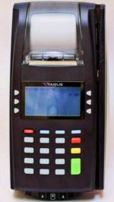 1Весы электронные2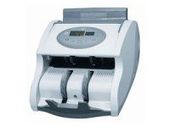 2Контрольно-кассовая машина3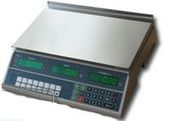 3Сканер штрих кодов4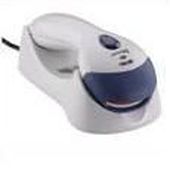 4Счетчик банкнот12341Документ, который оформляется при каждой выдаче наличных денег из кассы организации.Априходный кассовый ордер,2Документ, который оформляется при каждом поступлении наличных денег в кассу организации.Брасходный кассовый ордер3При транспортировке наличности из кассы организации в банк в обязательном порядке должен быть оформлен специальный документВкассовый чек4Бланк строгой отчетности, который выдается покупателю при разнообразных расчетах с применением наличных денежных средств и подтверждает факт покупки или оказания услуги, при этом в нем содержится необходимая информация о сделке.Гпрепроводительнаяведомость1А) Нормативный документ, разработанный на основе соглашения, направленный на достижение оптимальной степени упорядоченияАЛицензия2Б) Официальный документ, в котором зафиксировано, что продукция (объект сертификации) соответствует определенным требованиям (качества, безопасности и т.д.)БДекларация о соответствии3В) специальное разрешение юридическому лицу уполномоченных на то государственных органов осуществлять конкретные, оговоренные законом хозяйственные операции, включая внешнеторговые (экспортные и импортные).ВСтандарт;4Документ, удостоверяющий соответствие выпускаемой продукции требованиям технических регламентовГСертификат1Стандарт, содержащий определения терминов и область их примененияАОсновополагающийстандарт2Нормативный документ, содержащий общие или руководящие положения для определенной областиБТерминологическийстандарт3Какой стандарт содержит сведения о товареВСтандарт на процессы4Стандарты, который устанавливают требования к конкретным процессам, которые осуществляются на разных стадиях жизненного цикла продукции (проектирования, производства, потребления (эксплуатации), хранения, транспортирования, ремонта, утилизации).ГСтандарт на продукцию1Сертификация по инициативе заявителяАСамосертификация2Форма государственного контроля за безопасностью продукцииБЭкологический сертификат3Изготовитель сам заявляет о соответствии своей продукции требованиям стандартовВОбязательнаясертификация4Подтверждение экологической безопасности продукции для потребителей и окружающей средыГДобровольнаясертификацияВида инструктажаОпределение1Вводный инструктажАинструктаж, проводимый на рабочем месте с каждым работником, непосредственным начальником при приеме на работу2Первичный инструктажБинструктаж, проводимый с каждым работником в кабинете, специалистом по охране труда, при приеме на работу3Внеплановый инструктажВинструктаж, проводимый с каждым работником специалистом по охране труда каждые полгода4Повторный инструктажГинструктаж, проводимый с каждым работником, специалистом по охране труда, при изменении нормативных документов, оборудования на рабочем месте1Система экономических отношений, основанная на устойчивом взаимодействии товарного и денежного обращенияАинфляция2Кредитная организация, которая имеет исключительное право осуществлять в совокупности следующие банковские операции: привлечение во вклады денежных средств физических и юридических лиц, размещение указанных средств от своего имени и за свой счет на условиях возвратности, платности, срочности, открытие и ведение банковских счетов физических и юридических лицБрынок3Соперничество между отдельными субъектами рыночного хозяйства за наиболее выгодные условия производства и реализации (купли и продажи) товаровВконкуренция4Повышение общего уровня цен, сопровождаемое соответствующим снижением покупательной способности денег (обесцениванием денег) и ведущее к перераспределению национального дохода.Гбанк1Соответствует такому объему продаж, при котором фирма покрывает все постоянные и переменные затраты, не имея прибылиАРентабельность2Относительная величина, выражающая прибыльность (доходность) предприятияБТочка безубыточности3Форма денежных накоплений предприятийВЧистая прибыль4Остается в распоряжении предприятия и используется на развитие производства, образование денежных фондов, социальные нуждыГПрибыльЗарплата, тыс. руб.Число работников, чел.10463113ответСодержание факта хозяйственной жизниДебетКредит1Оприходованы материалы, поступившие от поставщиковА.10712Оприходованы материалы, поступившие ликвидации основных средствБ.10753Оприходованы материалы, поступившие от подотчетного лицаВ10914Оприходованы материалы, поступившие от учредителейГ.10601Типовая форма первичной учетной документации для учета рабочего времени, учета явок и неявок, простоя, сверхурочной работыАрасчетно-платежнаяведомость2Открывают на каждого работника, на один календарный год, производят все виды начислений и удержаний из заработной платы за каждый месяцБсдельная форма оплаты труда3Оплата зависит от объема выполненных работ, количества единиц произведенной продукцииВлицевой счет4Производятся все виды начислений и удержаний из заработной платы за каждый месяц, определяется сумма заработной платы, подлежащей выдаче на руки работникамГтабель учета рабочего времени1Документ, который выдается владельцу банковского счета, который служит для контроля и учета операций по расчетному счетуАКассовая книга2Счет, предназначенный для хранения свободных денежных средств, ценных бумаг и осуществления безналичных расчетовБВыписка банка3Письменное распоряжение плательщика обслуживающему его учреждению банка о перечислении средств со своего счета на счет другого предприятияВРасчетный счет4Учетный регистр, который служит для регистрации кассовых операций, ведется кассиром в двух экземплярахГПлатежное поручениеНайти соответствиеНайти соответствиеНайти соответствиеНайти соответствиеНайти соответствиеСодержание факта хозяйственной жизниДебетКредит1Начислен текущий налог на прибыль организацийА.20102Отпущены материалы на производство продукцииБ.99683Оплачены услуги кредитораВ6290-14Отгружены товары покупателямГ.7651Наименование документаВид группы документа1Исковое заявлениеАорганизационные2УставБпо личному составу3РезюмеВбухгалтерские4Счет-фактураГпретензионные1Документ о проведения инвентаризации и назначении инвентаризационной комиссииАакт2Документ, которым оформляется списание испорченных товаровБпротокол3Документ, регламентирующий деятельность сотрудников организацииВприказ4Документ, которым оформляется ход собрания учредителей и решения по немуГдолжностнаяинструкция1Совокупность расположенных в определенной последовательности реквизитов, присущих всем документам определенной системы документацииАгарантийное письмо2Документ, в котором гарантируется оплата выполненной работы или предоставления чего либо (работы, помещения и пр.)Бинформационноеписьмо3Документ, закрепляющий должности и численный состав предприятия с указанием фонда заработной платыВформуляр4Документ, в котором сообщается о проведении мероприятияГштатное расписание1В обработку входящего документа не входитАписьмо2Внутреннее согласование этоБсогласование3В каком документе не ставится реквизит наименование документаВреквизит4Обязательный элемент оформления официального документаГвиза1Относительная величина динамики =АПлан отчётного периода/ Факт базисного периода2Относительная величина структуры =БФакт отчётного периода/ План отчётного периода3Относительная величина выполнения планаВЧасть совокупности/ Вся совокупность4Относительная величина планового заданияГФакт отчётного периода/ Факт базисного периодаПоказательОпределение1Абсолютная статистическая величинаАотносительная величина сравнения;2Относительная величина, характеризующая сопоставление величин однородных явлений, относящихся к различным объектам за один и тот же период времениБколичественный показатель размера или объёма исследуемого явления и на определённой территории;3Относительная величинаВчастное от деления одной величины на другую4Средний показательГпоказатель, характеризующий типичный уровень варьирующего признака в конкретных условиях места и времени.Содержание операцииДебетКредитАНедостача внесена в кассу5073-2БНедостача отнесена за счет материально-ответственного лица73-294ВВ результате инвентаризации выявлена недостача денежных средств в кассе9450АРассчитать прибыль по прочим операциям (сальдо прочих доходов и расходов)БОпределить прибыль от продажи товаровВРассчитать налог на прибыльГОпределить налогооблагаемую прибыль организации№п/пХарактеристикиООО «Модный сезон»1Основной вид деятельностиПроизводство прочей верхней одежды2ОКВД14.133Дата государственной регистрации25.12.2015 г.4Система налогообложенияОбщая5Структура организацииОсновное подразделение (бесцеховая структура)6Производственная программаОбъекты калькулирования:Костюм женский;Комбинезон детский6Производственная программаЕжемесячный выпуск продукцииКостюм женский - 50 шт.;Комбинезон детский - 60 шт.7Класс профессионального риска основного вида деятельности - IIIставка взносов ФСС от НС 0,3%8Метод начисления амортизации основных средств и нематериальных активовлинейный9Прямые расходыматериальные затраты; расходы на оплату труда; страховые взносы; взносы ФСС от НС10Способ учетаобщехозяйственных расходовВключаются в себестоимость продукции11База распределения общехозяйственных и коммерческих расходовОбъем выпуска продукции12Система оплаты трудаПовременно-премиальная (установлены оклады, размер ежемесячной премии - 20%).Всем сотрудникам начисляется РК 30%.Выпуск за месяцВыпуск за месяцВыпуск за месяцшт.№ п/пСтатьи калькуляцииСпр.инф.Себестоимость выпуска, руб.Себестоимость 1 единицы продукции, руб. коп.1Материалы - всегов том числе:в том числе:в том числе:в том числе:1.1Драп серый1.2Ткань подкладочная1.3Пуговицы1.4Нитки2Возвратные отходы (весовой лоскут)10003Основная заработная плата производственных рабочих4Страховые взносы30,00%5Взносы ФСС от НС0,30%6Общехозяйственные расходы7Производственная себестоимость продукции8Коммерческие расходы9Полная себестоимость продукцииВыпуск за месяцВыпуск за месяцВыпуск за месяцшт.№п/пСтатьи калькуляцииСпр.инф.Себестоимость выпуска, руб.Себестоимость 1 единицы продукции, руб. коп.1Материалы - всегов том числе:1.1Ткань болонья1.2Ткань подкладочная1.3Синтепон1.4Нитки1.5Молния2Возвратные отходы (весовой лоскут)8003Расходы на оплату трудапроизводственныхрабочих4Страховые взносы5Взносы ФСС от НС6Общехозяйственныерасходы7Производственная себестоимость продукции8Коммерческие расходы9Полная себестоимость продукцииНаименование материаловЕд. изм.КоличествоКостюм женскийКостюм женскийКостюм женскийДрап серыйм3,0Ткань подкладочнаям2,0Пуговицышт8,0Ниткибоб1,0Комбинезон детскийКомбинезон детскийКомбинезон детскийТкань болоньям1,6Ткань подкладочнаям1,0Синтепонм1,0Ниткибоб1,0Молнияшт1,0Наименование материаловЕд. изм.Цена за 1 ед. материалов, руб.Ткань подкладочнаям120Пуговицышт30Ниткибоб21Ткань болоньям150Синтепонм60Молнияшт130Драп серыйм300№п/пНаименованиеоборудованияКоличество, шт.Первоначальная стоимость, руб.Срок полезного использования, мес.Сумма амортизации основных средств в месяц, руб.1Швейная машина Kansai Special PX -302-4W1195200372Швейная машина Kansai Special DVK- 1702PMD1215400373Швейная машина Veritas111700037Итогох№п/пНаименованиеНМАКоличество, шт.Первоначальная стоимость, руб.Срок полезного использования, мес.Сумма амортизации НМА в месяц, руб.1Полезнаямодель1150000,0024№п/пСтатья расходовСпр.Сумма,руб.1Основная заработная плата администрации2Страховые взносы3Взносы ФСС от НС5Аренда300006Амортизация основных средств7Амортизация нематериальных активов8Прочиев том числев том числев том числе8.1канцелярские товары5008.2командировочные расходы10008.3налог на имущество организаций12008.4приобретение программы 1С:Бухгалтерия предприятия v.8.35509ИТОГОИТОГО№п/пОбъекты калькулированияБазараспределенияСумма общехозяйственных расходов, руб.12ИтогоИтогоКоэффициент распределения общехозяйственных расходовКоэффициент распределения общехозяйственных расходовКоэффициент распределения общехозяйственных расходов№ п/пСтатьи расходовСумма, руб.1Рекламные буклеты20002Доставка продукции до покупателей50003Итого7000№п/пВиды продукцииБазараспределенияКоммерческие расходы, руб.123ИтогоКоэффициент распределения коммерческих расходовКоэффициент распределения коммерческих расходовКоэффициент распределения коммерческих расходовТаб.№Ф.И.О.ДолжностьУстановленный оклад (руб.)1Голованов Иван Ивановичдиректор500002Веселова Татьяна Петровнабухгалтер450003Попова Инна Ивановназакройщик300004Иванова Валентина Викторовнашвея (костюм женский)350005Орлова Ольга Андреевнашвея (комбинезон детский)35000ДокументИнформация об организацииИнформация об организацииУставКраткое наименование организацииООО «Модный сезон»Свидетельство о государственной регистрации юридического лицаДата регистрации и начала деятельности25.12.2015 г.Свидетельство о постановке на учет Российской организации в налоговом органе по месту нахожденияИФНСИФНС по Советскому району г. ТомскаСвидетельство о постановке на учет Российской организации в налоговом органе по месту нахожденияКод ИФНС7451Свидетельство о постановке на учет Российской организации в налоговом органе по месту нахожденияИНН/КИЛ7451347590/745101001СистеманалогообложенияОбщая (ОСН)Общая (ОСН)Положение об ООО «Модный сезон»Структура организации (подразделения)Основное подразделение (безцеховая структура)Уведомление Территориального органа Федеральной службыгосударственной статистики по Томской областиОсновной вид деятельностиПроизводство прочей верхней одеждыУведомление Территориального органа Федеральной службыгосударственной статистики по Томской областиКод по ОКВЭД ред.214.13Бизнес-план на 2018 годПроизводственнаяпрограммаНоменклатурные группы (объекты калькулирования):костюм женский;комбинезон детскийУведомление о размере страховых взносов на социальное страхование от несчастных случаев на производстве и профессиональных заболеванийКласспрофессионального риска основного вида деятельности - IIIставка взносов 0,3%Договор банковского счета №12 от 26.12.2015Наименование банкаПАО "ТомскБАНК"Местонахождение банкаТомск г.БИК47501711Корреспондентский счет30101810400000000711Расчетный счет40702810500000000000Приказ № 2 ООО «Модный сезон» от 09.01.2018 г. Об утверждении лимита остатка наличных денежных средств в кассе организацииЛимит остатка наличных денег в кассе2000 рублей№п/пЭлемент учетной политикиДля целей бухгалтерского учетаДля целей налогового учета1Дата начала работы в компьютерной программе "1С:Бухгалтерия 8.3 (ред.3,0)"1 января 2018 года1 января 2018 года2Метод начисления амортизации основных средствлинейныйлинейный4Лимит стоимости основных средствболее 40000 руб.более 100000 руб.5Метод начисления амортизации нематериальных активовлинейныйлинейный5Способ оценки МПЗ при списаниипо средней себестоимостипо средней себестоимостиПрямые расходыматериальные затраты; расходы на оплату труда; страховые взносы; Взносы ФСС от НСматериальные затраты; расходы на оплату труда; страховые взносы; Взносы ФСС от НС6Способ учетаобщехозяйственныхрасходовВключаются в себестоимость продукцииВключаются в себестоимость продукции7База распределенияобщехозяйственныхрасходовОбъем выпуска продукцииОбъем выпуска продукции8Способ оценкинезавершенногопроизводстваПо стоимости материаловПо стоимости материалов9Способ учета готовой продукцииБез использования счета 40 «Выпуск продукции»Без использования счета 40 «Выпуск продукции»11ПБУ 18/02 «Учет налога на прибыль»Не применяетсяНе применяетсяПримечание. Остальные параметры учетной политики применяются по умолчанию.Примечание. Остальные параметры учетной политики применяются по умолчанию.Примечание. Остальные параметры учетной политики применяются по умолчанию.Примечание. Остальные параметры учетной политики применяются по умолчанию.НаименованиеконтрагентаИНН/КППБанк и прочие реквизитыГруппа «Государственные органы»Группа «Государственные органы»Группа «Государственные органы»ИФНС по Советскому району7451039003/745101001Наименование получателя - УФК по Томской обл. (ИФНС России по Советскому району г. Томск)Банк получателя - Отделение Томск БИК 047501001 бюджетный счет - 40101810400000010801 ОКТМО - 75701000Группа «Поставщики»Группа «Поставщики»Группа «Поставщики»ПАО "Швейное оборудование"7452098918/745201001АО "Углеметбанк"БИК 047501787, корр. счет,30101810275010000787, расчетный счет 40702810000000000000 г. ТомскООО "Текстильная фабрика"7453002182/745301001Томское отделение №8597 ПАО Сбербанка г. Томска БИК 047501602,корр.счет 30101810700000000602, расчетный счет 40702810000000000000 г. ТомскГруппа «Покупатели»Группа «Покупатели»Группа «Покупатели»ООО "Магазин одежды"7447201782/744701001ТФ АО "СМП Банк"БИК 047501988,корр. счет30101810000000000988, расчетный счет 40702810100000000000 г. ТомскООО "Детский мир"7448011174/744801001ОАО "Уралпромбанк"БИК 047501906,корр.счет 30101810600000000906, расчетный счет 40702810900000000000 г. ТомскГруппа «Прочие контрагенты»Группа «Прочие контрагенты»Группа «Прочие контрагенты»ООО "Транспортная компания"7452033290/745201001ОАО "ТОМСКИНВЕСТБАНК" БИК 047501779, корр. Счет 30101810400000000779,расчетный счет 40702810500000000000 г. ТомскПАО "Вымпел"7449010952/744901001ТФ ПАО "МДМ БАНК" БИК 047501802, корр. счет,30101810500000000802, расчетный счет 40702810200000000000 г. ТомскТаб.№Ф.И.О.сотрудниковДолжностьУстановленный оклад (руб.)СчетучетазатратСтандартныеналоговые вычетыПримечание1ГоловановИванИвановичдиректор5000026Платит алименты на одного ребенка в размере 1/4 дохода(Исполнительны й лист №А44- 4021/2012 отг.) Командировка в Екатеринбург сг. пог. Утверждены суточные в размере 500 руб. Начислена заработная плата за время командировки 4908 руб.2ВеселоваТатьянаПетровнабухгалтер4500026сын 12 лет, дочь 6 лет.Представленлистокнетрудоспособности №12345678 (заболевание) Периоднетрудоспособности спог. Заработная плата в расчетном периоде отсутствует. Страховой стаж 1 год.3ПоповаИннаИвановназакройщик3000026сын 19 летОтпуск без сохранения заработной платы с 09.01. по 11.01.2018 г.4ИвановаВалентинаВикторовнаШвея(костюмженский)3500020дочь 19 лет,студентка дневного отделения ГБПОУ ЮУГК5ОрловаОльгаАндреевнаШвея(комбинезондетский)3500020№счетаНаименование счетов и аналитические данныеНаименование счетов и аналитические данныеНаименование счетов и аналитические данныеНаименование счетов и аналитические данныеНаименование счетов и аналитические данныеСумма,Сумма,Сумма,руб.коп.руб.коп.№счетаНаименование счетов и аналитические данныеНаименование счетов и аналитические данныеНаименование счетов и аналитические данныеНаименование счетов и аналитические данныеНаименование счетов и аналитические данныеДебетДебетДебетКредитКредит01.1Основные средстваОсновные средстваОсновные средстваОсновные средстваОсновные средства410600,00410600,00410600,0002.1Амортизация основных средствАмортизация основных средствАмортизация основных средствАмортизация основных средствАмортизация основных средств122070,27122070,27в том числев том числев том числев том числев том числев том числев том числев том числев том числев том числеИнвентарныеобъектыДата принятия к учетуДата принятия к учетуСрок полезного использования, мес.Первоначальнаястоимость,руб.Первоначальнаястоимость,руб.Первоначальнаястоимость,руб.Накопленнаяамортизация, руб.Накопленнаяамортизация, руб.Швейная машина Kansai Special PX - 302-4W1ноя.2016ноя.201637,00195200,00195200,00195200,0058032,4358032,43Швейная машина Kansai Special DVK- 1702PMD1ноя.2016ноя.201637,00215400,00215400,00215400,0064037,8464037,8410.1МатериалыМатериалыМатериалыМатериалыМатериалы112030,00112030,00112030,00в том числев том числев том числев том числев том числев том числев том числев том числев том числев том числеКоличествоЕдизм.Едизм.Количество материалов, руб.Количество материалов, руб.Стоимость материалов, руб.Стоимость материалов, руб.Стоимость материалов, руб.Стоимость материалов, руб.Стоимость материалов, руб.Тканьподкладочнаямм17017020400,0020400,0020400,0020400,0020400,00Пуговицыштшт45045013500,0013500,0013500,0013500,0013500,00Ниткибоббоб1301302730,002730,002730,002730,002730,00Ткань болоньямм707010500,0010500,0010500,0010500,0010500,00Синтепонмм80804800,004800,004800,004800,004800,00Молнияштшт70709100,009100,009100,009100,009100,00Драп серыймм17017051000,0051000,0051000,0051000,0051000,0043Готовая продукцияГотовая продукцияГотовая продукцияГотовая продукцияГотовая продукция94226,0094226,0094226,00в том числев том числев том числев том числев том числев том числев том числев том числев том числев том числеНаименованиепродукцииЕдизм.Едизм.Количество продукции, шт.Количество продукции, шт.Стоимость продукции, руб.Стоимость продукции, руб.Стоимость продукции, руб.Стоимость продукции, руб.Стоимость продукции, руб.костюмженскийшт.шт.202069640,0069640,0069640,0069640,0069640,00комбинезондетскийшт.шт.101024586,0024586,0024586,0024586,0024586,0050.1Касса организацииКасса организацииКасса организацииКасса организацииКасса организации1800,001800,0051Расчетный счетРасчетный счетРасчетный счетРасчетный счетРасчетный счет125900,00125900,0060.01Расчеты с поставщиками и подрядчикамиРасчеты с поставщиками и подрядчикамиРасчеты с поставщиками и подрядчикамиРасчеты с поставщиками и подрядчикамиРасчеты с поставщиками и подрядчиками510000,00510000,00510000,00в том числев том числев том числев том числев том числев том числев том числев том числев том числев том числеНаименованиепоставщиков№ и дата счета-фактуры№ и дата счета-фактуры№ и дата счета-фактуры№ и дата счета-фактуры№ и дата договора№ и дата договораСумма задолженности, руб.Сумма задолженности, руб.Сумма задолженности, руб.ПАО"Швейноеоборудование"№1029 от 05.12.2017г.№1029 от 05.12.2017г.№1029 от 05.12.2017г.№1029 от 05.12.2017г.№12 от20.01.2017г.№12 от20.01.2017г.180100,00180100,00180100,00ООО"Текстильнаяфабрика"№4558 от 30.11.2017г№4558 от 30.11.2017г№4558 от 30.11.2017г№4558 от 30.11.2017г№33 от15.01.2017 г.№33 от15.01.2017 г.329900,00329900,00329900,0062.01Расчеты с покупателями и заказчикамиРасчеты с покупателями и заказчикамиРасчеты с покупателями и заказчикамиРасчеты с покупателями и заказчикамиРасчеты с покупателями и заказчиками566500,00566500,00в том числев том числев том числев том числев том числев том числев том числев том числев том числев том числеНаименованиеконтрагентов№ и дата счета-фактуры№ и дата счета-фактуры№ и дата счета-фактуры№ и дата счета-фактуры№ и дата договора№ и дата договора№ и дата договораСумма задолженности, руб.Сумма задолженности, руб.ООО "Магазин одежды"№263 от 22.12.2017 г.№263 от 22.12.2017 г.№263 от 22.12.2017 г.№263 от 22.12.2017 г.№25 от20.05.2017г.№25 от20.05.2017г.№25 от20.05.2017г.566500,00566500,0068Расчеты с бюджетом по налогам и сборам184800,00184800,00184800,00в том числев том числев том числев том числев том числев том числев том числев том числев том числев том числе68.02Расчеты с бюджетом по НДСРасчеты с бюджетом по НДСРасчеты с бюджетом по НДСРасчеты с бюджетом по НДСРасчеты с бюджетом по НДСРасчеты с бюджетом по НДСРасчеты с бюджетом по НДСРасчеты с бюджетом по НДС129800,00129800,0068.04.01Расчеты с бюджетом по налогу на прибыльРасчеты с бюджетом по налогу на прибыльРасчеты с бюджетом по налогу на прибыльРасчеты с бюджетом по налогу на прибыльРасчеты с бюджетом по налогу на прибыльРасчеты с бюджетом по налогу на прибыльРасчеты с бюджетом по налогу на прибыльРасчеты с бюджетом по налогу на прибыль45100,0045100,0068.08Расчеты с бюджетом по налогу на имущество организацийРасчеты с бюджетом по налогу на имущество организацийРасчеты с бюджетом по налогу на имущество организацийРасчеты с бюджетом по налогу на имущество организацийРасчеты с бюджетом по налогу на имущество организацийРасчеты с бюджетом по налогу на имущество организацийРасчеты с бюджетом по налогу на имущество организацийРасчеты с бюджетом по налогу на имущество организаций9900,009900,0080.09Уставный капиталУставный капиталУставный капиталУставный капиталУставный капиталУставный капитал10000,0010000,00в том числев том числев том числев том числев том числев том числев том числев том числев том числев том числеУчредительУчредительУчредительУчредительУчредительУчредительДоля в уставном капитале, руб.Доля в уставном капитале, руб.Доля в уставном капитале, руб.Доля в уставном капитале, руб.Генералов В.П.Генералов В.П.Генералов В.П.Генералов В.П.Генералов В.П.Генералов В.П.10000,0010000,0010000,0010000,0084.01Нераспределенная прибыльНераспределенная прибыльНераспределенная прибыльНераспределенная прибыльНераспределенная прибыльНераспределенная прибыль484185,73001Арендованные основные средстваАрендованные основные средстваАрендованные основные средстваАрендованные основные средстваАрендованные основные средстваАрендованные основные средства5480000,005480000,005480000,00в том числев том числев том числев том числев том числев том числев том числев том числев том числев том числеАрендованные основные средства по Договору аренды №120 от 30.12.2014 г. с ПАО "Вымпел"Арендованные основные средства по Договору аренды №120 от 30.12.2014 г. с ПАО "Вымпел"Арендованные основные средства по Договору аренды №120 от 30.12.2014 г. с ПАО "Вымпел"Арендованные основные средства по Договору аренды №120 от 30.12.2014 г. с ПАО "Вымпел"Арендованные основные средства по Договору аренды №120 от 30.12.2014 г. с ПАО "Вымпел"Арендованные основные средства по Договору аренды №120 от 30.12.2014 г. с ПАО "Вымпел"Стоимость, руб.Стоимость, руб.Стоимость, руб.Стоимость, руб.Здание офиса и производственные помещенияЗдание офиса и производственные помещенияЗдание офиса и производственные помещенияЗдание офиса и производственные помещенияЗдание офиса и производственные помещенияЗдание офиса и производственные помещения5480000,005480000,005480000,005480000,00МЦ.04Инвентарь и хозяйственные принадлежности в эксплуатацииИнвентарь и хозяйственные принадлежности в эксплуатацииИнвентарь и хозяйственные принадлежности в эксплуатацииИнвентарь и хозяйственные принадлежности в эксплуатацииИнвентарь и хозяйственные принадлежности в эксплуатацииИнвентарь и хозяйственные принадлежности в эксплуатации115500,00115500,00115500,00в том числев том числев том числев том числев том числев том числев том числев том числев том числев том числеОсновные средства стоимостью до 40000 руб. в эксплуатацииОсновные средства стоимостью до 40000 руб. в эксплуатацииОсновные средства стоимостью до 40000 руб. в эксплуатацииОсновные средства стоимостью до 40000 руб. в эксплуатацииОсновные средства стоимостью до 40000 руб. в эксплуатацииОсновные средства стоимостью до 40000 руб. в эксплуатацииколичество,шт.количество,шт.количество,шт.стоимость,руб.КомпьютерКомпьютерКомпьютерКомпьютерКомпьютерКомпьютер22278000,00Оверлог Elna 845Оверлог Elna 845Оверлог Elna 845Оверлог Elna 845Оверлог Elna 845Оверлог Elna 84511137500,00№п//пДокумент, дата и номерСодержание факта хозяйственной жизниСодержание факта хозяйственной жизниСодержание факта хозяйственной жизниСодержание факта хозяйственной жизниСодержание факта хозяйственной жизниСодержание факта хозяйственной жизниСодержание факта хозяйственной жизниСодержание факта хозяйственной жизниСодержание факта хозяйственной жизниСодержание факта хозяйственной жизниСодержание факта хозяйственной жизниСодержание факта хозяйственной жизниСодержание факта хозяйственной жизниСодержание факта хозяйственной жизниСумма, руб.Сумма, руб.1Накл. №12 отг., счет- фактура №12 отг.Приобретена у партнера фирмы "1С" ООО "Микос" лицензия на использование компьютерной программы " 1С:Бухгалтерия 8.3 (ред.3.0), версия ПРОФ, НДС в том числе 18%.Примечание. Согласно информационному письму фирмы "1С" срок использования компьютерной программы устанавливается величиной в 2 года.Приобретена у партнера фирмы "1С" ООО "Микос" лицензия на использование компьютерной программы " 1С:Бухгалтерия 8.3 (ред.3.0), версия ПРОФ, НДС в том числе 18%.Примечание. Согласно информационному письму фирмы "1С" срок использования компьютерной программы устанавливается величиной в 2 года.Приобретена у партнера фирмы "1С" ООО "Микос" лицензия на использование компьютерной программы " 1С:Бухгалтерия 8.3 (ред.3.0), версия ПРОФ, НДС в том числе 18%.Примечание. Согласно информационному письму фирмы "1С" срок использования компьютерной программы устанавливается величиной в 2 года.Приобретена у партнера фирмы "1С" ООО "Микос" лицензия на использование компьютерной программы " 1С:Бухгалтерия 8.3 (ред.3.0), версия ПРОФ, НДС в том числе 18%.Примечание. Согласно информационному письму фирмы "1С" срок использования компьютерной программы устанавливается величиной в 2 года.Приобретена у партнера фирмы "1С" ООО "Микос" лицензия на использование компьютерной программы " 1С:Бухгалтерия 8.3 (ред.3.0), версия ПРОФ, НДС в том числе 18%.Примечание. Согласно информационному письму фирмы "1С" срок использования компьютерной программы устанавливается величиной в 2 года.Приобретена у партнера фирмы "1С" ООО "Микос" лицензия на использование компьютерной программы " 1С:Бухгалтерия 8.3 (ред.3.0), версия ПРОФ, НДС в том числе 18%.Примечание. Согласно информационному письму фирмы "1С" срок использования компьютерной программы устанавливается величиной в 2 года.Приобретена у партнера фирмы "1С" ООО "Микос" лицензия на использование компьютерной программы " 1С:Бухгалтерия 8.3 (ред.3.0), версия ПРОФ, НДС в том числе 18%.Примечание. Согласно информационному письму фирмы "1С" срок использования компьютерной программы устанавливается величиной в 2 года.Приобретена у партнера фирмы "1С" ООО "Микос" лицензия на использование компьютерной программы " 1С:Бухгалтерия 8.3 (ред.3.0), версия ПРОФ, НДС в том числе 18%.Примечание. Согласно информационному письму фирмы "1С" срок использования компьютерной программы устанавливается величиной в 2 года.Приобретена у партнера фирмы "1С" ООО "Микос" лицензия на использование компьютерной программы " 1С:Бухгалтерия 8.3 (ред.3.0), версия ПРОФ, НДС в том числе 18%.Примечание. Согласно информационному письму фирмы "1С" срок использования компьютерной программы устанавливается величиной в 2 года.Приобретена у партнера фирмы "1С" ООО "Микос" лицензия на использование компьютерной программы " 1С:Бухгалтерия 8.3 (ред.3.0), версия ПРОФ, НДС в том числе 18%.Примечание. Согласно информационному письму фирмы "1С" срок использования компьютерной программы устанавливается величиной в 2 года.Приобретена у партнера фирмы "1С" ООО "Микос" лицензия на использование компьютерной программы " 1С:Бухгалтерия 8.3 (ред.3.0), версия ПРОФ, НДС в том числе 18%.Примечание. Согласно информационному письму фирмы "1С" срок использования компьютерной программы устанавливается величиной в 2 года.Приобретена у партнера фирмы "1С" ООО "Микос" лицензия на использование компьютерной программы " 1С:Бухгалтерия 8.3 (ред.3.0), версия ПРОФ, НДС в том числе 18%.Примечание. Согласно информационному письму фирмы "1С" срок использования компьютерной программы устанавливается величиной в 2 года.Приобретена у партнера фирмы "1С" ООО "Микос" лицензия на использование компьютерной программы " 1С:Бухгалтерия 8.3 (ред.3.0), версия ПРОФ, НДС в том числе 18%.Примечание. Согласно информационному письму фирмы "1С" срок использования компьютерной программы устанавливается величиной в 2 года.Приобретена у партнера фирмы "1С" ООО "Микос" лицензия на использование компьютерной программы " 1С:Бухгалтерия 8.3 (ред.3.0), версия ПРОФ, НДС в том числе 18%.Примечание. Согласно информационному письму фирмы "1С" срок использования компьютерной программы устанавливается величиной в 2 года.13000,0013000,002ТТН №24 от 10.01.2018 г, счет-фактура №24 от10.01.2018 г.Получено оборудование от ПАО "Швейное оборудование” (срок полезного использования 2 года) и передано в эксплуатацию. Общая стоимость (с НДС 18%)Получено оборудование от ПАО "Швейное оборудование” (срок полезного использования 2 года) и передано в эксплуатацию. Общая стоимость (с НДС 18%)Получено оборудование от ПАО "Швейное оборудование” (срок полезного использования 2 года) и передано в эксплуатацию. Общая стоимость (с НДС 18%)Получено оборудование от ПАО "Швейное оборудование” (срок полезного использования 2 года) и передано в эксплуатацию. Общая стоимость (с НДС 18%)Получено оборудование от ПАО "Швейное оборудование” (срок полезного использования 2 года) и передано в эксплуатацию. Общая стоимость (с НДС 18%)Получено оборудование от ПАО "Швейное оборудование” (срок полезного использования 2 года) и передано в эксплуатацию. Общая стоимость (с НДС 18%)Получено оборудование от ПАО "Швейное оборудование” (срок полезного использования 2 года) и передано в эксплуатацию. Общая стоимость (с НДС 18%)Получено оборудование от ПАО "Швейное оборудование” (срок полезного использования 2 года) и передано в эксплуатацию. Общая стоимость (с НДС 18%)Получено оборудование от ПАО "Швейное оборудование” (срок полезного использования 2 года) и передано в эксплуатацию. Общая стоимость (с НДС 18%)Получено оборудование от ПАО "Швейное оборудование” (срок полезного использования 2 года) и передано в эксплуатацию. Общая стоимость (с НДС 18%)Получено оборудование от ПАО "Швейное оборудование” (срок полезного использования 2 года) и передано в эксплуатацию. Общая стоимость (с НДС 18%)Получено оборудование от ПАО "Швейное оборудование” (срок полезного использования 2 года) и передано в эксплуатацию. Общая стоимость (с НДС 18%)Получено оборудование от ПАО "Швейное оборудование” (срок полезного использования 2 года) и передано в эксплуатацию. Общая стоимость (с НДС 18%)Получено оборудование от ПАО "Швейное оборудование” (срок полезного использования 2 года) и передано в эксплуатацию. Общая стоимость (с НДС 18%)Получено оборудование от ПАО "Швейное оборудование” (срок полезного использования 2 года) и передано в эксплуатацию. Общая стоимость (с НДС 18%)Получено оборудование от ПАО "Швейное оборудование” (срок полезного использования 2 года) и передано в эксплуатацию. Общая стоимость (с НДС 18%)2ТТН №24 от 10.01.2018 г, счет-фактура №24 от10.01.2018 г.Наименование оборудованияНаименование оборудованияНаименование оборудованияЕд.изм.Ед.изм.КоличествоКоличествоКоличествоКоличествоКоличествоКоличествоЦена, руб.Цена, руб.Цена, руб.Покупная стоимость, руб.Покупная стоимость, руб.2ТТН №24 от 10.01.2018 г, счет-фактура №24 от10.01.2018 г.ПарогенераторыПарогенераторыПарогенераторышт.шт.22222215000,0015000,0015000,00Рассчитывается в программе 1С:автоматическиРассчитывается в программе 1С:автоматически2ТТН №24 от 10.01.2018 г, счет-фактура №24 от10.01.2018 г.НДС сверхуНДС сверхуНДС сверхуНДС сверхуНДС сверхуНДС сверхуНДС сверхуНДС сверхуНДС сверхуНДС сверхуНДС сверхуРассчитывается в программе 1С:автоматическиРассчитывается в программе 1С:автоматически2ТТН №24 от 10.01.2018 г, счет-фактура №24 от10.01.2018 г.Итого к оплатеИтого к оплатеИтого к оплатеИтого к оплатеИтого к оплатеИтого к оплатеИтого к оплатеИтого к оплатеИтого к оплатеИтого к оплатеИтого к оплатеИтого к оплатеИтого к оплатеИтого к оплатеРассчитывается в программе 1С:автоматическиРассчитывается в программе 1С:автоматически3ТТН №250 отг., счет- фактура №250 отг.Получены материалы от поставщика ООО «Текстильная фабрика»Получены материалы от поставщика ООО «Текстильная фабрика»Получены материалы от поставщика ООО «Текстильная фабрика»Получены материалы от поставщика ООО «Текстильная фабрика»Получены материалы от поставщика ООО «Текстильная фабрика»Получены материалы от поставщика ООО «Текстильная фабрика»Получены материалы от поставщика ООО «Текстильная фабрика»Получены материалы от поставщика ООО «Текстильная фабрика»Получены материалы от поставщика ООО «Текстильная фабрика»Получены материалы от поставщика ООО «Текстильная фабрика»Получены материалы от поставщика ООО «Текстильная фабрика»Получены материалы от поставщика ООО «Текстильная фабрика»Получены материалы от поставщика ООО «Текстильная фабрика»Получены материалы от поставщика ООО «Текстильная фабрика»Получены материалы от поставщика ООО «Текстильная фабрика»Получены материалы от поставщика ООО «Текстильная фабрика»3ТТН №250 отг., счет- фактура №250 отг.Наименование материаловНаименование материаловНаименование материаловЕд.измЕд.измКоличествоКоличествоКоличествоКоличествоКоличествоКоличествоЦена, руб.Цена, руб.Цена, руб.Покупная стоимость, руб.Покупная стоимость, руб.3ТТН №250 отг., счет- фактура №250 отг.Ткань подкладочнаяТкань подкладочнаяТкань подкладочнаямм160160160160160160122122122Рассчитывается в программе 1С:автоматическиРассчитывается в программе 1С:автоматически3ТТН №250 отг., счет- фактура №250 отг.ПуговицыПуговицыПуговицыштшт420420420420420420303030Рассчитывается в программе 1С:автоматическиРассчитывается в программе 1С:автоматически3ТТН №250 отг., счет- фактура №250 отг.НиткиНиткиНиткибоббоб120120120120120120222222Рассчитывается в программе 1С:автоматическиРассчитывается в программе 1С:автоматически3ТТН №250 отг., счет- фактура №250 отг.Ткань болоньяТкань болоньяТкань болоньямм606060606060152152152Рассчитывается в программе 1С:автоматическиРассчитывается в программе 1С:автоматически3ТТН №250 отг., счет- фактура №250 отг.СинтепонСинтепонСинтепонмм606060606060616161Рассчитывается в программе 1С:автоматическиРассчитывается в программе 1С:автоматически3ТТН №250 отг., счет- фактура №250 отг.МолнияМолнияМолнияштшт606060606060131131131Рассчитывается в программе 1С:автоматическиРассчитывается в программе 1С:автоматически3ТТН №250 отг., счет- фактура №250 отг.Драп серыйДрап серыйДрап серыймм180180180180180180305305305Рассчитывается в программе 1С:автоматическиРассчитывается в программе 1С:автоматически3ТТН №250 отг., счет- фактура №250 отг.ВсегоВсегоВсегоВсегоВсегоВсегоВсегоВсегоВсегоВсегоВсегоВсегоВсегоВсего3ТТН №250 отг., счет- фактура №250 отг.НДС сверхуНДС сверхуНДС сверхуНДС сверхуНДС сверхуНДС сверхуНДС сверхуНДС сверхуНДС сверхуНДС сверхуНДС сверху3ТТН №250 отг., счет- фактура №250 отг.Итого к оплатеИтого к оплатеИтого к оплатеИтого к оплатеИтого к оплатеИтого к оплатеИтого к оплатеИтого к оплатеИтого к оплатеИтого к оплатеИтого к оплатеИтого к оплатеИтого к оплатеИтого к оплате4Требование-накладная от 11.01.2018 г.Отпущены материалы в производствоОтпущены материалы в производствоОтпущены материалы в производствоОтпущены материалы в производствоОтпущены материалы в производствоОтпущены материалы в производствоОтпущены материалы в производствоОтпущены материалы в производствоОтпущены материалы в производствоОтпущены материалы в производствоОтпущены материалы в производствоОтпущены материалы в производствоОтпущены материалы в производствоОтпущены материалы в производствоОтпущены материалы в производствоОтпущены материалы в производство4Требование-накладная от 11.01.2018 г.Наименование материаловНаименование материаловНаименование материаловЕд.измЕд.измЕд.измЕд.измНа производство продукцииНа производство продукцииНа производство продукцииНа производство продукцииНа производство продукцииНа производство продукцииНа производство продукцииНа производство продукцииНа производство продукции4Требование-накладная от 11.01.2018 г.Наименование материаловНаименование материаловНаименование материаловЕд.измЕд.измЕд.измЕд.измКостюмженскийКостюмженскийКостюмженскийКостюмженскийКостюмженскийКостюмженскийКостюмженскийКурткадетскаяКурткадетская4Требование-накладная от 11.01.2018 г.Ткань подкладочнаяТкань подкладочнаяТкань подкладочнаямммм11011011011011011011060604Требование-накладная от 11.01.2018 г.ПуговицыПуговицыПуговицыштштштшт420420420420420420420--4Требование-накладная от 11.01.2018 г.НиткиНиткиНиткибоббоббоббоб6060606060606060604Требование-накладная от 11.01.2018 г.Ткань болоньяТкань болоньяТкань болоньямммм-------1001004Требование-накладная от 11.01.2018 г.СинтепонСинтепонСинтепонмммм-------65654Требование-накладная от 11.01.2018 г.МолнияМолнияМолнияштштштшт-------70704Требование-накладная от 11.01.2018 г.Драп серыйДрап серыйДрап серыймммм170170170170170170170--5Счет №1 от 11.01.2018 гВыписан счет ООО "Магазин одежды” на оплату за швейную продукциюВыписан счет ООО "Магазин одежды” на оплату за швейную продукциюВыписан счет ООО "Магазин одежды” на оплату за швейную продукциюВыписан счет ООО "Магазин одежды” на оплату за швейную продукциюВыписан счет ООО "Магазин одежды” на оплату за швейную продукциюВыписан счет ООО "Магазин одежды” на оплату за швейную продукциюВыписан счет ООО "Магазин одежды” на оплату за швейную продукциюВыписан счет ООО "Магазин одежды” на оплату за швейную продукциюВыписан счет ООО "Магазин одежды” на оплату за швейную продукциюВыписан счет ООО "Магазин одежды” на оплату за швейную продукциюВыписан счет ООО "Магазин одежды” на оплату за швейную продукциюВыписан счет ООО "Магазин одежды” на оплату за швейную продукциюВыписан счет ООО "Магазин одежды” на оплату за швейную продукциюВыписан счет ООО "Магазин одежды” на оплату за швейную продукциюВыписан счет ООО "Магазин одежды” на оплату за швейную продукциюВыписан счет ООО "Магазин одежды” на оплату за швейную продукцию5Счет №1 от 11.01.2018 гНаименование продукцииНаименование продукцииНаименование продукцииЕд.Изм.Ед.Изм.Ед.Изм.Ед.Изм.КоличествоКоличествоКоличествоКоличествоЦенапродажи,руб.Ценапродажи,руб.Ценапродажи,руб.Сумма,руб.Сумма,руб.5Счет №1 от 11.01.2018 гКостюм женскийКостюм женскийКостюм женскийшт.шт.шт.шт.70707070460046004600Рассчитывается в программе 1С: автоматическиРассчитывается в программе 1С: автоматически5Счет №1 от 11.01.2018 гВсегоВсегоВсегоВсегоВсегоВсегоВсегоВсегоВсегоВсегоВсегоВсегоВсегоВсегоРассчитывается в программе 1С: автоматическиРассчитывается в программе 1С: автоматически5Счет №1 от 11.01.2018 гНДС сверхуНДС сверхуНДС сверхуНДС сверхуНДС сверхуНДС сверхуНДС сверхуНДС сверхуНДС сверхуНДС сверхуНДС сверхуРассчитывается в программе 1С: автоматическиРассчитывается в программе 1С: автоматически5Счет №1 от 11.01.2018 гИтого к оплатеИтого к оплатеИтого к оплатеИтого к оплатеИтого к оплатеИтого к оплатеИтого к оплатеИтого к оплатеИтого к оплатеИтого к оплатеИтого к оплатеИтого к оплатеИтого к оплатеИтого к оплатеРассчитывается в программе 1С: автоматическиРассчитывается в программе 1С: автоматически6ТТН №122 от 11.01.2018, счет-фактура №122 от 11.01.2018 гПоступило на склад швейное оборудование от поставщика ПАО «Швейное оборудование»Поступило на склад швейное оборудование от поставщика ПАО «Швейное оборудование»Поступило на склад швейное оборудование от поставщика ПАО «Швейное оборудование»Поступило на склад швейное оборудование от поставщика ПАО «Швейное оборудование»Поступило на склад швейное оборудование от поставщика ПАО «Швейное оборудование»Поступило на склад швейное оборудование от поставщика ПАО «Швейное оборудование»Поступило на склад швейное оборудование от поставщика ПАО «Швейное оборудование»Поступило на склад швейное оборудование от поставщика ПАО «Швейное оборудование»Поступило на склад швейное оборудование от поставщика ПАО «Швейное оборудование»Поступило на склад швейное оборудование от поставщика ПАО «Швейное оборудование»Поступило на склад швейное оборудование от поставщика ПАО «Швейное оборудование»Поступило на склад швейное оборудование от поставщика ПАО «Швейное оборудование»Поступило на склад швейное оборудование от поставщика ПАО «Швейное оборудование»Поступило на склад швейное оборудование от поставщика ПАО «Швейное оборудование»Поступило на склад швейное оборудование от поставщика ПАО «Швейное оборудование»Поступило на склад швейное оборудование от поставщика ПАО «Швейное оборудование»6ТТН №122 от 11.01.2018, счет-фактура №122 от 11.01.2018 гНаименование оборудованияНаименование оборудованияНаименование оборудованияЕд.изм.Ед.изм.КоличествоКоличествоКоличествоКоличествоКоличествоЦена, руб.Цена, руб.Цена, руб.Цена, руб.Цена, руб.Покупная стоимость, руб.6ТТН №122 от 11.01.2018, счет-фактура №122 от 11.01.2018 гшвейная машина Veritasшвейная машина Veritasшвейная машина Veritasштшт1111160000,0060000,0060000,0060000,0060000,00Рассчитывается в программе1С:автоматически6ТТН №122 от 11.01.2018, счет-фактура №122 от 11.01.2018 гНДС сверхуНДС сверхуНДС сверхуНДС сверхуНДС сверхуНДС сверхуНДС сверхуНДС сверхуНДС сверхуНДС сверху6ТТН №122 от 11.01.2018, счет-фактура №122 от 11.01.2018 гИтого к оплатеИтого к оплатеИтого к оплатеИтого к оплатеИтого к оплатеИтого к оплатеИтого к оплатеИтого к оплатеИтого к оплатеИтого к оплатеИтого к оплатеИтого к оплатеИтого к оплатеИтого к оплате7Акт выполненных работ №10 от 12.01.2018 г.,счет фактура №10 от 12.01.2018 г. г.Отражены транспортные расходы за доставку швейной машины Veritas ООО "Транспортная компания"Отражены транспортные расходы за доставку швейной машины Veritas ООО "Транспортная компания"Отражены транспортные расходы за доставку швейной машины Veritas ООО "Транспортная компания"Отражены транспортные расходы за доставку швейной машины Veritas ООО "Транспортная компания"Отражены транспортные расходы за доставку швейной машины Veritas ООО "Транспортная компания"Отражены транспортные расходы за доставку швейной машины Veritas ООО "Транспортная компания"Отражены транспортные расходы за доставку швейной машины Veritas ООО "Транспортная компания"Отражены транспортные расходы за доставку швейной машины Veritas ООО "Транспортная компания"Отражены транспортные расходы за доставку швейной машины Veritas ООО "Транспортная компания"Отражены транспортные расходы за доставку швейной машины Veritas ООО "Транспортная компания"Отражены транспортные расходы за доставку швейной машины Veritas ООО "Транспортная компания"Отражены транспортные расходы за доставку швейной машины Veritas ООО "Транспортная компания"Отражены транспортные расходы за доставку швейной машины Veritas ООО "Транспортная компания"Отражены транспортные расходы за доставку швейной машины Veritas ООО "Транспортная компания"Отражены транспортные расходы за доставку швейной машины Veritas ООО "Транспортная компания"Отражены транспортные расходы за доставку швейной машины Veritas ООО "Транспортная компания"7Акт выполненных работ №10 от 12.01.2018 г.,счет фактура №10 от 12.01.2018 г. г.Наименование услугНаименование услугНаименование услугНаименование услугНаименование услугНаименование услугНаименование услугНаименование услугНаименование услугНаименование услугНаименование услугНаименование услугНаименование услугНаименование услугСтоимость услуг, рубСтоимость услуг, руб7Акт выполненных работ №10 от 12.01.2018 г.,счет фактура №10 от 12.01.2018 г. г.Транспортные услугиТранспортные услугиТранспортные услугиТранспортные услугиТранспортные услугиТранспортные услугиТранспортные услугиТранспортные услугиТранспортные услугиТранспортные услугиТранспортные услугиТранспортные услугиТранспортные услугиТранспортные услуги7000,007000,007Акт выполненных работ №10 от 12.01.2018 г.,счет фактура №10 от 12.01.2018 г. г.НДС сверхуНДС сверхуНДС сверхуНДС сверхуНДС сверхуНДС сверхуНДС сверхуНДС сверхуНДС сверхуНДС сверхуНДС сверхуРассчитывается впрограмме 1С: автоматическиРассчитывается впрограмме 1С: автоматически7Акт выполненных работ №10 от 12.01.2018 г.,счет фактура №10 от 12.01.2018 г. г.Итого к оплатеИтого к оплатеИтого к оплатеИтого к оплатеИтого к оплатеИтого к оплатеИтого к оплатеИтого к оплатеИтого к оплатеИтого к оплатеИтого к оплатеИтого к оплатеИтого к оплатеИтого к оплатеРассчитывается впрограмме 1С: автоматическиРассчитывается впрограмме 1С: автоматически8Акт передачи в монтаж от 12.01.2018 г.Передана швейная машина Veritas в монтажПередана швейная машина Veritas в монтажПередана швейная машина Veritas в монтажПередана швейная машина Veritas в монтажПередана швейная машина Veritas в монтажПередана швейная машина Veritas в монтажПередана швейная машина Veritas в монтажПередана швейная машина Veritas в монтажПередана швейная машина Veritas в монтажПередана швейная машина Veritas в монтажПередана швейная машина Veritas в монтажПередана швейная машина Veritas в монтажПередана швейная машина Veritas в монтажПередана швейная машина Veritas в монтажРассчитывается впрограмме 1С: автоматическиРассчитывается впрограмме 1С: автоматически9Акт выполненных работ№15 от 12.01.2018г., счет-фактура №20 от 12.01.2018 г.Отражены выполненные работы по монтажу и наладке швейной машины подрядной организацией ПАО «Швейное оборудование»Отражены выполненные работы по монтажу и наладке швейной машины подрядной организацией ПАО «Швейное оборудование»Отражены выполненные работы по монтажу и наладке швейной машины подрядной организацией ПАО «Швейное оборудование»Отражены выполненные работы по монтажу и наладке швейной машины подрядной организацией ПАО «Швейное оборудование»Отражены выполненные работы по монтажу и наладке швейной машины подрядной организацией ПАО «Швейное оборудование»Отражены выполненные работы по монтажу и наладке швейной машины подрядной организацией ПАО «Швейное оборудование»Отражены выполненные работы по монтажу и наладке швейной машины подрядной организацией ПАО «Швейное оборудование»Отражены выполненные работы по монтажу и наладке швейной машины подрядной организацией ПАО «Швейное оборудование»Отражены выполненные работы по монтажу и наладке швейной машины подрядной организацией ПАО «Швейное оборудование»Отражены выполненные работы по монтажу и наладке швейной машины подрядной организацией ПАО «Швейное оборудование»Отражены выполненные работы по монтажу и наладке швейной машины подрядной организацией ПАО «Швейное оборудование»Отражены выполненные работы по монтажу и наладке швейной машины подрядной организацией ПАО «Швейное оборудование»Отражены выполненные работы по монтажу и наладке швейной машины подрядной организацией ПАО «Швейное оборудование»Отражены выполненные работы по монтажу и наладке швейной машины подрядной организацией ПАО «Швейное оборудование»Отражены выполненные работы по монтажу и наладке швейной машины подрядной организацией ПАО «Швейное оборудование»Отражены выполненные работы по монтажу и наладке швейной машины подрядной организацией ПАО «Швейное оборудование»9Акт выполненных работ№15 от 12.01.2018г., счет-фактура №20 от 12.01.2018 г.Наименование работНаименование работНаименование работНаименование работНаименование работНаименование работНаименование работНаименование работНаименование работНаименование работНаименование работНаименование работНаименование работНаименование работСтоимость работ, руб.Стоимость работ, руб.9Акт выполненных работ№15 от 12.01.2018г., счет-фактура №20 от 12.01.2018 г.Монтаж и наладка швейной машины VeritasМонтаж и наладка швейной машины VeritasМонтаж и наладка швейной машины VeritasМонтаж и наладка швейной машины VeritasМонтаж и наладка швейной машины VeritasМонтаж и наладка швейной машины VeritasМонтаж и наладка швейной машины VeritasМонтаж и наладка швейной машины VeritasМонтаж и наладка швейной машины VeritasМонтаж и наладка швейной машины VeritasМонтаж и наладка швейной машины VeritasМонтаж и наладка швейной машины VeritasМонтаж и наладка швейной машины VeritasМонтаж и наладка швейной машины Veritas10000,0010000,009Акт выполненных работ№15 от 12.01.2018г., счет-фактура №20 от 12.01.2018 г.НДС сверхуНДС сверхуНДС сверхуНДС сверхуНДС сверхуНДС сверхуНДС сверхуНДС сверхуНДС сверхуНДС сверхуНДС сверху9Итого к оплатеИтого к оплатеИтого к оплатеИтого к оплатеИтого к оплатеИтого к оплатеИтого к оплатеИтого к оплатеИтого к оплатеИтого к оплатеИтого к оплатеИтого к оплатеИтого к оплатеИтого к оплате9Рассчитывается в программе 1С: автоматическиРассчитывается в программе 1С: автоматически10Акт ввода в эксплуатацию от 12.01.2018 г.Принята к учету швейная машина VeritasПринята к учету швейная машина VeritasПринята к учету швейная машина VeritasПринята к учету швейная машина VeritasПринята к учету швейная машина VeritasПринята к учету швейная машина VeritasПринята к учету швейная машина VeritasПринята к учету швейная машина VeritasПринята к учету швейная машина VeritasПринята к учету швейная машина VeritasПринята к учету швейная машина VeritasПринята к учету швейная машина VeritasПринята к учету швейная машина VeritasПринята к учету швейная машина VeritasРассчитывается в программе 1С: автоматическиРассчитывается в программе 1С: автоматически10Амортизационная группаАмортизационная группаАмортизационная группаАмортизационная группаАмортизационная группаАмортизационная группаАмортизационная группаАмортизационная группаАмортизационная группаАмортизационная группаАмортизационная группаАмортизационная группаАмортизационная группаАмортизационная группаАмортизационная группа3310Установленный срок полезного использованияУстановленный срок полезного использованияУстановленный срок полезного использованияУстановленный срок полезного использованияУстановленный срок полезного использованияУстановленный срок полезного использованияУстановленный срок полезного использованияУстановленный срок полезного использованияУстановленный срок полезного использованияУстановленный срок полезного использованияУстановленный срок полезного использованияУстановленный срок полезного использованияУстановленный срок полезного использованияУстановленный срок полезного использованияУстановленный срок полезного использования373711.Выписка ПАО "Томскбанк" от 16.01.2018 г.:Выписка ПАО "Томскбанк" от 16.01.2018 г.:Выписка ПАО "Томскбанк" от 16.01.2018 г.:Выписка ПАО "Томскбанк" от 16.01.2018 г.:Выписка ПАО "Томскбанк" от 16.01.2018 г.:Выписка ПАО "Томскбанк" от 16.01.2018 г.:Выписка ПАО "Томскбанк" от 16.01.2018 г.:Выписка ПАО "Томскбанк" от 16.01.2018 г.:Выписка ПАО "Томскбанк" от 16.01.2018 г.:Выписка ПАО "Томскбанк" от 16.01.2018 г.:Выписка ПАО "Томскбанк" от 16.01.2018 г.:Выписка ПАО "Томскбанк" от 16.01.2018 г.:Выписка ПАО "Томскбанк" от 16.01.2018 г.:Выписка ПАО "Томскбанк" от 16.01.2018 г.:Выписка ПАО "Томскбанк" от 16.01.2018 г.:11.Платежное поручение входящее №19 от 16.01.2018 г.Зачислена на расчетный счет задолженность от ООО "Магазин одежды" по счету-фактуре №25 от 20.05.2017 г. (сумму определить)Зачислена на расчетный счет задолженность от ООО "Магазин одежды" по счету-фактуре №25 от 20.05.2017 г. (сумму определить)Зачислена на расчетный счет задолженность от ООО "Магазин одежды" по счету-фактуре №25 от 20.05.2017 г. (сумму определить)Зачислена на расчетный счет задолженность от ООО "Магазин одежды" по счету-фактуре №25 от 20.05.2017 г. (сумму определить)Зачислена на расчетный счет задолженность от ООО "Магазин одежды" по счету-фактуре №25 от 20.05.2017 г. (сумму определить)Зачислена на расчетный счет задолженность от ООО "Магазин одежды" по счету-фактуре №25 от 20.05.2017 г. (сумму определить)Зачислена на расчетный счет задолженность от ООО "Магазин одежды" по счету-фактуре №25 от 20.05.2017 г. (сумму определить)Зачислена на расчетный счет задолженность от ООО "Магазин одежды" по счету-фактуре №25 от 20.05.2017 г. (сумму определить)Зачислена на расчетный счет задолженность от ООО "Магазин одежды" по счету-фактуре №25 от 20.05.2017 г. (сумму определить)Зачислена на расчетный счет задолженность от ООО "Магазин одежды" по счету-фактуре №25 от 20.05.2017 г. (сумму определить)Зачислена на расчетный счет задолженность от ООО "Магазин одежды" по счету-фактуре №25 от 20.05.2017 г. (сумму определить)Зачислена на расчетный счет задолженность от ООО "Магазин одежды" по счету-фактуре №25 от 20.05.2017 г. (сумму определить)Зачислена на расчетный счет задолженность от ООО "Магазин одежды" по счету-фактуре №25 от 20.05.2017 г. (сумму определить)Зачислена на расчетный счет задолженность от ООО "Магазин одежды" по счету-фактуре №25 от 20.05.2017 г. (сумму определить)11.Платежное поручение входящее №21 от 15.01.2018 г.Зачислен на расчетный счет аванс от ООО "Магазин одежды" по счету №1 от 11.01.2018 г. (сумму определить)Зачислен на расчетный счет аванс от ООО "Магазин одежды" по счету №1 от 11.01.2018 г. (сумму определить)Зачислен на расчетный счет аванс от ООО "Магазин одежды" по счету №1 от 11.01.2018 г. (сумму определить)Зачислен на расчетный счет аванс от ООО "Магазин одежды" по счету №1 от 11.01.2018 г. (сумму определить)Зачислен на расчетный счет аванс от ООО "Магазин одежды" по счету №1 от 11.01.2018 г. (сумму определить)Зачислен на расчетный счет аванс от ООО "Магазин одежды" по счету №1 от 11.01.2018 г. (сумму определить)Зачислен на расчетный счет аванс от ООО "Магазин одежды" по счету №1 от 11.01.2018 г. (сумму определить)Зачислен на расчетный счет аванс от ООО "Магазин одежды" по счету №1 от 11.01.2018 г. (сумму определить)Зачислен на расчетный счет аванс от ООО "Магазин одежды" по счету №1 от 11.01.2018 г. (сумму определить)Зачислен на расчетный счет аванс от ООО "Магазин одежды" по счету №1 от 11.01.2018 г. (сумму определить)Зачислен на расчетный счет аванс от ООО "Магазин одежды" по счету №1 от 11.01.2018 г. (сумму определить)Зачислен на расчетный счет аванс от ООО "Магазин одежды" по счету №1 от 11.01.2018 г. (сумму определить)Зачислен на расчетный счет аванс от ООО "Магазин одежды" по счету №1 от 11.01.2018 г. (сумму определить)Зачислен на расчетный счет аванс от ООО "Магазин одежды" по счету №1 от 11.01.2018 г. (сумму определить)11.Платежное поручение исходящее от 16.01.2018 г.Перечислено ПАО "Швейное оборудование" за швейную машину Veritas по накл 122 от 11.01.2018 г., счету-фактуре №122 от 11.01.2018 г., задолженность за оборудование по счету-фактуре №1029 от 05.12.2017 (сумму определить)Перечислено ПАО "Швейное оборудование" за швейную машину Veritas по накл 122 от 11.01.2018 г., счету-фактуре №122 от 11.01.2018 г., задолженность за оборудование по счету-фактуре №1029 от 05.12.2017 (сумму определить)Перечислено ПАО "Швейное оборудование" за швейную машину Veritas по накл 122 от 11.01.2018 г., счету-фактуре №122 от 11.01.2018 г., задолженность за оборудование по счету-фактуре №1029 от 05.12.2017 (сумму определить)Перечислено ПАО "Швейное оборудование" за швейную машину Veritas по накл 122 от 11.01.2018 г., счету-фактуре №122 от 11.01.2018 г., задолженность за оборудование по счету-фактуре №1029 от 05.12.2017 (сумму определить)Перечислено ПАО "Швейное оборудование" за швейную машину Veritas по накл 122 от 11.01.2018 г., счету-фактуре №122 от 11.01.2018 г., задолженность за оборудование по счету-фактуре №1029 от 05.12.2017 (сумму определить)Перечислено ПАО "Швейное оборудование" за швейную машину Veritas по накл 122 от 11.01.2018 г., счету-фактуре №122 от 11.01.2018 г., задолженность за оборудование по счету-фактуре №1029 от 05.12.2017 (сумму определить)Перечислено ПАО "Швейное оборудование" за швейную машину Veritas по накл 122 от 11.01.2018 г., счету-фактуре №122 от 11.01.2018 г., задолженность за оборудование по счету-фактуре №1029 от 05.12.2017 (сумму определить)Перечислено ПАО "Швейное оборудование" за швейную машину Veritas по накл 122 от 11.01.2018 г., счету-фактуре №122 от 11.01.2018 г., задолженность за оборудование по счету-фактуре №1029 от 05.12.2017 (сумму определить)Перечислено ПАО "Швейное оборудование" за швейную машину Veritas по накл 122 от 11.01.2018 г., счету-фактуре №122 от 11.01.2018 г., задолженность за оборудование по счету-фактуре №1029 от 05.12.2017 (сумму определить)Перечислено ПАО "Швейное оборудование" за швейную машину Veritas по накл 122 от 11.01.2018 г., счету-фактуре №122 от 11.01.2018 г., задолженность за оборудование по счету-фактуре №1029 от 05.12.2017 (сумму определить)Перечислено ПАО "Швейное оборудование" за швейную машину Veritas по накл 122 от 11.01.2018 г., счету-фактуре №122 от 11.01.2018 г., задолженность за оборудование по счету-фактуре №1029 от 05.12.2017 (сумму определить)Перечислено ПАО "Швейное оборудование" за швейную машину Veritas по накл 122 от 11.01.2018 г., счету-фактуре №122 от 11.01.2018 г., задолженность за оборудование по счету-фактуре №1029 от 05.12.2017 (сумму определить)Перечислено ПАО "Швейное оборудование" за швейную машину Veritas по накл 122 от 11.01.2018 г., счету-фактуре №122 от 11.01.2018 г., задолженность за оборудование по счету-фактуре №1029 от 05.12.2017 (сумму определить)Перечислено ПАО "Швейное оборудование" за швейную машину Veritas по накл 122 от 11.01.2018 г., счету-фактуре №122 от 11.01.2018 г., задолженность за оборудование по счету-фактуре №1029 от 05.12.2017 (сумму определить)11.Платежное поручение исходящее от 16.01.2018 г.Перечислено "ООО "Микос" за лицензию на использование компьютерной программы " 1С:Бухгалтерия 8.3 по счету-фактуре №12 от 10.01.2018 г.(сумму определить)Перечислено "ООО "Микос" за лицензию на использование компьютерной программы " 1С:Бухгалтерия 8.3 по счету-фактуре №12 от 10.01.2018 г.(сумму определить)Перечислено "ООО "Микос" за лицензию на использование компьютерной программы " 1С:Бухгалтерия 8.3 по счету-фактуре №12 от 10.01.2018 г.(сумму определить)Перечислено "ООО "Микос" за лицензию на использование компьютерной программы " 1С:Бухгалтерия 8.3 по счету-фактуре №12 от 10.01.2018 г.(сумму определить)Перечислено "ООО "Микос" за лицензию на использование компьютерной программы " 1С:Бухгалтерия 8.3 по счету-фактуре №12 от 10.01.2018 г.(сумму определить)Перечислено "ООО "Микос" за лицензию на использование компьютерной программы " 1С:Бухгалтерия 8.3 по счету-фактуре №12 от 10.01.2018 г.(сумму определить)Перечислено "ООО "Микос" за лицензию на использование компьютерной программы " 1С:Бухгалтерия 8.3 по счету-фактуре №12 от 10.01.2018 г.(сумму определить)Перечислено "ООО "Микос" за лицензию на использование компьютерной программы " 1С:Бухгалтерия 8.3 по счету-фактуре №12 от 10.01.2018 г.(сумму определить)Перечислено "ООО "Микос" за лицензию на использование компьютерной программы " 1С:Бухгалтерия 8.3 по счету-фактуре №12 от 10.01.2018 г.(сумму определить)Перечислено "ООО "Микос" за лицензию на использование компьютерной программы " 1С:Бухгалтерия 8.3 по счету-фактуре №12 от 10.01.2018 г.(сумму определить)Перечислено "ООО "Микос" за лицензию на использование компьютерной программы " 1С:Бухгалтерия 8.3 по счету-фактуре №12 от 10.01.2018 г.(сумму определить)Перечислено "ООО "Микос" за лицензию на использование компьютерной программы " 1С:Бухгалтерия 8.3 по счету-фактуре №12 от 10.01.2018 г.(сумму определить)Перечислено "ООО "Микос" за лицензию на использование компьютерной программы " 1С:Бухгалтерия 8.3 по счету-фактуре №12 от 10.01.2018 г.(сумму определить)Перечислено "ООО "Микос" за лицензию на использование компьютерной программы " 1С:Бухгалтерия 8.3 по счету-фактуре №12 от 10.01.2018 г.(сумму определить)11.Платежное поручение исходящее от 16.01.2018 г.Перечислена предварительная оплата ООО "Модный тренд" по счету № 33 от 15.01.2018 г. за исключительные авторские права на коллекцию моделей одежды (без НДС).Перечислена предварительная оплата ООО "Модный тренд" по счету № 33 от 15.01.2018 г. за исключительные авторские права на коллекцию моделей одежды (без НДС).Перечислена предварительная оплата ООО "Модный тренд" по счету № 33 от 15.01.2018 г. за исключительные авторские права на коллекцию моделей одежды (без НДС).Перечислена предварительная оплата ООО "Модный тренд" по счету № 33 от 15.01.2018 г. за исключительные авторские права на коллекцию моделей одежды (без НДС).Перечислена предварительная оплата ООО "Модный тренд" по счету № 33 от 15.01.2018 г. за исключительные авторские права на коллекцию моделей одежды (без НДС).Перечислена предварительная оплата ООО "Модный тренд" по счету № 33 от 15.01.2018 г. за исключительные авторские права на коллекцию моделей одежды (без НДС).Перечислена предварительная оплата ООО "Модный тренд" по счету № 33 от 15.01.2018 г. за исключительные авторские права на коллекцию моделей одежды (без НДС).Перечислена предварительная оплата ООО "Модный тренд" по счету № 33 от 15.01.2018 г. за исключительные авторские права на коллекцию моделей одежды (без НДС).Перечислена предварительная оплата ООО "Модный тренд" по счету № 33 от 15.01.2018 г. за исключительные авторские права на коллекцию моделей одежды (без НДС).Перечислена предварительная оплата ООО "Модный тренд" по счету № 33 от 15.01.2018 г. за исключительные авторские права на коллекцию моделей одежды (без НДС).Перечислена предварительная оплата ООО "Модный тренд" по счету № 33 от 15.01.2018 г. за исключительные авторские права на коллекцию моделей одежды (без НДС).Перечислена предварительная оплата ООО "Модный тренд" по счету № 33 от 15.01.2018 г. за исключительные авторские права на коллекцию моделей одежды (без НДС).Перечислена предварительная оплата ООО "Модный тренд" по счету № 33 от 15.01.2018 г. за исключительные авторские права на коллекцию моделей одежды (без НДС).Перечислена предварительная оплата ООО "Модный тренд" по счету № 33 от 15.01.2018 г. за исключительные авторские права на коллекцию моделей одежды (без НДС).150000,00150000,0011.Платежное поручение исходящее от 16.01.2018 г.Перечислено фирме «Спутник» за железнодорожные билеты Томск- Екатеринбург и Екатеринбург- Томск на имя Голованова И.И.Перечислено фирме «Спутник» за железнодорожные билеты Томск- Екатеринбург и Екатеринбург- Томск на имя Голованова И.И.Перечислено фирме «Спутник» за железнодорожные билеты Томск- Екатеринбург и Екатеринбург- Томск на имя Голованова И.И.Перечислено фирме «Спутник» за железнодорожные билеты Томск- Екатеринбург и Екатеринбург- Томск на имя Голованова И.И.Перечислено фирме «Спутник» за железнодорожные билеты Томск- Екатеринбург и Екатеринбург- Томск на имя Голованова И.И.Перечислено фирме «Спутник» за железнодорожные билеты Томск- Екатеринбург и Екатеринбург- Томск на имя Голованова И.И.Перечислено фирме «Спутник» за железнодорожные билеты Томск- Екатеринбург и Екатеринбург- Томск на имя Голованова И.И.Перечислено фирме «Спутник» за железнодорожные билеты Томск- Екатеринбург и Екатеринбург- Томск на имя Голованова И.И.Перечислено фирме «Спутник» за железнодорожные билеты Томск- Екатеринбург и Екатеринбург- Томск на имя Голованова И.И.Перечислено фирме «Спутник» за железнодорожные билеты Томск- Екатеринбург и Екатеринбург- Томск на имя Голованова И.И.Перечислено фирме «Спутник» за железнодорожные билеты Томск- Екатеринбург и Екатеринбург- Томск на имя Голованова И.И.Перечислено фирме «Спутник» за железнодорожные билеты Томск- Екатеринбург и Екатеринбург- Томск на имя Голованова И.И.Перечислено фирме «Спутник» за железнодорожные билеты Томск- Екатеринбург и Екатеринбург- Томск на имя Голованова И.И.Перечислено фирме «Спутник» за железнодорожные билеты Томск- Екатеринбург и Екатеринбург- Томск на имя Голованова И.И.700,00700,0012ПКО от 16.01.2018 г.Получены деньги в кассу по денежному чеку № АН 456789 от 16.01.2018 г.Получены деньги в кассу по денежному чеку № АН 456789 от 16.01.2018 г.Получены деньги в кассу по денежному чеку № АН 456789 от 16.01.2018 г.Получены деньги в кассу по денежному чеку № АН 456789 от 16.01.2018 г.Получены деньги в кассу по денежному чеку № АН 456789 от 16.01.2018 г.Получены деньги в кассу по денежному чеку № АН 456789 от 16.01.2018 г.Получены деньги в кассу по денежному чеку № АН 456789 от 16.01.2018 г.Получены деньги в кассу по денежному чеку № АН 456789 от 16.01.2018 г.Получены деньги в кассу по денежному чеку № АН 456789 от 16.01.2018 г.Получены деньги в кассу по денежному чеку № АН 456789 от 16.01.2018 г.Получены деньги в кассу по денежному чеку № АН 456789 от 16.01.2018 г.Получены деньги в кассу по денежному чеку № АН 456789 от 16.01.2018 г.Получены деньги в кассу по денежному чеку № АН 456789 от 16.01.2018 г.Получены деньги в кассу по денежному чеку № АН 456789 от 16.01.2018 г.12ПКО от 16.01.2018 г.на выплату аванса сотрудникам за январь 2018 г. (сумму определить);на командировочные расходы - 2000 руб.на выплату аванса сотрудникам за январь 2018 г. (сумму определить);на командировочные расходы - 2000 руб.на выплату аванса сотрудникам за январь 2018 г. (сумму определить);на командировочные расходы - 2000 руб.на выплату аванса сотрудникам за январь 2018 г. (сумму определить);на командировочные расходы - 2000 руб.на выплату аванса сотрудникам за январь 2018 г. (сумму определить);на командировочные расходы - 2000 руб.на выплату аванса сотрудникам за январь 2018 г. (сумму определить);на командировочные расходы - 2000 руб.на выплату аванса сотрудникам за январь 2018 г. (сумму определить);на командировочные расходы - 2000 руб.на выплату аванса сотрудникам за январь 2018 г. (сумму определить);на командировочные расходы - 2000 руб.на выплату аванса сотрудникам за январь 2018 г. (сумму определить);на командировочные расходы - 2000 руб.на выплату аванса сотрудникам за январь 2018 г. (сумму определить);на командировочные расходы - 2000 руб.на выплату аванса сотрудникам за январь 2018 г. (сумму определить);на командировочные расходы - 2000 руб.на выплату аванса сотрудникам за январь 2018 г. (сумму определить);на командировочные расходы - 2000 руб.на выплату аванса сотрудникам за январь 2018 г. (сумму определить);на командировочные расходы - 2000 руб.на выплату аванса сотрудникам за январь 2018 г. (сумму определить);на командировочные расходы - 2000 руб.13РКО от 16.01.2018 г., Платежная ведомость №1 от 16.01.2018 г.Выдан аванс сотрудникам за январь 2018 г. (сумму определить). Примечание. Аванс получили все сотрудники.Выдан аванс сотрудникам за январь 2018 г. (сумму определить). Примечание. Аванс получили все сотрудники.Выдан аванс сотрудникам за январь 2018 г. (сумму определить). Примечание. Аванс получили все сотрудники.Выдан аванс сотрудникам за январь 2018 г. (сумму определить). Примечание. Аванс получили все сотрудники.Выдан аванс сотрудникам за январь 2018 г. (сумму определить). Примечание. Аванс получили все сотрудники.Выдан аванс сотрудникам за январь 2018 г. (сумму определить). Примечание. Аванс получили все сотрудники.Выдан аванс сотрудникам за январь 2018 г. (сумму определить). Примечание. Аванс получили все сотрудники.Выдан аванс сотрудникам за январь 2018 г. (сумму определить). Примечание. Аванс получили все сотрудники.Выдан аванс сотрудникам за январь 2018 г. (сумму определить). Примечание. Аванс получили все сотрудники.Выдан аванс сотрудникам за январь 2018 г. (сумму определить). Примечание. Аванс получили все сотрудники.Выдан аванс сотрудникам за январь 2018 г. (сумму определить). Примечание. Аванс получили все сотрудники.Выдан аванс сотрудникам за январь 2018 г. (сумму определить). Примечание. Аванс получили все сотрудники.Выдан аванс сотрудникам за январь 2018 г. (сумму определить). Примечание. Аванс получили все сотрудники.Выдан аванс сотрудникам за январь 2018 г. (сумму определить). Примечание. Аванс получили все сотрудники.14Накл. №225 отг., счет- фактура №225 отг.Получены 2 железнодорожных билета от фирмы «Спутник» на имя Голованова И.И. и оприходованы в кассеПолучены 2 железнодорожных билета от фирмы «Спутник» на имя Голованова И.И. и оприходованы в кассеПолучены 2 железнодорожных билета от фирмы «Спутник» на имя Голованова И.И. и оприходованы в кассеПолучены 2 железнодорожных билета от фирмы «Спутник» на имя Голованова И.И. и оприходованы в кассеПолучены 2 железнодорожных билета от фирмы «Спутник» на имя Голованова И.И. и оприходованы в кассеПолучены 2 железнодорожных билета от фирмы «Спутник» на имя Голованова И.И. и оприходованы в кассеПолучены 2 железнодорожных билета от фирмы «Спутник» на имя Голованова И.И. и оприходованы в кассеПолучены 2 железнодорожных билета от фирмы «Спутник» на имя Голованова И.И. и оприходованы в кассеПолучены 2 железнодорожных билета от фирмы «Спутник» на имя Голованова И.И. и оприходованы в кассеПолучены 2 железнодорожных билета от фирмы «Спутник» на имя Голованова И.И. и оприходованы в кассеПолучены 2 железнодорожных билета от фирмы «Спутник» на имя Голованова И.И. и оприходованы в кассеПолучены 2 железнодорожных билета от фирмы «Спутник» на имя Голованова И.И. и оприходованы в кассеПолучены 2 железнодорожных билета от фирмы «Спутник» на имя Голованова И.И. и оприходованы в кассеПолучены 2 железнодорожных билета от фирмы «Спутник» на имя Голованова И.И. и оприходованы в кассе15РКО от 16.01.2018 г.Выданы деньги в подотчет Голованову И.И. на командировочные расходы.Выданы деньги в подотчет Голованову И.И. на командировочные расходы.Выданы деньги в подотчет Голованову И.И. на командировочные расходы.Выданы деньги в подотчет Голованову И.И. на командировочные расходы.Выданы деньги в подотчет Голованову И.И. на командировочные расходы.Выданы деньги в подотчет Голованову И.И. на командировочные расходы.Выданы деньги в подотчет Голованову И.И. на командировочные расходы.Выданы деньги в подотчет Голованову И.И. на командировочные расходы.Выданы деньги в подотчет Голованову И.И. на командировочные расходы.Выданы деньги в подотчет Голованову И.И. на командировочные расходы.Выданы деньги в подотчет Голованову И.И. на командировочные расходы.Выданы деньги в подотчет Голованову И.И. на командировочные расходы.Выданы деньги в подотчет Голованову И.И. на командировочные расходы.Выданы деньги в подотчет Голованову И.И. на командировочные расходы.2000,002000,0016РКО от 17.01.2018 г.Выданы из кассы Голованову И.И. 2 железнодорожных билетаВыданы из кассы Голованову И.И. 2 железнодорожных билетаВыданы из кассы Голованову И.И. 2 железнодорожных билетаВыданы из кассы Голованову И.И. 2 железнодорожных билетаВыданы из кассы Голованову И.И. 2 железнодорожных билетаВыданы из кассы Голованову И.И. 2 железнодорожных билетаВыданы из кассы Голованову И.И. 2 железнодорожных билетаВыданы из кассы Голованову И.И. 2 железнодорожных билетаВыданы из кассы Голованову И.И. 2 железнодорожных билетаВыданы из кассы Голованову И.И. 2 железнодорожных билетаВыданы из кассы Голованову И.И. 2 железнодорожных билетаВыданы из кассы Голованову И.И. 2 железнодорожных билетаВыданы из кассы Голованову И.И. 2 железнодорожных билетаВыданы из кассы Голованову И.И. 2 железнодорожных билета17Акт на передачу прав № 145 от 17.01.2018 г.Отражено приобретение и принятие к учету исключительных авторских прав на коллекцию моделей ООО "Модный тренд". Общая стоимость без НДС.Установлен срок полезного использования 2 года.Отражено приобретение и принятие к учету исключительных авторских прав на коллекцию моделей ООО "Модный тренд". Общая стоимость без НДС.Установлен срок полезного использования 2 года.Отражено приобретение и принятие к учету исключительных авторских прав на коллекцию моделей ООО "Модный тренд". Общая стоимость без НДС.Установлен срок полезного использования 2 года.Отражено приобретение и принятие к учету исключительных авторских прав на коллекцию моделей ООО "Модный тренд". Общая стоимость без НДС.Установлен срок полезного использования 2 года.Отражено приобретение и принятие к учету исключительных авторских прав на коллекцию моделей ООО "Модный тренд". Общая стоимость без НДС.Установлен срок полезного использования 2 года.Отражено приобретение и принятие к учету исключительных авторских прав на коллекцию моделей ООО "Модный тренд". Общая стоимость без НДС.Установлен срок полезного использования 2 года.Отражено приобретение и принятие к учету исключительных авторских прав на коллекцию моделей ООО "Модный тренд". Общая стоимость без НДС.Установлен срок полезного использования 2 года.Отражено приобретение и принятие к учету исключительных авторских прав на коллекцию моделей ООО "Модный тренд". Общая стоимость без НДС.Установлен срок полезного использования 2 года.Отражено приобретение и принятие к учету исключительных авторских прав на коллекцию моделей ООО "Модный тренд". Общая стоимость без НДС.Установлен срок полезного использования 2 года.Отражено приобретение и принятие к учету исключительных авторских прав на коллекцию моделей ООО "Модный тренд". Общая стоимость без НДС.Установлен срок полезного использования 2 года.Отражено приобретение и принятие к учету исключительных авторских прав на коллекцию моделей ООО "Модный тренд". Общая стоимость без НДС.Установлен срок полезного использования 2 года.Отражено приобретение и принятие к учету исключительных авторских прав на коллекцию моделей ООО "Модный тренд". Общая стоимость без НДС.Установлен срок полезного использования 2 года.Отражено приобретение и принятие к учету исключительных авторских прав на коллекцию моделей ООО "Модный тренд". Общая стоимость без НДС.Установлен срок полезного использования 2 года.Отражено приобретение и принятие к учету исключительных авторских прав на коллекцию моделей ООО "Модный тренд". Общая стоимость без НДС.Установлен срок полезного использования 2 года.18Авансовый отчет Голованова И.И. от 22.01.2018 г.Представлен авансовый отчет Головановым И.И. и приложены оправдательные документы:Представлен авансовый отчет Головановым И.И. и приложены оправдательные документы:Представлен авансовый отчет Головановым И.И. и приложены оправдательные документы:Представлен авансовый отчет Головановым И.И. и приложены оправдательные документы:Представлен авансовый отчет Головановым И.И. и приложены оправдательные документы:Представлен авансовый отчет Головановым И.И. и приложены оправдательные документы:Представлен авансовый отчет Головановым И.И. и приложены оправдательные документы:Представлен авансовый отчет Головановым И.И. и приложены оправдательные документы:Представлен авансовый отчет Головановым И.И. и приложены оправдательные документы:Представлен авансовый отчет Головановым И.И. и приложены оправдательные документы:Представлен авансовый отчет Головановым И.И. и приложены оправдательные документы:Представлен авансовый отчет Головановым И.И. и приложены оправдательные документы:Представлен авансовый отчет Головановым И.И. и приложены оправдательные документы:Представлен авансовый отчет Головановым И.И. и приложены оправдательные документы:Представлен авансовый отчет Головановым И.И. и приложены оправдательные документы:Представлен авансовый отчет Головановым И.И. и приложены оправдательные документы:18Авансовый отчет Голованова И.И. от 22.01.2018 г.1. 18.01.2018 г.- жд билет Томск-Екатеринбург.1. 18.01.2018 г.- жд билет Томск-Екатеринбург.1. 18.01.2018 г.- жд билет Томск-Екатеринбург.1. 18.01.2018 г.- жд билет Томск-Екатеринбург.1. 18.01.2018 г.- жд билет Томск-Екатеринбург.1. 18.01.2018 г.- жд билет Томск-Екатеринбург.1. 18.01.2018 г.- жд билет Томск-Екатеринбург.1. 18.01.2018 г.- жд билет Томск-Екатеринбург.1. 18.01.2018 г.- жд билет Томск-Екатеринбург.1. 18.01.2018 г.- жд билет Томск-Екатеринбург.1. 18.01.2018 г.- жд билет Томск-Екатеринбург.1. 18.01.2018 г.- жд билет Томск-Екатеринбург.1. 18.01.2018 г.- жд билет Томск-Екатеринбург.18Авансовый отчет Голованова И.И. от 22.01.2018 г.2. 19.01.2018 г. - жд билет Екатеринбург - Томск2. 19.01.2018 г. - жд билет Екатеринбург - Томск2. 19.01.2018 г. - жд билет Екатеринбург - Томск2. 19.01.2018 г. - жд билет Екатеринбург - Томск2. 19.01.2018 г. - жд билет Екатеринбург - Томск2. 19.01.2018 г. - жд билет Екатеринбург - Томск2. 19.01.2018 г. - жд билет Екатеринбург - Томск2. 19.01.2018 г. - жд билет Екатеринбург - Томск2. 19.01.2018 г. - жд билет Екатеринбург - Томск2. 19.01.2018 г. - жд билет Екатеринбург - Томск2. 19.01.2018 г. - жд билет Екатеринбург - Томск2. 19.01.2018 г. - жд билет Екатеринбург - Томск2. 19.01.2018 г. - жд билет Екатеринбург - Томск18Авансовый отчет Голованова И.И. от 22.01.2018 г.3. 18.01.2018 г. Счет-фактура гостиницы "Центральная" проживание с 18.01.2018 г. по 19.01.2018 г.(одни сутки) , в т.ч.НДС 18%3. 18.01.2018 г. Счет-фактура гостиницы "Центральная" проживание с 18.01.2018 г. по 19.01.2018 г.(одни сутки) , в т.ч.НДС 18%3. 18.01.2018 г. Счет-фактура гостиницы "Центральная" проживание с 18.01.2018 г. по 19.01.2018 г.(одни сутки) , в т.ч.НДС 18%3. 18.01.2018 г. Счет-фактура гостиницы "Центральная" проживание с 18.01.2018 г. по 19.01.2018 г.(одни сутки) , в т.ч.НДС 18%3. 18.01.2018 г. Счет-фактура гостиницы "Центральная" проживание с 18.01.2018 г. по 19.01.2018 г.(одни сутки) , в т.ч.НДС 18%3. 18.01.2018 г. Счет-фактура гостиницы "Центральная" проживание с 18.01.2018 г. по 19.01.2018 г.(одни сутки) , в т.ч.НДС 18%3. 18.01.2018 г. Счет-фактура гостиницы "Центральная" проживание с 18.01.2018 г. по 19.01.2018 г.(одни сутки) , в т.ч.НДС 18%3. 18.01.2018 г. Счет-фактура гостиницы "Центральная" проживание с 18.01.2018 г. по 19.01.2018 г.(одни сутки) , в т.ч.НДС 18%3. 18.01.2018 г. Счет-фактура гостиницы "Центральная" проживание с 18.01.2018 г. по 19.01.2018 г.(одни сутки) , в т.ч.НДС 18%3. 18.01.2018 г. Счет-фактура гостиницы "Центральная" проживание с 18.01.2018 г. по 19.01.2018 г.(одни сутки) , в т.ч.НДС 18%3. 18.01.2018 г. Счет-фактура гостиницы "Центральная" проживание с 18.01.2018 г. по 19.01.2018 г.(одни сутки) , в т.ч.НДС 18%3. 18.01.2018 г. Счет-фактура гостиницы "Центральная" проживание с 18.01.2018 г. по 19.01.2018 г.(одни сутки) , в т.ч.НДС 18%3. 18.01.2018 г. Счет-фактура гостиницы "Центральная" проживание с 18.01.2018 г. по 19.01.2018 г.(одни сутки) , в т.ч.НДС 18%1200,001200,001200,0018Авансовый отчет Голованова И.И. от 22.01.2018 г.4. Суточные (рассчитать сумму). Используйте Таблицу 1.4.4. Суточные (рассчитать сумму). Используйте Таблицу 1.4.4. Суточные (рассчитать сумму). Используйте Таблицу 1.4.4. Суточные (рассчитать сумму). Используйте Таблицу 1.4.4. Суточные (рассчитать сумму). Используйте Таблицу 1.4.4. Суточные (рассчитать сумму). Используйте Таблицу 1.4.4. Суточные (рассчитать сумму). Используйте Таблицу 1.4.4. Суточные (рассчитать сумму). Используйте Таблицу 1.4.4. Суточные (рассчитать сумму). Используйте Таблицу 1.4.4. Суточные (рассчитать сумму). Используйте Таблицу 1.4.4. Суточные (рассчитать сумму). Используйте Таблицу 1.4.4. Суточные (рассчитать сумму). Используйте Таблицу 1.4.4. Суточные (рассчитать сумму). Используйте Таблицу 1.4.19РКО от 23.02.2018 г.Выдан из кассы Голованову И.И. перерасход по авансовому отчету от22.02.2018 г. (сумму определить)Выдан из кассы Голованову И.И. перерасход по авансовому отчету от22.02.2018 г. (сумму определить)Выдан из кассы Голованову И.И. перерасход по авансовому отчету от22.02.2018 г. (сумму определить)Выдан из кассы Голованову И.И. перерасход по авансовому отчету от22.02.2018 г. (сумму определить)Выдан из кассы Голованову И.И. перерасход по авансовому отчету от22.02.2018 г. (сумму определить)Выдан из кассы Голованову И.И. перерасход по авансовому отчету от22.02.2018 г. (сумму определить)Выдан из кассы Голованову И.И. перерасход по авансовому отчету от22.02.2018 г. (сумму определить)Выдан из кассы Голованову И.И. перерасход по авансовому отчету от22.02.2018 г. (сумму определить)Выдан из кассы Голованову И.И. перерасход по авансовому отчету от22.02.2018 г. (сумму определить)Выдан из кассы Голованову И.И. перерасход по авансовому отчету от22.02.2018 г. (сумму определить)Выдан из кассы Голованову И.И. перерасход по авансовому отчету от22.02.2018 г. (сумму определить)Выдан из кассы Голованову И.И. перерасход по авансовому отчету от22.02.2018 г. (сумму определить)Выдан из кассы Голованову И.И. перерасход по авансовому отчету от22.02.2018 г. (сумму определить)20Отчет производства за смену от 30.01.2018 г.Выпущена из производства готовая продукцияВыпущена из производства готовая продукцияВыпущена из производства готовая продукцияВыпущена из производства готовая продукцияВыпущена из производства готовая продукцияВыпущена из производства готовая продукцияВыпущена из производства готовая продукцияВыпущена из производства готовая продукцияВыпущена из производства готовая продукцияВыпущена из производства готовая продукцияВыпущена из производства готовая продукцияВыпущена из производства готовая продукцияВыпущена из производства готовая продукция20Отчет производства за смену от 30.01.2018 г.Наименование продукцииНаименование продукцииЕд.измЕд.измЕд.измЕд.измКоличествоКоличествоКоличествоПлановая цена, руб.коп. (задание 2)Плановая цена, руб.коп. (задание 2)Плановая цена, руб.коп. (задание 2)Плановая цена, руб.коп. (задание 2)Суммаплановая,руб.Суммаплановая,руб.Суммаплановая,руб.20Отчет производства за смену от 30.01.2018 г.Костюм женскийКостюм женскийштштштшт505050Рассчитывается в программе 1С: автоматическиРассчитывается в программе 1С: автоматическиРассчитывается в программе 1С: автоматически20Отчет производства за смену от 30.01.2018 г.Комбинезон детскийКомбинезон детскийштштштшт606060Рассчитывается в программе 1С: автоматическиРассчитывается в программе 1С: автоматическиРассчитывается в программе 1С: автоматически20Отчет производства за смену от 30.01.2018 г.ИтогоИтогоИтогоИтогоИтогоИтогоИтогоИтогоИтогоИтогоИтогоИтогоИтого21ТТН №1 от 31.01.2018 г., счет-фактура №1 от 31.01.2018 г.Продана швейная продукция покупателю ООО ТД «Одежда»Продана швейная продукция покупателю ООО ТД «Одежда»Продана швейная продукция покупателю ООО ТД «Одежда»Продана швейная продукция покупателю ООО ТД «Одежда»Продана швейная продукция покупателю ООО ТД «Одежда»Продана швейная продукция покупателю ООО ТД «Одежда»Продана швейная продукция покупателю ООО ТД «Одежда»Продана швейная продукция покупателю ООО ТД «Одежда»Продана швейная продукция покупателю ООО ТД «Одежда»Продана швейная продукция покупателю ООО ТД «Одежда»Продана швейная продукция покупателю ООО ТД «Одежда»Продана швейная продукция покупателю ООО ТД «Одежда»Продана швейная продукция покупателю ООО ТД «Одежда»Продана швейная продукция покупателю ООО ТД «Одежда»Продана швейная продукция покупателю ООО ТД «Одежда»Продана швейная продукция покупателю ООО ТД «Одежда»21ТТН №1 от 31.01.2018 г., счет-фактура №1 от 31.01.2018 г.Наименование продукцииЕд.измЕд.измЕд.измЕд.измЕд.измКоличествоКоличествоКоличествоКоличествоЦенапродажи,руб.Ценапродажи,руб.Ценапродажи,руб.Стоимость, руб.Стоимость, руб.Стоимость, руб.21ТТН №1 от 31.01.2018 г., счет-фактура №1 от 31.01.2018 г.Костюм женскийштштштштшт70707070460046004600Рассчитывается впрограмме 1С: автоматическиРассчитывается впрограмме 1С: автоматическиРассчитывается впрограмме 1С: автоматически21ТТН №1 от 31.01.2018 г., счет-фактура №1 от 31.01.2018 г.НДС сверхуНДС сверхуНДС сверхуНДС сверхуНДС сверхуНДС сверхуНДС сверхуНДС сверхуНДС сверхуНДС сверхуРассчитывается впрограмме 1С: автоматическиРассчитывается впрограмме 1С: автоматическиРассчитывается впрограмме 1С: автоматически21ТТН №1 от 31.01.2018 г., счет-фактура №1 от 31.01.2018 г.Итого к оплатеИтого к оплатеИтого к оплатеИтого к оплатеИтого к оплатеИтого к оплатеИтого к оплатеИтого к оплатеИтого к оплатеИтого к оплатеИтого к оплатеИтого к оплатеИтого к оплатеРассчитывается впрограмме 1С: автоматическиРассчитывается впрограмме 1С: автоматическиРассчитывается впрограмме 1С: автоматически22ТТН №2 от 31.01.2018 г., счет-фактура №2 от 30.01.2018 г.Продана швейная продукция покупателю ООО "Детский мир"Продана швейная продукция покупателю ООО "Детский мир"Продана швейная продукция покупателю ООО "Детский мир"Продана швейная продукция покупателю ООО "Детский мир"Продана швейная продукция покупателю ООО "Детский мир"Продана швейная продукция покупателю ООО "Детский мир"Продана швейная продукция покупателю ООО "Детский мир"Продана швейная продукция покупателю ООО "Детский мир"Продана швейная продукция покупателю ООО "Детский мир"Продана швейная продукция покупателю ООО "Детский мир"Продана швейная продукция покупателю ООО "Детский мир"Продана швейная продукция покупателю ООО "Детский мир"Продана швейная продукция покупателю ООО "Детский мир"Продана швейная продукция покупателю ООО "Детский мир"Продана швейная продукция покупателю ООО "Детский мир"Продана швейная продукция покупателю ООО "Детский мир"22ТТН №2 от 31.01.2018 г., счет-фактура №2 от 30.01.2018 г.Наименование продукцииЕд.измЕд.измЕд.измЕд.измЕд.измКоличествоКоличествоКоличествоКоличествоЦенапродажи,руб.Ценапродажи,руб.Ценапродажи,руб.Стоимость, руб.Стоимость, руб.Стоимость, руб.22ТТН №2 от 31.01.2018 г., счет-фактура №2 от 30.01.2018 г.Комбинезон детскийштштштштшт70707070330033003300Рассчитывается впрограмме 1С: автоматически Рассчитывается впрограмме 1С: автоматически Рассчитывается впрограмме 1С: автоматически 22ТТН №2 от 31.01.2018 г., счет-фактура №2 от 30.01.2018 г.НДС сверхуНДС сверхуНДС сверхуНДС сверхуНДС сверхуНДС сверхуНДС сверхуНДС сверхуНДС сверхуНДС сверхуРассчитывается впрограмме 1С: автоматически Рассчитывается впрограмме 1С: автоматически Рассчитывается впрограмме 1С: автоматически 22ТТН №2 от 31.01.2018 г., счет-фактура №2 от 30.01.2018 г.Итого к оплатеИтого к оплатеИтого к оплатеИтого к оплатеИтого к оплатеИтого к оплатеИтого к оплатеИтого к оплатеИтого к оплатеИтого к оплатеИтого к оплатеИтого к оплатеИтого к оплатеРассчитывается впрограмме 1С: автоматически Рассчитывается впрограмме 1С: автоматически Рассчитывается впрограмме 1С: автоматически 23Счет №2 от 30.01.2018 гВыписан счет ООО ТД "Одежда" на оплату за швейную продукциюВыписан счет ООО ТД "Одежда" на оплату за швейную продукциюВыписан счет ООО ТД "Одежда" на оплату за швейную продукциюВыписан счет ООО ТД "Одежда" на оплату за швейную продукциюВыписан счет ООО ТД "Одежда" на оплату за швейную продукциюВыписан счет ООО ТД "Одежда" на оплату за швейную продукциюВыписан счет ООО ТД "Одежда" на оплату за швейную продукциюВыписан счет ООО ТД "Одежда" на оплату за швейную продукциюВыписан счет ООО ТД "Одежда" на оплату за швейную продукциюВыписан счет ООО ТД "Одежда" на оплату за швейную продукциюВыписан счет ООО ТД "Одежда" на оплату за швейную продукциюВыписан счет ООО ТД "Одежда" на оплату за швейную продукциюВыписан счет ООО ТД "Одежда" на оплату за швейную продукциюВыписан счет ООО ТД "Одежда" на оплату за швейную продукциюВыписан счет ООО ТД "Одежда" на оплату за швейную продукциюВыписан счет ООО ТД "Одежда" на оплату за швейную продукцию23Счет №2 от 30.01.2018 гНаименование продукцииЕд.Изм.Ед.Изм.Ед.Изм.Ед.Изм.Ед.Изм.КоличествоКоличествоКоличествоКоличествоЦенапродажи,руб.Ценапродажи,руб.Ценапродажи,руб.Стоимость, руб.Стоимость, руб.Стоимость, руб.23Счет №2 от 30.01.2018 гКостюм женскийшт.шт.шт.шт.шт.50505050460046004600Рассчитывается в программ е 1С: автоматическиРассчитывается в программ е 1С: автоматическиРассчитывается в программ е 1С: автоматически23Счет №2 от 30.01.2018 гНДС сверхуНДС сверхуНДС сверхуНДС сверхуНДС сверхуНДС сверхуНДС сверхуНДС сверхуНДС сверхуНДС сверхуРассчитывается в программ е 1С: автоматическиРассчитывается в программ е 1С: автоматическиРассчитывается в программ е 1С: автоматически23Счет №2 от 30.01.2018 гИтого к оплатеИтого к оплатеИтого к оплатеИтого к оплатеИтого к оплатеИтого к оплатеИтого к оплатеИтого к оплатеИтого к оплатеИтого к оплатеИтого к оплатеИтого к оплатеИтого к оплатеРассчитывается в программ е 1С: автоматическиРассчитывается в программ е 1С: автоматическиРассчитывается в программ е 1С: автоматически24Расчетная ведомость №1 от 31.01.2018 гНачислена заработная плата за январь 2018 гДополнительно выполнить расчет заработной платы в MS Excel, на листе «январь». Сохранить под именем «Зарплата» в папке Ф.И. на рабочем столеНачислена заработная плата за январь 2018 гДополнительно выполнить расчет заработной платы в MS Excel, на листе «январь». Сохранить под именем «Зарплата» в папке Ф.И. на рабочем столеНачислена заработная плата за январь 2018 гДополнительно выполнить расчет заработной платы в MS Excel, на листе «январь». Сохранить под именем «Зарплата» в папке Ф.И. на рабочем столеНачислена заработная плата за январь 2018 гДополнительно выполнить расчет заработной платы в MS Excel, на листе «январь». Сохранить под именем «Зарплата» в папке Ф.И. на рабочем столеНачислена заработная плата за январь 2018 гДополнительно выполнить расчет заработной платы в MS Excel, на листе «январь». Сохранить под именем «Зарплата» в папке Ф.И. на рабочем столеНачислена заработная плата за январь 2018 гДополнительно выполнить расчет заработной платы в MS Excel, на листе «январь». Сохранить под именем «Зарплата» в папке Ф.И. на рабочем столеНачислена заработная плата за январь 2018 гДополнительно выполнить расчет заработной платы в MS Excel, на листе «январь». Сохранить под именем «Зарплата» в папке Ф.И. на рабочем столеНачислена заработная плата за январь 2018 гДополнительно выполнить расчет заработной платы в MS Excel, на листе «январь». Сохранить под именем «Зарплата» в папке Ф.И. на рабочем столеНачислена заработная плата за январь 2018 гДополнительно выполнить расчет заработной платы в MS Excel, на листе «январь». Сохранить под именем «Зарплата» в папке Ф.И. на рабочем столеНачислена заработная плата за январь 2018 гДополнительно выполнить расчет заработной платы в MS Excel, на листе «январь». Сохранить под именем «Зарплата» в папке Ф.И. на рабочем столеНачислена заработная плата за январь 2018 гДополнительно выполнить расчет заработной платы в MS Excel, на листе «январь». Сохранить под именем «Зарплата» в папке Ф.И. на рабочем столеНачислена заработная плата за январь 2018 гДополнительно выполнить расчет заработной платы в MS Excel, на листе «январь». Сохранить под именем «Зарплата» в папке Ф.И. на рабочем столеНачислена заработная плата за январь 2018 гДополнительно выполнить расчет заработной платы в MS Excel, на листе «январь». Сохранить под именем «Зарплата» в папке Ф.И. на рабочем столе25Выписка ПАО "Томскбанк" 31.01.2018 г.:Выписка ПАО "Томскбанк" 31.01.2018 г.:Выписка ПАО "Томскбанк" 31.01.2018 г.:Выписка ПАО "Томскбанк" 31.01.2018 г.:Выписка ПАО "Томскбанк" 31.01.2018 г.:Выписка ПАО "Томскбанк" 31.01.2018 г.:Выписка ПАО "Томскбанк" 31.01.2018 г.:Выписка ПАО "Томскбанк" 31.01.2018 г.:Выписка ПАО "Томскбанк" 31.01.2018 г.:Выписка ПАО "Томскбанк" 31.01.2018 г.:Выписка ПАО "Томскбанк" 31.01.2018 г.:Выписка ПАО "Томскбанк" 31.01.2018 г.:Выписка ПАО "Томскбанк" 31.01.2018 г.:Выписка ПАО "Томскбанк" 31.01.2018 г.:Выписка ПАО "Томскбанк" 31.01.2018 г.:Выписка ПАО "Томскбанк" 31.01.2018 г.:Выписка ПАО "Томскбанк" 31.01.2018 г.:25Мемориальный ордер № 159 от 31.01.2018 г.Списано банком за расчетно-кассовое облуживание за январь 2018 г. По договору №25 от 26.12.2013 г.(ПАО "Томскбанк" - прочий кредитор)Списано банком за расчетно-кассовое облуживание за январь 2018 г. По договору №25 от 26.12.2013 г.(ПАО "Томскбанк" - прочий кредитор)Списано банком за расчетно-кассовое облуживание за январь 2018 г. По договору №25 от 26.12.2013 г.(ПАО "Томскбанк" - прочий кредитор)Списано банком за расчетно-кассовое облуживание за январь 2018 г. По договору №25 от 26.12.2013 г.(ПАО "Томскбанк" - прочий кредитор)Списано банком за расчетно-кассовое облуживание за январь 2018 г. По договору №25 от 26.12.2013 г.(ПАО "Томскбанк" - прочий кредитор)Списано банком за расчетно-кассовое облуживание за январь 2018 г. По договору №25 от 26.12.2013 г.(ПАО "Томскбанк" - прочий кредитор)Списано банком за расчетно-кассовое облуживание за январь 2018 г. По договору №25 от 26.12.2013 г.(ПАО "Томскбанк" - прочий кредитор)Списано банком за расчетно-кассовое облуживание за январь 2018 г. По договору №25 от 26.12.2013 г.(ПАО "Томскбанк" - прочий кредитор)Списано банком за расчетно-кассовое облуживание за январь 2018 г. По договору №25 от 26.12.2013 г.(ПАО "Томскбанк" - прочий кредитор)Списано банком за расчетно-кассовое облуживание за январь 2018 г. По договору №25 от 26.12.2013 г.(ПАО "Томскбанк" - прочий кредитор)Списано банком за расчетно-кассовое облуживание за январь 2018 г. По договору №25 от 26.12.2013 г.(ПАО "Томскбанк" - прочий кредитор)Списано банком за расчетно-кассовое облуживание за январь 2018 г. По договору №25 от 26.12.2013 г.(ПАО "Томскбанк" - прочий кредитор)Списано банком за расчетно-кассовое облуживание за январь 2018 г. По договору №25 от 26.12.2013 г.(ПАО "Томскбанк" - прочий кредитор)1200,001200,001200,0025Платежное поручение входящее №132 от 31.01.2018 г.Зачислен на расчетный счет аванс от ООО "Магазин одежды" по счету №2 от 30.01.2018 г. (сумму определить)Зачислен на расчетный счет аванс от ООО "Магазин одежды" по счету №2 от 30.01.2018 г. (сумму определить)Зачислен на расчетный счет аванс от ООО "Магазин одежды" по счету №2 от 30.01.2018 г. (сумму определить)Зачислен на расчетный счет аванс от ООО "Магазин одежды" по счету №2 от 30.01.2018 г. (сумму определить)Зачислен на расчетный счет аванс от ООО "Магазин одежды" по счету №2 от 30.01.2018 г. (сумму определить)Зачислен на расчетный счет аванс от ООО "Магазин одежды" по счету №2 от 30.01.2018 г. (сумму определить)Зачислен на расчетный счет аванс от ООО "Магазин одежды" по счету №2 от 30.01.2018 г. (сумму определить)Зачислен на расчетный счет аванс от ООО "Магазин одежды" по счету №2 от 30.01.2018 г. (сумму определить)Зачислен на расчетный счет аванс от ООО "Магазин одежды" по счету №2 от 30.01.2018 г. (сумму определить)Зачислен на расчетный счет аванс от ООО "Магазин одежды" по счету №2 от 30.01.2018 г. (сумму определить)Зачислен на расчетный счет аванс от ООО "Магазин одежды" по счету №2 от 30.01.2018 г. (сумму определить)Зачислен на расчетный счет аванс от ООО "Магазин одежды" по счету №2 от 30.01.2018 г. (сумму определить)Зачислен на расчетный счет аванс от ООО "Магазин одежды" по счету №2 от 30.01.2018 г. (сумму определить)26Акт №125 от 31.01.2018г., счет- фактура №125 от 31.01.2018 г.Отражены расходы по аренде имущества у ПАО "Вымпел" за январь 2018 года подоговору аренды №120 от 30.12.2014 г.Отражены расходы по аренде имущества у ПАО "Вымпел" за январь 2018 года подоговору аренды №120 от 30.12.2014 г.Отражены расходы по аренде имущества у ПАО "Вымпел" за январь 2018 года подоговору аренды №120 от 30.12.2014 г.Отражены расходы по аренде имущества у ПАО "Вымпел" за январь 2018 года подоговору аренды №120 от 30.12.2014 г.Отражены расходы по аренде имущества у ПАО "Вымпел" за январь 2018 года подоговору аренды №120 от 30.12.2014 г.Отражены расходы по аренде имущества у ПАО "Вымпел" за январь 2018 года подоговору аренды №120 от 30.12.2014 г.Отражены расходы по аренде имущества у ПАО "Вымпел" за январь 2018 года подоговору аренды №120 от 30.12.2014 г.Отражены расходы по аренде имущества у ПАО "Вымпел" за январь 2018 года подоговору аренды №120 от 30.12.2014 г.Отражены расходы по аренде имущества у ПАО "Вымпел" за январь 2018 года подоговору аренды №120 от 30.12.2014 г.Отражены расходы по аренде имущества у ПАО "Вымпел" за январь 2018 года подоговору аренды №120 от 30.12.2014 г.Отражены расходы по аренде имущества у ПАО "Вымпел" за январь 2018 года подоговору аренды №120 от 30.12.2014 г.Отражены расходы по аренде имущества у ПАО "Вымпел" за январь 2018 года подоговору аренды №120 от 30.12.2014 г.Отражены расходы по аренде имущества у ПАО "Вымпел" за январь 2018 года подоговору аренды №120 от 30.12.2014 г.Отражены расходы по аренде имущества у ПАО "Вымпел" за январь 2018 года подоговору аренды №120 от 30.12.2014 г.Отражены расходы по аренде имущества у ПАО "Вымпел" за январь 2018 года подоговору аренды №120 от 30.12.2014 г.Отражены расходы по аренде имущества у ПАО "Вымпел" за январь 2018 года подоговору аренды №120 от 30.12.2014 г.26Акт №125 от 31.01.2018г., счет- фактура №125 от 31.01.2018 г.НаименованиеНаименованиеНаименованиеНаименованиеНаименованиеНаименованиеНаименованиеНаименованиеНаименованиеНаименованиеНаименованиеНаименованиеНаименованиеСтоимостьарендной платы, руб.Стоимостьарендной платы, руб.Стоимостьарендной платы, руб.26Акт №125 от 31.01.2018г., счет- фактура №125 от 31.01.2018 г.Арендная платаАрендная платаАрендная платаАрендная платаАрендная платаАрендная платаАрендная платаАрендная платаАрендная платаАрендная платаАрендная платаАрендная платаАрендная плата30000,0030000,0030000,0026Акт №125 от 31.01.2018г., счет- фактура №125 от 31.01.2018 г.НДС сверхуНДС сверхуНДС сверхуНДС сверхуНДС сверхуНДС сверхуНДС сверхуНДС сверхуНДС сверхуНДС сверхуНДС сверхуНДС сверхуНДС сверхуРассчитывается в программе 1С: автоматическиРассчитывается в программе 1С: автоматическиРассчитывается в программе 1С: автоматически26Акт №125 от 31.01.2018г., счет- фактура №125 от 31.01.2018 г.Итого к оплатеИтого к оплатеИтого к оплатеИтого к оплатеИтого к оплатеИтого к оплатеИтого к оплатеИтого к оплатеИтого к оплатеИтого к оплатеИтого к оплатеИтого к оплатеИтого к оплатеРассчитывается в программе 1С: автоматическиРассчитывается в программе 1С: автоматическиРассчитывается в программе 1С: автоматически27Акт №815 от 31.01.2018г., счет- фактура №815 от 31.01.2018 г.Отражены транспортные расходы за доставку швейной продукции покупателям ООО "Транспортная компания" за январь 2018 г.Отражены транспортные расходы за доставку швейной продукции покупателям ООО "Транспортная компания" за январь 2018 г.Отражены транспортные расходы за доставку швейной продукции покупателям ООО "Транспортная компания" за январь 2018 г.Отражены транспортные расходы за доставку швейной продукции покупателям ООО "Транспортная компания" за январь 2018 г.Отражены транспортные расходы за доставку швейной продукции покупателям ООО "Транспортная компания" за январь 2018 г.Отражены транспортные расходы за доставку швейной продукции покупателям ООО "Транспортная компания" за январь 2018 г.Отражены транспортные расходы за доставку швейной продукции покупателям ООО "Транспортная компания" за январь 2018 г.Отражены транспортные расходы за доставку швейной продукции покупателям ООО "Транспортная компания" за январь 2018 г.Отражены транспортные расходы за доставку швейной продукции покупателям ООО "Транспортная компания" за январь 2018 г.Отражены транспортные расходы за доставку швейной продукции покупателям ООО "Транспортная компания" за январь 2018 г.Отражены транспортные расходы за доставку швейной продукции покупателям ООО "Транспортная компания" за январь 2018 г.Отражены транспортные расходы за доставку швейной продукции покупателям ООО "Транспортная компания" за январь 2018 г.Отражены транспортные расходы за доставку швейной продукции покупателям ООО "Транспортная компания" за январь 2018 г.Отражены транспортные расходы за доставку швейной продукции покупателям ООО "Транспортная компания" за январь 2018 г.Отражены транспортные расходы за доставку швейной продукции покупателям ООО "Транспортная компания" за январь 2018 г.Отражены транспортные расходы за доставку швейной продукции покупателям ООО "Транспортная компания" за январь 2018 г.27Акт №815 от 31.01.2018г., счет- фактура №815 от 31.01.2018 г.Наименование услугНаименование услугНаименование услугНаименование услугНаименование услугНаименование услугНаименование услугНаименование услугНаименование услугНаименование услугНаименование услугНаименование услугНаименование услугСтоимость услуг, руб.Стоимость услуг, руб.Стоимость услуг, руб.27Акт №815 от 31.01.2018г., счет- фактура №815 от 31.01.2018 г.Транспортные услугиТранспортные услугиТранспортные услугиТранспортные услугиТранспортные услугиТранспортные услугиТранспортные услугиТранспортные услугиТранспортные услугиТранспортные услугиТранспортные услугиТранспортные услугиТранспортные услуги48004800480027Акт №815 от 31.01.2018г., счет- фактура №815 от 31.01.2018 г.НДС сверхуНДС сверхуНДС сверхуНДС сверхуНДС сверхуНДС сверхуНДС сверхуНДС сверхуНДС сверхуНДС сверхуНДС сверхуНДС сверхуРассчитывается в программе 1С:автоматическиРассчитывается в программе 1С:автоматическиРассчитывается в программе 1С:автоматически27Акт №815 от 31.01.2018г., счет- фактура №815 от 31.01.2018 г.Итого к оплатеИтого к оплатеИтого к оплатеИтого к оплатеИтого к оплатеИтого к оплатеИтого к оплатеИтого к оплатеИтого к оплатеИтого к оплатеИтого к оплатеИтого к оплатеИтого к оплатеРассчитывается в программе 1С:автоматическиРассчитывается в программе 1С:автоматическиРассчитывается в программе 1С:автоматически28ТТН №59 от 31.01.2018 г., счет-фактура №59 от 30.01.2018 г.Отражено приобретение рекламных буклетов у ООО «Книжное издательство», рекламная фирма не является плательщиком НДС. Рекламные буклеты розданы клиентам и списаны по акту.Отражено приобретение рекламных буклетов у ООО «Книжное издательство», рекламная фирма не является плательщиком НДС. Рекламные буклеты розданы клиентам и списаны по акту.Отражено приобретение рекламных буклетов у ООО «Книжное издательство», рекламная фирма не является плательщиком НДС. Рекламные буклеты розданы клиентам и списаны по акту.Отражено приобретение рекламных буклетов у ООО «Книжное издательство», рекламная фирма не является плательщиком НДС. Рекламные буклеты розданы клиентам и списаны по акту.Отражено приобретение рекламных буклетов у ООО «Книжное издательство», рекламная фирма не является плательщиком НДС. Рекламные буклеты розданы клиентам и списаны по акту.Отражено приобретение рекламных буклетов у ООО «Книжное издательство», рекламная фирма не является плательщиком НДС. Рекламные буклеты розданы клиентам и списаны по акту.Отражено приобретение рекламных буклетов у ООО «Книжное издательство», рекламная фирма не является плательщиком НДС. Рекламные буклеты розданы клиентам и списаны по акту.Отражено приобретение рекламных буклетов у ООО «Книжное издательство», рекламная фирма не является плательщиком НДС. Рекламные буклеты розданы клиентам и списаны по акту.Отражено приобретение рекламных буклетов у ООО «Книжное издательство», рекламная фирма не является плательщиком НДС. Рекламные буклеты розданы клиентам и списаны по акту.Отражено приобретение рекламных буклетов у ООО «Книжное издательство», рекламная фирма не является плательщиком НДС. Рекламные буклеты розданы клиентам и списаны по акту.Отражено приобретение рекламных буклетов у ООО «Книжное издательство», рекламная фирма не является плательщиком НДС. Рекламные буклеты розданы клиентам и списаны по акту.Отражено приобретение рекламных буклетов у ООО «Книжное издательство», рекламная фирма не является плательщиком НДС. Рекламные буклеты розданы клиентам и списаны по акту.Отражено приобретение рекламных буклетов у ООО «Книжное издательство», рекламная фирма не является плательщиком НДС. Рекламные буклеты розданы клиентам и списаны по акту.Отражено приобретение рекламных буклетов у ООО «Книжное издательство», рекламная фирма не является плательщиком НДС. Рекламные буклеты розданы клиентам и списаны по акту.Отражено приобретение рекламных буклетов у ООО «Книжное издательство», рекламная фирма не является плательщиком НДС. Рекламные буклеты розданы клиентам и списаны по акту.Отражено приобретение рекламных буклетов у ООО «Книжное издательство», рекламная фирма не является плательщиком НДС. Рекламные буклеты розданы клиентам и списаны по акту.28ТТН №59 от 31.01.2018 г., счет-фактура №59 от 30.01.2018 г.НаименованиеНаименованиеНаименованиеНаименованиеКоличество,шт.Количество,шт.Количество,шт.Количество,шт.Цена, руб.Цена, руб.Цена, руб.Цена, руб.Цена, руб.Стоимость, руб.Стоимость, руб.Стоимость, руб.28ТТН №59 от 31.01.2018 г., счет-фактура №59 от 30.01.2018 г.Изготовление рекламных буклетовИзготовление рекламных буклетовИзготовление рекламных буклетовИзготовление рекламных буклетов10010010010020,0020,0020,0020,0020,002000,002000,002000,0029Накладная на внутреннееОприходован на складе весовой лоскут образовавшийся в результате раскроя тканейОприходован на складе весовой лоскут образовавшийся в результате раскроя тканейОприходован на складе весовой лоскут образовавшийся в результате раскроя тканейОприходован на складе весовой лоскут образовавшийся в результате раскроя тканейОприходован на складе весовой лоскут образовавшийся в результате раскроя тканейОприходован на складе весовой лоскут образовавшийся в результате раскроя тканейОприходован на складе весовой лоскут образовавшийся в результате раскроя тканейОприходован на складе весовой лоскут образовавшийся в результате раскроя тканейОприходован на складе весовой лоскут образовавшийся в результате раскроя тканейОприходован на складе весовой лоскут образовавшийся в результате раскроя тканейОприходован на складе весовой лоскут образовавшийся в результате раскроя тканейОприходован на складе весовой лоскут образовавшийся в результате раскроя тканейОприходован на складе весовой лоскут образовавшийся в результате раскроя тканейОприходован на складе весовой лоскут образовавшийся в результате раскроя тканейОприходован на складе весовой лоскут образовавшийся в результате раскроя тканейОприходован на складе весовой лоскут образовавшийся в результате раскроя тканей29Накладная на внутреннееВиды продукцииВиды продукцииВиды продукцииВиды продукцииКоличество,кгКоличество,кгКоличество,кгКоличество,кгЦена,руб.Цена,руб.Цена,руб.Цена,руб.Цена,руб.Стоимость, рубСтоимость, рубСтоимость, рубперемещение от 31.01.2018Костюм женскийКостюм женскийКостюм женскийКостюм женский23,623,623,623,64040404040Рассчитывается в программ е 1С: автоматическиРассчитывается в программ е 1С: автоматическиРассчитывается в программ е 1С: автоматическиперемещение от 31.01.2018Комбинезон детскийКомбинезон детскийКомбинезон детскийКомбинезон детский21,021,021,021,04040404040Рассчитывается в программ е 1С: автоматическиРассчитывается в программ е 1С: автоматическиРассчитывается в программ е 1С: автоматически30Акт инвентаризации НЗП от 31.01.2018г.Проведена инвентаризация НЗП и его оценка.Получены следующие данные:Проведена инвентаризация НЗП и его оценка.Получены следующие данные:Проведена инвентаризация НЗП и его оценка.Получены следующие данные:Проведена инвентаризация НЗП и его оценка.Получены следующие данные:Проведена инвентаризация НЗП и его оценка.Получены следующие данные:Проведена инвентаризация НЗП и его оценка.Получены следующие данные:Проведена инвентаризация НЗП и его оценка.Получены следующие данные:Проведена инвентаризация НЗП и его оценка.Получены следующие данные:Проведена инвентаризация НЗП и его оценка.Получены следующие данные:Проведена инвентаризация НЗП и его оценка.Получены следующие данные:Проведена инвентаризация НЗП и его оценка.Получены следующие данные:Проведена инвентаризация НЗП и его оценка.Получены следующие данные:Проведена инвентаризация НЗП и его оценка.Получены следующие данные:Проведена инвентаризация НЗП и его оценка.Получены следующие данные:Проведена инвентаризация НЗП и его оценка.Получены следующие данные:Проведена инвентаризация НЗП и его оценка.Получены следующие данные:30Акт инвентаризации НЗП от 31.01.2018г.Костюм женскийКостюм женскийКостюм женскийКостюм женскийКостюм женскийКостюм женскийКостюм женскийКостюм женскийКостюм женскийКостюм женскийКостюм женскийКостюм женскийКостюм женский80758075807530Акт инвентаризации НЗП от 31.01.2018г.Комбинезон детскийКомбинезон детскийКомбинезон детскийКомбинезон детскийКомбинезон детскийКомбинезон детскийКомбинезон детскийКомбинезон детскийКомбинезон детскийКомбинезон детскийКомбинезон детскийКомбинезон детскийКомбинезон детский22122212221231Регламентные операцииЗакрытие месяцаЗакрытие месяцаЗакрытие месяцаЗакрытие месяцаЗакрытие месяцаЗакрытие месяцаЗакрытие месяцаЗакрытие месяцаЗакрытие месяцаЗакрытие месяцаЗакрытие месяцаЗакрытие месяцаЗакрытие месяцаЗакрытие месяцаЗакрытие месяцаЗакрытие месяца№п/пЭкономическиеэлементыПланПланФактФактОтклонение, +,-Отклонение, +,-№п/пЭкономическиеэлементыСумма,тыс.руб.Уд.вес, %Сумма,тыс.руб.Уд.ве с, %Сумма,тыс/руб.Уд.вес, %1Материальныезатраты2Расходы на оплату труда3Страховыевзносы4Амортизация5Прочие расходы6ИтогоДокументИнформация об организацииИнформация об организацииУставКраткое наименование организацииООО «Модный сезон»Свидетельство о государственной регистрации юридического лицаДата регистрации и начала деятельности25.12.2015 г.Свидетельство о постановке на учет Российской организации в налоговом органе по месту нахожденияИФНСИФНС по Советскому району г. ТомскаСвидетельство о постановке на учет Российской организации в налоговом органе по месту нахожденияКод ИФНС7451Свидетельство о постановке на учет Российской организации в налоговом органе по месту нахожденияИНН/КИЛ7451347590/745101001СистеманалогообложенияОбщая (ОСН)Общая (ОСН)Положение об ООО «Модный сезон»Структура организации (подразделения)Основное подразделение (безцеховая структура)Уведомление Территориального органа Федеральной службыгосударственной статистики по Томской областиОсновной вид деятельностиПроизводство прочей верхней одеждыУведомление Территориального органа Федеральной службыгосударственной статистики по Томской областиКод по ОКВЭД ред.214.13Бизнес-план на 2018 годПроизводственнаяпрограммаНоменклатурные группы (объекты калькулирования):костюм женский;комбинезон детскийУведомление о размере страховых взносов на социальное страхование от несчастных случаев на производстве и профессиональных заболеванийКласспрофессионального риска основного вида деятельности - IIIставка взносов 0,3%Договор банковского счета №12 от 26.12.2015Наименование банкаПАО "ТомскБАНК"Местонахождение банкаТомск г.БИК47501711Корреспондентский счет30101810400000000711Расчетный счет40702810500000000000Приказ № 2 ООО «Модный сезон» от 09.01.2018 г. Об утверждении лимита остатка наличных денежных средств в кассе организацииЛимит остатка наличных денег в кассе2000 рублейНаименованиеконтрагентаИНН/КППБанк и прочие реквизитыГруппа «Поставщики»Группа «Поставщики»Группа «Поставщики»ООО "Планета"7452098918/745201001АО "Углеметбанк"БИК 047501787, корр. счет,30101810275010000787, расчетный счет 40702810000000000000 г. ТомскООО "Чайный мир»7453002182/745301001Томское отделение №8597 ПАО Сбербанка г. Томска БИК 047501602,корр.счет 30101810700000000602, расчетный счет 40702810000000000000 г. ТомскГруппа «Покупатели»Группа «Покупатели»Группа «Покупатели»ООО "Глобус"7447201782/744701001ТФ АО "СМП Банк"БИК 047501988,корр. счет30101810000000000988, расчетный счет 40702810100000000000 г. ТомскООО "Манеж"7448011174/744801001ОАО "Уралпромбанк"БИК 047501906,корр.счет 30101810600000000906, расчетный счет 40702810900000000000 г. ТомскТаб.№Ф.И.О.сотрудниковДолжностьУстановленный оклад (руб.)Счет учетазатрат1ГоловановИванИвановичдиректор50000263ПоповаИннаИвановнаменеджер3000026НаименованиеЦена за ед. продукции руб.Вдохновение Индийский 100г.25,25Вдохновение Индийский 200г.30,56Вдохновение Индийский 250г.40,20Вдохновение Цейлонский 250г.32,30Вдохновение Цейлонский 100г.26,55Вдохновение КаркадеЮО г.18,34Вдохновение Цейлонский 20*1,9.20,87Вдохновение Цейлонский 100*1,921,23НаименованиеЦена за ед. продукции руб.Кофе 47.5г Картье Ноер с/б190,76Кофе 95 г Картье Ноер Фест337,71Кофе 95г Картье Ноер пак.293,27Кофе J. 47.5г Maxwell House62,79Кофе J. 47.5г Monarch с/б118,15Кофе J. 50г Максим пакет67,76Кофе J. 95г Максим с/б139,36Наименование вида продукцииПродажи фирмыПродажи фирмыПродажи главного конкурентаНаименование вида продукцииплан, млн.руб.отчет, млн.руб.отчет, млн.руб.1-й вид газированного безалкогольного напитка   А1,501,681,702-й вид газированного безалкогольного напитка   Б0,150,170,683-й вид газированного безалкогольного напитка   В1,301,301,50напиток на основе минерализованной воды   Г0,800,840,70ПроблемаПричина возникновенияСпособ устраненияНаименование виды продукцииДоля на рынкеТемп роста, %Категория по матрице БКГ1-й вид газированного безалкогольного напитка А2-й вид газированного безалкогольного напитка Б3-й вид газированного безалкогольного напитка Внапиток на основе минерализованной воды ГПоказательЗатратыПриложение 3к Регламенту проведения регионального этапа Всероссийской олимпиады профессионального мастерства обучающихся по специальностям среднего профессионального образования№п/пНомер участника, полученный при жеребьевкеОценка в баллах за выполнение комплексного задания I уровня в соответствии с №№ вопросов и задачОценка в баллах за выполнение комплексного задания I уровня в соответствии с №№ вопросов и задачОценка в баллах за выполнение комплексного задания I уровня в соответствии с №№ вопросов и задачОценка в баллах за выполнение комплексного задания I уровня в соответствии с №№ вопросов и задачОценка в баллах за выполнение комплексного задания I уровня в соответствии с №№ вопросов и задачОценка в баллах за выполнение комплексного задания I уровня в соответствии с №№ вопросов и задачОценка в баллах за выполнение комплексного задания I уровня в соответствии с №№ вопросов и задачСуммарная оценка в баллах№п/пНомер участника, полученный при жеребьевке123456Суммарная оценка в баллахПриложение 4к Регламенту проведения регионального этапа Всероссийской олимпиады профессионального мастерства обучающихся по специальностям среднего профессионального образования№п/пНомеручастника,полученныйприжеребьевкеОценка в баллах за выполнение комплексного задания П уровня в соответствии с Ж№ задачОценка в баллах за выполнение комплексного задания П уровня в соответствии с Ж№ задачОценка в баллах за выполнение комплексного задания П уровня в соответствии с Ж№ задачОценка в баллах за выполнение комплексного задания П уровня в соответствии с Ж№ задачОценка в баллах за выполнение комплексного задания П уровня в соответствии с Ж№ задачОценка в баллах за выполнение комплексного задания П уровня в соответствии с Ж№ задачСуммарная оценка в баллах№п/пНомеручастника,полученныйприжеребьевкеОбщая часть заданияОбщая часть заданияОбщая часть заданияВариативная часть заданияВариативная часть заданияВариативная часть заданияСуммарная оценка в баллах12и т.д.12и т. д.Приложение 5к Регламенту проведения регионального этапа Всероссийской олимпиады профессионального мастерства обучающихся по специальностям среднего профессионального образования№п/пНомер участника, полученный при жеребьевкеФамилия, имя, отчествоучастникаНаименование образовательной организацииОценка результатов выполнения профессионального комплексного задания в баллахОценка результатов выполнения профессионального комплексного задания в баллахИтоговая оценка выполнения профессионального комплексного задания в баллахЗанятое место№п/пНомер участника, полученный при жеребьевкеФамилия, имя, отчествоучастникаНаименование образовательной организацииКомплексное задание I уровняКомплексное задание II уровняИтоговая оценка выполнения профессионального комплексного задания в баллахЗанятое место1234561011Руководитель образовательной организации, являющей Организатором этапа Олимпиады_______________________подпись______________________________________фамилия, инициалыПредседатель жюри_______________________подпись______________________________________фамилия, инициалыЧлены жюри_______________________подпись______________________________________фамилия, инициалы_______________________подпись______________________________________фамилия, инициалы_______________________подпись______________________________________фамилия, инициалы